LEĢISLATĪVIE AKTI UN CITI DOKUMENTIProtokols par izcelsmes noteikumiem un izcelsmes procedūrāmA IEDAĻAVISPĀRĪGIE NOTEIKUMI1. pantsDefinīcijasŠajā protokolā:akvakultūra ir ūdenī mītošu organismu, tostarp zivju, molusku, vēžveidīgo, citu ūdens bezmugurkaulnieku un ūdensaugu, audzēšana no tāda sēklas materiāla kā oliņas, mazuļi un kūniņas, iejaucoties audzēšanas vai augšanas procesos, lai veicinātu ražošanu, piemēram, regulāri atjaunojot krājumus, barojot vai aizsargājot no plēsoņām; klasificēts nozīmē ražojuma klasificēšanu harmonizētās sistēmas konkrētā pozīcijā vai apakšpozīcijā;muitas dienests ir ikviena valsts iestāde, kas saskaņā ar Puses tiesību aktiem atbild par muitas tiesību aktu pārvaldīšanu un piemērošanu vai, attiecībā uz ES, ja tas paredzēts, Eiropas Komisijas kompetentie dienesti;muitas vērtība ir vērtība, ko nosaka saskaņā ar Muitas vērtējuma nolīgumu; izcelsmes noteikšana nozīmē noteikt to, vai ražojums ir kvalificējams par noteiktas izcelsmes ražojumu saskaņā ar šo protokolu;eksportētājs ir eksportētājs, kas atrodas kādas Puses teritorijā;identiski noteiktas izcelsmes ražojumi ir ražojumi, kas ir vienādi visos aspektos, ieskaitot fizikālās īpašības, kvalitāti un reputāciju, neatkarīgi no mazsvarīgām ārējām atšķirībām, kas neattiecas uz šo ražojumu izcelsmes noteikšanu atbilstoši šim protokolam;importētājs ir importētājs, kas atrodas kādas Puses teritorijā;materiāls ir jebkura sastāvdaļa, daļa, detaļa vai ražojums, ko izmanto cita ražojuma ražošanā;nenoteiktas izcelsmes materiāla neto svars ir materiāla svars, kāds ir izmantots ražojuma ražošanā, neietverot materiāla iepakojuma svaru; ražojuma neto svars ir ražojuma svars, neietverot iepakojuma svaru. Turklāt, ja ražošanā ietverta karsēšanas vai žāvēšanas darbība, ražojuma neto svars var būt visu tā ražošanā izmantoto materiālu neto svars, izņemot pozīcijā 22.01 norādīto ūdeni, kas pievienots ražojuma ražošanas laikā;ražotājs ir persona, kas iesaistās jebkāda veida apstrādē vai pārstrādē, tostarp tādās darbībās kā ražojuma audzēšana, ieguve, kopšana, ievākšana, zvejošana, slazdošana, medības, izgatavošana, montāža vai demontāža;ražojums ir ražošanas rezultāts, pat ja to paredzēts izmantot kā materiālu cita ražojuma ražošanā;ražošana ir jebkāda veida apstrāde vai pārstrāde, tostarp tādas darbības kā ražojuma audzēšana, ieguve, kopšana, ievākšana, zvejošana, slazdošana, medības, izgatavošana, montāža vai demontāža;darījuma vērtība vai ražojuma ražotāja cena ir cena, kas samaksāta vai jāmaksā ražojuma ražotājam vietā, kurā veikta pēdējā ražošanas darbība, un tajā jāietver visu materiālu vērtība. Ja nav maksājamas vai samaksātas cenas vai ja šādā cenā nav ietverta visu materiālu vērtība, darījuma vērtībā vai ražojuma ražotāja cenā:a)	jāiever visu materiālu vērtība un ar ražojuma ražošanu saistītās ražošanas izmaksas, ko aprēķina saskaņā ar vispārpieņemtiem grāmatvedības principiem, unb)	var ietvert vispārējo izdevumu summas un ražotāja peļņu, ko pamatoti var attiecināt uz ražojumu.Jebkādi iekšējie nodokļi, ko atmaksā vai var atmaksāt, iegūto ražojumu eksportējot, ir izslēgti. Ja darījuma vērtībā vai ražojuma ražotāja cenā ietilpst izmaksas, kas radušās pēc tam, kad ražojums atstājis ražošanas vietu, piemēram, transportēšana, iekraušana, izkraušana, apstrāde vai apdrošināšana, šis izmaksas jāizslēdz;nenoteiktas izcelsmes materiālu vērtība ir materiāla muitas vērtība laikā, kad tas importēts Puses teritorijā, kā noteikts atbilstoši Muitas vērtējuma nolīgumam. Nenoteiktas izcelsmes materiāla vērtībā jāietver jebkādas izmaksas, kas radušās, transportējot materiālu uz importēšanas vietu, piemēram, transportēšana, iekraušana, izkraušana, apstrāde vai apdrošināšana. Ja muitas vērtība nav zināma vai to nevar noskaidrot, nenoteiktas izcelsmes materiālu vērtība ir pirmā noskaidrojamā cena, kas samaksāta par materiāliem Eiropas Savienībā vai Kanādā. B IEDAĻAIZCELSMES NOTEIKUMI2. pantsVispārīgas prasības1.	Šajā nolīgumā uzskata, ka ražojuma izcelsme ir tās Puses teritorijā, kurā norisinājusies pēdējā ražošanas darbība, ja kādas Puses teritorijā vai abu Pušu teritorijā atbilstoši 3. pantam ražojums:a)	ir pilnīgi iegūts 4. panta nozīmē; b)	ir ražots tikai no noteiktas izcelsmes materiāliem vaic)	tam ir veikta pietiekama ražošana 5. panta nozīmē. 2.	Izņemot 3. panta 8. un 9. punktā paredzētos gadījumus, šajā protokolā izklāstītie noteikumi par noteiktas izcelsmes statusa iegūšanu vienas Puses vai abu Pušu teritorijā ir jāievēro bez pārtraukuma.3. pantsIzcelsmes kumulācija1.	Uzskata, ka ražojuma, kura izcelsme ir kādas Puses teritorijā, izcelsme ir otras Puses teritorijā, ja to izmanto par materiālu kāda ražojuma ražošanā minētajā otrā Pusē.2.	Lai noteiktu ražojuma izcelsmes statusu, eksportētājs var ņemt vērā ražošanu, kas nenoteiktas izcelsmes materiālam veikta otras Puses teritorijā.3.	Šā panta 1. un 2. punktu nepiemēro, ja ražojumam veiktā ražošanas darbība nepārsniedz 7. pantā norādītās darbības un šīs ražošanas mērķis, kā apliecinājies, pamatojoties uz pārliecinošiem pierādījumiem, ir apiet Pušu tiesību aktus finanšu vai fiskālajā jomā. 4.	Ja eksportētājs ir aizpildījis izcelsmes deklarāciju par 2. punktā minētu ražojumu, eksportētāja rīcībā jābūt aizpildītam un parakstītam piegādātāja paziņojumam par nenoteiktas izcelsmes materiāliem, kas izmantoti ražojuma ražošanā.5.	Piegādātāja paziņojums var būt 3. pielikumā norādītais paziņojums vai līdzvērtīgs dokuments, kurā ietverta tā pati informācija, pietiekami sīki aprakstot attiecīgos nenoteiktas izcelsmes materiālus to identifikācijas nolūkā.6.	Ja 4. punktā minētais piegādātāja paziņojums ir elektroniskā formātā, tas nav jāparaksta, ja piegādātājs ir identificēts atbilstoši muitas dienestu prasībām tās Puses teritorijā, kurā piegādātāja paziņojums ir aizpildīts.7.	Piegādātāja paziņojums attiecas uz atsevišķu rēķinu vai vairākiem rēķiniem par to pašu materiālu, kas ir piegādāts laikposmā, kurš nepārsniedz 12 mēnešus no dienas, kas norādīta piegādātāja paziņojumā.8.	Pamatojoties uz 9. punktu, ja, kā atļauts ar PTO līgumu, katrai Pusei ir brīvās tirdzniecības nolīgums ar to pašu trešo valsti, eksportētājs var ņemt vērā minētās trešās valsts materiālu, nosakot, vai ražojumam ir noteikta izcelsme atbilstoši šim nolīgumam. 9.	Katra Puse piemēro 8. punktu tikai tad, ja līdzvērtīgi noteikumi ir spēkā starp katru Pusi un trešo valsti un ja Puses vienojas par piemērojamajiem nosacījumiem.10.	Neatkarīgi no 9. punkta, ja katrai Pusei ir brīvās tirdzniecības nolīgums ar Amerikas Savienotajām Valstīm un ja abas Puses vienojas par piemērojamajiem nosacījumiem, katra Puse piemēro 8. punktu, nosakot, vai 2. vai 11. nodaļā, pozīcijā 16.01–16.03, 19. nodaļā, pozīcijā 20.02 vai 20.03, vai apakšpozīcijā 3505.10 minētajam ražojumam ir noteikta izcelsme atbilstoši šim nolīgumam. 4. pantsPilnīgi iegūti produkti1.	Šādus ražojumus uzskata par pilnīgi iegūtiem kādā no Pusēm:a)	tajā iegūti vai paņemti minerālprodukti un citi nedzīvi dabas resursi;b)	tajā audzēti vai novākti dārzeņi, augi un augu valsts produkti;c)	tajā dzimuši un audzēti dzīvi dzīvnieki;d)	tajā no dzīviem dzīvniekiem iegūti ražojumi; e)	ražojumi, kas iegūti no nokautiem dzīvniekiem, kuri tajā dzimuši un audzēti;f)	ražojumi, kas iegūti tajā veiktās medībās, slazdošanā vai zvejā, taču nepārsniedzot Puses teritoriālās jūras ārējās robežas; g)	tajā audzēti akvakultūras produkti; h)	zivis, gliemji, vēžveidīgie un adatādaiņi un citi jūras dzīvie organismi, kas ar kuģi iegūti ārpus ikvienas teritoriālās jūras ārējām robežām;i)	ražojumi, kas izgatavoti uz pārstrādes kuģiem tikai no h) apakšpunktā minētajiem ražojumiem;j)	minerālprodukti un citi nedzīvi dabas resursi, kas iegūti vai ņemti no jūras gultnes, jūras grunts vai okeāna dibena:i)	Kanādas vai Eiropas Savienības dalībvalstu ekskluzīvajā ekonomikas zonā, kā noteikts valstu tiesību aktos un atbilstoši V daļai Apvienoto Nāciju Organizācijas Jūras tiesību konvencijā, kas parakstīta Montegobejā 1982. gada 10. decembrī (“UNCLOS”); ii)	Kanādas vai Eiropas Savienības dalībvalstu kontinentālajā šelfā, kā noteikts valsts tiesību aktos un atbilstoši UNCLOS VI daļai, vai iii)	teritorijā, kas definēta UNCLOS 1. panta 1. punktā,un to veikusi kāda Puse vai kāda Puses persona, ar nosacījumu, ka minētajai Pusei vai Puses personai ir tiesības izmantot šādu jūras gultni, jūras grunti vai okeāna dibenu;k)	izejvielas, kas iegūtas no tajā savāktiem lietotiem ražojumiem, ar nosacījumu, ka minētie ražojumi ir derīgi tikai šādai iegūšanai;l)	sastāvdaļas, kas iegūtas no tajā savāktiem lietotiem ražojumiem, ar nosacījumu, ka minētie ražojumi ir derīgi tikai šādai iegūšanai, ja sastāvdaļa ir:i)	iekļauta citā ražojumā vaiii)	papildus apstrādāta, radot ražojumu ar tādu veiktspēju un paredzamo lietderīgās lietošanas laiku, kas līdzvērtīgs vai līdzīgs tāda paša veida jauna ražojuma attiecīgajiem rādītājiem; m)	ražojumi ikvienā ražošanas posmā, ko tajā ražo tikai no ražojumiem, kuri norādīti a)–j) apakšpunktā.2.	Šā panta 1. punkta h) un i) apakšpunkta vajadzībām uz kuģi vai apstrādes kuģi attiecina šādus nosacījumus: a)	kuģim vai apstrādes kuģim jābūt:i)	reģistrētam kādā Eiropas Savienības dalībvalstī vai Kanādā vaiii)	uzskaitītam Kanādā, ja šāds kuģis:A)	tieši pirms tā uzskaites Kanādā ir tiesīgs kuģot ar kādas Eiropas Savienības dalībvalsts karogu un tam ir jākuģo ar šo karogu un B)	atbilst 2. punkta b) apakšpunkta i) vai ii) punkta prasībām;iii)	tiesīgam kuģot ar kādas Eiropas Savienības dalībvalsts vai Kanādas karogu un tam ir jākuģo ar šo karogu unb)	attiecībā uz Eiropas Savienību – kuģim vai apstrādes kuģim:i)	vismaz 50 % apmērā jāpieder kādas Eiropas Savienības dalībvalsts valstspiederīgajiem vaiii)	jāpieder uzņēmumiem, kuru galvenais birojs un galvenā darījumdarbības vieta ir kādā Eiropas Savienības dalībvalstī un kuri vismaz 50 % apjomā pieder kādai Eiropas Savienības dalībvalstij, Eiropas Savienības dalībvalsts publiskām struktūrām vai valstspiederīgajiem; vaic)	attiecībā uz Kanādu – kuģim vai apstrādes kuģim jāzvejo zivis, gliemji, vēžveidīgie un adatādaiņi vai citi jūras dzīvie organismi atbilstoši Kanādas zvejas licencei. Kanādas zvejas licencēs ietilpst Kanādas rūpnieciskās zvejas licences un Kanādas aborigēnu zvejas licences, ko izsniedz aborigēnu organizācijām. Kanādas zvejas licences turētājam jābūt:i)	Kanādas valstspiederīgajam;ii)	uzņēmumam, kas ārvalstniekiem pieder ne vairāk kā 49 % apjomā un kam ir komerciāla klātbūtne Kanādā; iii)	zvejas kuģim, kas pieder i) vai ii) punktā minētai personai, kura ir reģistrēta Kanādā, ir tiesīga kuģot ar Kanādas karogu un kurai ir jākuģo ar šo karogu, vaiiv)	aborigēnu organizācijai, kas atrodas Kanādas teritorijā. Personai, kas zvejo ar Kanādas aborigēnu zvejas licences atļauju, jābūt Kanādas valstspiederīgajam.5. pantsPietiekama ražošana1.	Šā protokola 2. panta nolūkā uzskata, ka ražojumiem, kas nav pilnīgi iegūti, ir veikta pietiekama ražošana, ja ir izpildītas 5. pielikumā norādītās prasības.2.	Ja nenoteiktas izcelsmes materiālam veic pietiekamu ražošanu, saražoto ražojumu uzskata par noteiktas izcelsmes ražojumu un neņem vērā tajā iekļauto nenoteiktas izcelsmes materiālu, ja šo ražojumu turpmāk izmanto cita ražojuma ražošanā.6. pantsPielaide1.	Neatkarīgi no 5. panta 1. punkta noteikumiem un izņemot 3. punktā paredzēto, ja nenoteiktas izcelsmes materiāli, kas izmantoti ražojuma ražošanā, neatbilst 5. pielikumā norādītajām prasībām, uzskata, ka ražojums ir noteiktas izcelsmes ražojums, ja:a)	minēto nenoteiktas izcelsmes materiālu kopējā vērtība nepārsniedz 10 % no darījuma vērtības vai ražojuma ražotāja cenas;b)	piemērojot šo punktu, attiecībā uz nenoteiktas izcelsmes materiāliem netiek pārsniegts neviens 5. pielikumā ietvertais maksimālās vērtības procentuālais daudzums unc)	ražojums atbilst visām pārējām šā protokola piemērojamajām prasībām.2.	Šā panta 1. punktu nepiemēro ražojumiem, kas pilnīgi iegūti Puses teritorijā 4. panta nozīmē. Ja 5. pielikumā norādītajā izcelsmes noteikumā prasīts, ka ražojuma izgatavošanā izmantotajiem materiāliem jābūt pilnīgi iegūtiem, 1. punktā paredzēto pielaidi attiecina uz šo materiālu summu.3.	Pielaidi attiecībā uz tekstilizstrādājumiem un apģērbiem, kas ietilpst harmonizētās sistēmas 50.–63. nodaļā, nosaka atbilstoši 1. pielikumam.4.	Uz 1.–3. punktu attiecas 8. panta c) punkta noteikumi.7. pantsNepietiekama ražošana1.	Neskarot 2. punktu un neatkarīgi no tā, vai ir izpildītas 5. vai 6. panta prasības, šādas darbības uzskata par nepietiekamām, lai ražojumam piešķirtu noteiktas izcelsmes statusu:a)	darbības, kas paredzētas tikai tam, lai saglabātu ražojumus labā stāvoklī uzglabāšanas un pārvadāšanas laikā; b)	iepakojumu sadalīšana vai salikšana;c)	mazgāšana, tīrīšana vai darbības putekļu, oksīdu, eļļas, krāsas vai citu pārklājumu noņemšanai no ražojuma;d)	harmonizētās sistēmas 50.–63. nodaļā iekļauto tekstilmateriālu vai tekstilizstrādājumu gludināšana vai presēšana;e)	vienkāršas krāsošanas vai pulēšanas darbības;f)	10. nodaļā iekļautās labības vai rīsu atsēnalošana, daļēja vai pilnīga balināšana, pulēšana vai glazēšana, kā rezultātā nav jāmaina nodaļa; g)	darbības pozīcijā 17.01 vai 17.02 minētā cukura iekrāsošanai vai aromatizēšanai; darbības pozīcijā 17.01 minēto cukurgraudiņu veidošanai; pozīcijā 17.01 minētā kristālcukura daļēja vai pilnīga sadrupināšana; h)	7. nodaļas dārzeņu, 8. nodaļas augļu, pozīcijā 08.01 vai 08.02 minēto riekstu vai pozīcijā 12.02 minēto zemesriekstu mizošana, kauliņu izņemšana vai lobīšana, ja šie dārzeņu, augļi, rieksti vai zemesrieksti saglabā klasifikāciju tajā pašā nodaļā; i)	asināšana, vienkārša trīšana vai vienkārša griešana;j)	vienkārša sijāšana, šķirošana, sadalīšana, klasificēšana, grupēšana vai piemeklēšana;k)	vienkāršas iepakošanas darbības, piemēram, iepildīšana pudelēs, bundžās, flakonos, maisos, kārbās, kastēs vai piestiprināšana pie kartītēm vai plāksnēm;l)	uzrakstu, etiķešu, logotipu un citu tamlīdzīgu atšķirības zīmju piestiprināšana vai uzdrukāšana uz ražojumiem vai to iepakojuma;m)	pozīcijā 17.01 vai 17.02 norādītā cukura sajaukšana ar jebkādiem materiāliem;n)	vienkārša dažādu vai vienādu materiālu sajaukšana; vienkāršā sajaukšanā neietilpst darbība, kas izraisa ķīmisku reakciju, kā norādīts 5. pielikuma 28. vai 29. nodaļas piezīmēs;o)	vienkārša sastāvdaļu salikšana, lai iegūtu gatavu izstrādājumu, kas ietverts harmonizētās sistēmas 61., 62. vai 82.–97. nodaļā, vai minēto gatavo izstrādājumu sadale pa sastāvdaļām;p)	divu vai vairāku a)–o) apakšpunktā norādīto darbību apvienojums; kā arīq)	dzīvnieku kaušana.2.	Saskaņā ar 3. pantu vērā ņem visu Eiropas Savienībā un Kanādā ražojumam veikto ražošanu, lai noteiktu, vai minētajam ražojumam veiktā ražošana ir nepietiekama 1. punkta nozīmē.3.	Piemērojot 1. punktu, darbību uzskata par vienkāršu, ja tās veikšanai nav vajadzīgas ne īpašas prasmes, ne mehānismi, aparāti vai instrumenti, kas īpaši saražoti vai uzstādīti šo darbību veikšanai, vai ja šīs prasmes, mehānismi, aparāti vai instrumenti nedod ieguldījumu ražojuma pamatīpašībās vai iezīmēs.8. pantsKlasifikācijas vienībaŠajā protokolā:a)	konkrēta ražojuma vai materiāla tarifa klasifikāciju nosaka saskaņā ar harmonizēto sistēmu;b)	ja ražojumu, ko veido priekšmetu vai sastāvdaļu grupa vai kopums, klasificē atbilstoši harmonizētās sistēmas noteikumiem vienā pozīcijā vai apakšpozīcijā, viss kopums veido konkrēto ražojumu; unc)	ja sūtījumā ir vairāki identiski ražojumi, kas harmonizētajā sistēmā klasificēti vienā pozīcijā vai apakšpozīcijā, katru ražojumu ņem vērā atsevišķi.9. pantsIepakojums un iepakojuma materiāli un tvertnes1.	Ja atbilstoši harmonizētās sistēmas 5. vispārīgajam noteikumam iepakojums klasifikācijas nolūkā ir iekļauts ražojumā, to ņem vērā, nosakot, vai visi ražojuma izgatavošanā izmantotie nenoteiktas izcelsmes materiāli atbilst 5. pielikumā noteiktajām prasībām.2.	Iepakojuma materiālus un tvertnes, kuros ražojums ir iesaiņots pārvadāšanai, neņem vērā, nosakot attiecīgā ražojuma izcelsmi.10. pantsAtvietojamu materiālu vai ražojumu uzskaites nošķiršana1.	a)	Ja ražojuma ražošanā ir izmantoti noteiktas izcelsmes un nenoteiktas izcelsmes atvietojami materiāli, atvietojamo materiālu izcelsmes noteikšana nav jāveic, fiziski atdalot un identificējot jebkādu konkrētu atvietojamu materiālu, bet to var noteikt, pamatojoties uz krājumu pārvaldības sistēmu; vai b)	ja harmonizētās sistēmas 10., 15., 27., 28., 29. nodaļas, pozīcijas 32.01–32.07 vai pozīcijas 39.01–39.14 noteiktas izcelsmes un nenoteiktas izcelsmes atvietojami ražojumi ir fiziski apvienoti vai sajaukti krājumos Puses teritorijā pirms eksportēšanas uz otras Puses teritoriju, atvietojamo ražojumu izcelsmes noteikšana nav jāveic, fiziski atdalot vai identificējot jebkādu konkrētu atvietojamu ražojumu, bet to var noteikt, pamatojoties uz krājumu pārvaldības sistēmu.2.	Krājumu pārvaldības sistēmai:a)	jānodrošina, ka nevienā brīdī noteiktas izcelsmes statusu nesaņem vairāk ražojumu, kā būtu gadījumā, ja atvietojami materiāli vai atvietojami ražojumi būtu fiziski atdalīti; b)	jānorāda noteiktas izcelsmes un nenoteiktas izcelsmes materiālu vai ražojumu daudzums, tostarp datumi, kuros šie materiāli vai ražojumi iekļauti krājumos un, ja vajadzīgs atbilstoši piemērojamajam izcelsmes noteikumam, šo materiālu vai ražojumu vērtība;c)	jānorāda to ražojumu daudzums, kas saražoti, izmantojot atvietojamus materiālus, vai atvietojamo ražojumu skaits, kas ir piegādāti klientiem, kuri pieprasa izcelsmes apliecinājumu Puses teritorijā nolūkā iegūt preferenciālu režīmu atbilstoši šim nolīgumam, kā arī klientiem, kas nepieprasa šādu apliecinājumu; und)	jānorāda, vai noteiktas izcelsmes ražojumu krājumi ir bijuši pieejami pietiekamā apjomā, lai pamatotu noteiktas izcelsmes statusa deklarēšanu.3.	Puse var pieprasīt, lai tās teritorijā esošs eksportētājs vai ražotājs, kas vēlas izmantot krājumu pārvaldības sistēmu saskaņā ar šo pantu, saņem iepriekšēju atļauju no minētās Puses šīs sistēmas izmantošanai. Puse var anulēt atļauju izmantot krājumu pārvaldības sistēmu, ja eksportētājs vai ražotājs to izmanto nepiemēroti.4.	Šā panta 1. punkta nolūkā “atvietojami materiāli” vai “atvietojami ražojumi” ir materiāli vai ražojumi, kas ir viena veida, kam ir vienāda komerciālā kvalitāte, vienādas tehniskās un fizikālās īpašības un ko nevar atšķirt vienu no otra izcelsmes noteikšanas nolūkā.11. pantsPalīgierīces, rezerves daļas un darbarīkiPalīgierīces, rezerves daļas un darbarīkus, ko piegādā kopā ar ražojumu, kas ir daļa no tā standarta palīgierīcēm, rezerves daļām vai darbarīkiem, par ko nav izrakstīts no ražojuma atsevišķs rēķins un kā daudzums un vērtība ir ierasta ražojumam:a)	ņem vērā, aprēķinot attiecīgo nenoteiktas izcelsmes materiālu vērtību, ja 5. pielikuma izcelsmes noteikumā, kuru attiecina uz ražojumu, ir ietverts nenoteiktas izcelsmes materiālu maksimālās vērtības procentuālais daudzums; un b)	neņem vērā, nosakot, vai uz visiem ražojuma ražošanā izmantotajiem nenoteiktas izcelsmes materiāliem attiecina piemērojamo tarifa klasifikācijas maiņu vai citas 5. pielikumā norādītās prasības.12. pantsKomplekti1.	Izņemot 5. pielikumā paredzēto, komplektam, kā norādīts harmonizētās sistēmas 3. vispārīgajā noteikumā, ir noteikta izcelsme, ja:a)	visas komplekta sastāvdaļas ir noteiktas izcelsmes; vai b)	ja komplektā ir nenoteiktas izcelsmes sastāvdaļa, vismaz viena no komplekta sastāvdaļām vai viss tā iepakojuma materiāls un tvertnes ir noteiktas izcelsmes; uni)	nenoteiktas izcelsmes sastāvdaļu, kas ietilpst harmonizētās sistēmas 1.–24. nodaļā, vērtība nepārsniedz 15 % no darījuma vērtības vai komplekta ražotāja cenas;ii)	nenoteiktas izcelsmes sastāvdaļu, kas ietilpst harmonizētās sistēmas 25.–97. nodaļā, vērtība nepārsniedz 25 % no darījuma vērtības vai komplekta ražotāja cenas; uniii)	visu komplekta nenoteiktas izcelsmes sastāvdaļu vērtība nepārsniedz 25 % no darījuma vērtības vai komplekta ražotāja cenas.2.	Nenoteiktas izcelsmes sastāvdaļu vērtību aprēķina tāpat kā nenoteiktas izcelsmes materiālu vērtību.3.	Komplekta darījuma vērtību vai ražotāja cenu aprēķina tāpat kā ražojuma darījuma vērtību vai ražotāja cenu.13. pantsNeitrāli elementiLai noteiktu, vai ražojums ir noteiktas izcelsmes ražojums, nav jānosaka izcelsme šādiem ražošanas procesā, iespējams, izmantotiem elementiem:a)	enerģija un degviela;b)	ražotne un iekārtas;c)	mehānismi un darbarīki vaid)	materiāli, kas neietilpst un ko nav paredzēts iekļaut ražojuma galīgajā sastāvā.14. pantsPārvadāšana cauri trešai valstij1.	Ražojumu, kam veikta 2. panta prasībām atbilstoša ražošana, uzskata par noteiktas izcelsmes ražojumu tikai tad, ja pēc šādas ražošanas ražojums:a)	netiek pakļauts papildu apstrādei vai jebkādai citai darbībai ārpus Pušu teritorijām, izņemot izkraušanu, pārkraušanu vai jebkādu citu darbību, kas nepieciešama, lai saglabātu to labā stāvoklī vai pārvestu ražojumu uz kādas Puses teritoriju; unb)	paliek muitas uzraudzībā, atrodoties ārpus Pušu teritorijām.2.	Ražojumu uzglabāšanu un nosūtīšanu vai sūtījumu dalīšanu var veikt, ja par to atbild eksportētājs vai nākamais ražojumu turētājs un ja ražojumi tranzītvalstī vai tranzītvalstīs paliek muitas uzraudzībā.15. pantsAtpakaļ sūtīti noteiktas izcelsmes ražojumiJa no Puses teritorijas uz trešās valsts teritoriju eksportētu noteiktas izcelsmes ražojumu nosūta atpakaļ, tad to uzskata par nenoteiktas izcelsmes ražojumu, ja vien muitas dienestiem nevar pierādīt, ka atpakaļ nosūtītais ražojums:a)	ir tas pats ražojums, kas ticis eksportēts; unb)	nav ticis paļauts nekādai apstrādei, izņemot apstrādi, kas vajadzīga, lai saglabātu to labā stāvoklī.16. pantsCukurs1.	Ja atbilstoši izcelsmes noteikumam ražošanā izmantotā nenoteiktas izcelsmes cukura neto svars nedrīkst pārsniegt noteiktu slieksni, ražojums atbilst šai prasībai, ja visu ražojumā (vai ražošanā izmantotajos materiālos) ietilpstošo monosaharīdu un disaharīdu kopējais neto svars nepārsniedz minēto slieksni.2.	Ražojums atbilst 1. punkta prasībām arī tad, ja slieksni nepārsniedz nenoteiktas izcelsmes cukura, kas klasificēts pozīcijā 17.01 vai apakšpozīcijā 1702.30–1702.60 vai 1702.90, neto svars, izņemot maltodekstrīnu, ķīmiski tīru maltozi vai iekrāsotu grauzdētu cukuru, kā aprakstīts pozīcijas 17.02 skaidrojumos, ja to izmanto, lai ražotu:a)	ražojumu unb)	nenoteiktas izcelsmes cukuru saturošus materiālus, kas klasificēti apakšpozīcijā 1302.20, 1704.90, 1806.10, 1806.20, 1901.90, 2101.12, 2101.20, 2106.90 un 3302.10, ko izmanto ražojuma ražošanā. Alternatīvi var izmantot arī jebkādos šādos cukuru saturošos materiālos ietilpstošo visu monosaharīdu un disaharīdu neto svaru. Ja šo cukuru saturošo materiālu ražošanā izmantotā nenoteiktas izcelsmes cukura neto svars vai šajos cukuru saturošajos materiālos ietilpstošo monosaharīdu un disaharīdu neto svars nav zināms, jāpiemēro ražošanā izmantotais šo materiālu kopējais neto svars. 3.	Nenoteiktas izcelsmes cukura neto svaru, kā norādīts 2. punktā, var aprēķināt atbilstoši saturam sausnā.4.	Pozīcijas 17.04 un 18.06 izcelsmes noteikumu nolūkos nenoteiktas izcelsmes cukura vērtība nozīmē 2. punktā minētā nenoteiktas izcelsmes materiāla vērtību, kas izmantots ražojuma ražošanā. 17. pantsNeto izmaksas1.	Šajā pantā papildus 1. pantā norādītajām definīcijām piemēro šādas definīcijas:mehāniskais transportlīdzeklis ir apakšpozīcijā 8703.21–8703.90 ietvertais ražojums; neto izmaksas ir kopējās izmaksas, no kurām atskaitītas pārdošanas veicināšanas, tirdzniecības un pēcpārdošanas apkalpošanas izmaksas, autoratlīdzība, nosūtīšanas un iesaiņošanas izmaksas un pārliecīgas procentu izmaksas, kas ietvertas kopējās izmaksās; pārliecīgas procentu izmaksas ir procentu izmaksas, kas rodas ražotājam un kas pārsniedz 700 bāzes punktus virs piemērojamās valsts procentu likmes salīdzināmiem termiņiem;autoratlīdzība ir jebkāda veida maksājumi, tostarp maksājumi saskaņā ar tehniskās palīdzības vai līdzīgu vienošanos, ko veic kā atlīdzību par jebkādu autortiesību, literatūras, mākslas vai zinātnes darbu, patenta, preču zīmes, projekta, modeļa, plāna, slepenas formulas vai procesa izmantošanu vai izmantošanas tiesībām, izņemot t;adus maksājumus saskaņā ar tehniskās palīdzības vai līdzīgu vienošanos, kurus var attiecināt uz tādiem konkrētiem pakalpojumiem kā: a)	personāla apmācība neatkarīgi no tā, kur to veic; unb)	inženiertehniskie, mehāniskās apstrādes, štancēšanas, programmatūras izstrādes un līdzīgi datoru pakalpojumi vai citi pakalpojumi, ja tos veic vienas Puses vai abu Pušu teritorijā;pārdošanas veicināšanas, tirdzniecības un pēcpārdošanas apkalpošanas izmaksas ir šādas izmaksas, kas attiecas uz pārdošanas veicināšanu, tirdzniecību un pēcpārdošanas apkalpošanu:a)	pārdošanas un tirdzniecības veicināšana; reklāma plašsaziņas līdzekļos; reklāma un tirgus izpēte; reklāmas un informatīvie materiāli; eksponāti; pārdošanas konferences, tirdzniecības skates un sanāksmes; reklāmkarogi; tirdzniecības izstādes; bezmaksas paraugi; pārdošanas, tirdzniecības un pēcpārdošanas pakalpojumu literatūra (produktu brošūras, katalogi, tehniskā literatūra, cenu lapas, lietošanas rokasgrāmatas un tirdzniecības atbalsta informācija); logotipu un preču zīmju izstrāde un aizsardzība; sponsorēšana; vairumtirdzniecības un mazumtirdzniecības krājumu atjaunošanas maksas; izklaide; b)	pārdošanas un tirdzniecības stimuli; patērētāju, mazumtirgotāju vai vairumtirgotāju atlaides; preču pārdošanas veicināšana; c)	alga un samaksa; pārdošanas komisijas nauda, bonusi, pabalsti (piemēram, medicīnas, apdrošināšanas un pensijas); ceļa un uzturēšanās izdevumi; kā arī dalības un profesionālās maksa par pārdošanas veicināšanas, tirdzniecības un pēcpārdošanas apkalpošanas personālu; d)	pārdošanas veicināšanas, tirdzniecības un pēcpārdošanas apkalpošanas personāla pieņemšana un apmācība un klientu darbinieku pēcpārdošanas apmācība, ja šīs izmaksas par ražojumu pārdošanas veicināšanu, tirdzniecību un pēcpārdošanas apkalpošanu ražotāja finanšu pārskatos vai izmaksu uzskaitē ir norādītas atsevišķi; e)	ražojuma drošumatbildības apdrošināšana; f)	biroja piederumi ražojumu pārdošanas veicināšanai, tirdzniecībai un pēcpārdošanas apkalpošanai, ja šīs izmaksas par ražojumu pārdošanas veicināšanu, tirdzniecību un pēcpārdošanas apkalpošanu ražotāja finanšu pārskatos vai izmaksu uzskaitē ir norādītas atsevišķi; g)	tālrunis, korespondence un citi sakaru līdzekļi, ja šīs izmaksas par ražojumu pārdošanas veicināšanu, tirdzniecību un pēcpārdošanas apkalpošanu ražotāja finanšu pārskatos vai izmaksu uzskaitē ir norādītas atsevišķi; h)	pārdošanas veicināšanas, tirdzniecības un pēcpārdošanas apkalpošanas biroju un izplatīšanas centru noma un amortizācija; i)	pārdošanas veicināšanas, tirdzniecības un pēcpārdošanas apkalpošanas biroju un izplatīšanas centru īpašuma apdrošināšanas prēmijas, nodokļi, maksa par komunālajiem pakalpojumiem un uzturēšanu, ja šīs izmaksas par ražojumu pārdošanas veicināšanu, tirdzniecību un pēcpārdošanas apkalpošanu ražotāja finanšu pārskatos vai izmaksu uzskaitē ir norādītas atsevišķi; un j)	ražotāja maksājumi citām personām par garantijas remontiem; nosūtīšanas un iesaiņošanas izmaksas ir izmaksas, kas radušās, iesaiņojot ražojumu nosūtīšanai un nosūtot ražojumu no tiešās nosūtīšanas punkta pircējam, izņemot izmaksas par ražojuma sagatavošanu un iepakošanu mazumtirdzniecībai; unkopējās izmaksas ir visas ražojuma izmaksas, periodu izmaksas un citas izmaksas, kas radušās saistībā ar ražojuma ražošanu Kanādā, kur: a)	ražojuma izmaksas ir izmaksas, kas saistītas ar ražojuma ražošanu, un tajās ietilpst materiālu vērtība, tiešās darbaspēka izmaksas un ar ražošanu tieši saistītās izmaksas; b)	periodu izmaksas ir izmaksas, kas nav ražojuma izmaksas un kas rada izdevumus periodā, kurā tās rodas, tostarp pārdošanas izdevumi un vispārējie un administratīvie izdevumi; c)	citas izmaksas ir visas izmaksas, ko iegrāmatojis ražotājs un kas nav ražojuma izmaksas vai periodu izmaksas.2.	Lai aprēķinātu ražojuma neto izmaksas atbilstoši D.1. tabulai (Gada kvotas piešķiršana transportlīdzekļiem, ko eksportē no Kanādas uz Eiropas Savienību) 5.–A pielikumā, ražojuma ražotājs var: a)	aprēķināt kopējās izmaksas, kas radušās attiecībā uz visiem šā ražotāja saražotajiem ražojumiem, atņemot jebkādas pārdošanas veicināšanas, tirdzniecības un pēcpārdošanas apkalpošanas izmaksas, autoratlīdzību, nosūtīšanas un iesaiņošanas izmaksas un pārliecīgas procentu izmaksas, kas ir ietvertas visu šo ražojumu kopējās izmaksās, un tad pamatoti attiecināt izrietošās šo ražojumu neto izmaksas uz ražojumu; b)	aprēķināt kopējās izmaksas, kas radušās attiecībā uz visiem šā ražotāja saražotajiem ražojumiem, pamatoti attiecināt kopējās izmaksas uz ražojumu un tad atņemt jebkādas pārdošanas veicināšanas, tirdzniecības un pēcpārdošanas apkalpošanas izmaksas, autoratlīdzību, nosūtīšanas un iesaiņošanas izmaksas un pārliecīgas procentu izmaksas, kuras ir ietvertas uz ražojumu attiecināto kopējo izmaksu daļā; vai c)	pamatoti iedalīt visas izmaksas, kas ir daļa no kopējām izmaksām, kuras radušās šim ražotājam saistībā ar ražojumu tā, ka šo izmaksu kopsumma neietver pārdošanas veicināšanas, tirdzniecības un pēcpārdošanas apkalpošanas izmaksas, autoratlīdzību, nosūtīšanas un iesaiņošanas izmaksas vai pārliecīgas procentu izmaksas.3.	Lai aprēķinātu 1. punktā norādītā ražojuma neto izmaksas, ražotājs var aprēķināt vidējo aritmētisko rādītāju sava fiskālā gada laikā, izmantojot vienu no šādām kategorijām, pamatojoties vai nu uz visiem šā ražotāja saražotajiem mehāniskajiem transportlīdzekļiem attiecīgajā kategorijā, vai tikai uz tiem attiecīgās kategorijas mehāniskajiem transportlīdzekļiem, ko attiecīgais ražotājs ir saražojis un eksportējis uz otras Puses teritoriju:a)	tas pats transportlīdzekļa modelis tajā pašā transportlīdzekļu klasē, saražots tajā pašā rūpnīcā Puses teritorijā;b)	tas pats transportlīdzekļa modelis, saražots tajā pašā rūpnīcā Puses teritorijā;c)	tas pats transportlīdzekļa modelis, saražots Puses teritorijā;d)	tā pati transportlīdzekļa klase, saražota tajā pašā rūpnīcā Puses teritorijā; vaie)	ikviena cita kategorija pēc Pušu vienošanās.C iedaļaIzcelsmes procedūras18. pantsIzcelsmes apliecinājums1.	Eiropas Savienības izcelsmes ražojumi, importējot tos Kanādā, un Kanādas izcelsmes ražojumi, importējot tos Eiropas Savienībā, gūst labumu no šajā nolīgumā paredzētā preferenciāla tarifa režīma, pamatojoties uz deklarāciju (“izcelsmes deklarācija”). 2.	Izcelsmes deklarāciju sniedz uz rēķina vai uz cita komercdokumenta, kurā noteiktas izcelsmes ražojums aprakstīts pietiekami sīki, lai ļautu to identificēt.3.	Izcelsmes deklarācijas teksta dažādās valodu versijas ir norādītas 2. pielikumā.19. pantsPienākumi saistībā ar eksportēšanu1.	Izcelsmes deklarāciju, kas minēta 18. panta 1. punktā, aizpilda:a)	Eiropas Savienībā — eksportētājs saskaņā ar attiecīgajiem Eiropas Savienības tiesību aktiem; unb)	Kanādā — eksportētājs saskaņā ar V daļu Customs Act (R.S.C., 1985, c. 1 (2nd Supp.)).2.	Eksportētājs, kas aizpilda izcelsmes deklarāciju, pēc eksportētājas Puses muitas dienesta pieprasījuma iesniedz izcelsmes deklarācijas kopiju un visus atbilstošos dokumentus, kas apliecina attiecīgo ražojumu noteiktas izcelsmes statusu, tostarp ražotāju vai piegādātāju izsniegtus apliecinošus dokumentus vai rakstiskus paziņojumus, un izpilda citas šā protokola prasības. 3.	Izcelsmes deklarāciju aizpilda un paraksta eksportētājs, ja vien nav paredzēts citādi. 4.	Puse var atļaut izcelsmes deklarāciju eksportētājam aizpildīt, kad tiek eksportēti ražojumi, uz ko tā attiecas, vai pēc eksportēšanas, ja izcelsmes deklarācija ir uzrādīta importētājas Puses teritorijā divu gadu laikā pēc to ražojumu importēšanas, uz ko tā attiecas, vai ilgākā laikposmā, ja tā paredzēts importētājas Puses tiesību aktos.5.	Importētājas Puses muitas dienests var atļaut izmantot izcelsmes deklarāciju vairākiem identisku noteiktas izcelsmes ražojumu sūtījumiem, kas norisinās laikposmā, kurš nepārsniedz 12 mēnešus, kā attiecīgajā deklarācijā norādījis eksportētājs.6.	Eksportētājs, kas aizpildījis izcelsmes deklarāciju un uzzina (vai arī viņam ir iemesls uzskatīt), ka izcelsmes deklarācijā ietverta kļūdaina informācija, nekavējoties rakstveidā paziņo importētājam par jebkādām izmaiņām, kas skar katra tā ražojuma noteiktas izcelsmes statusu, uz ko attiecas izcelsmes deklarācija. 7.	Puses var atļaut izveidot sistēmu, kas eksportētājam Puses teritorijā ļauj iesniegt izcelsmes deklarāciju elektroniski un tieši importētājam otras Puses teritorijā, tostarp aizstāt eksportētāja parakstu uz izcelsmes deklarācijas ar elektronisko parakstu vai identifikācijas kodu.20. pantsIzcelsmes deklarācijas derīgums1.	Izcelsmes deklarācija ir derīga 12 mēnešus no dienas, kad to aizpildījis eksportētājs, vai tādu ilgāku laikposmu, kādu paredzējusi importētāja Puse. Preferenciāla tarifa režīmu importētājas Puses muitas dienestam var pieprasīt šā derīguma perioda laikā.2.	Importētāja Puse var pieņemt izcelsmes deklarāciju, kas iesniegta tās muitas dienestam pēc 1. punktā norādītā derīguma perioda, lai piešķirtu preferenciāla tarifa režīmu saskaņā ar minētās Puses tiesību aktiem.21. pantsPienākumi saistībā ar importēšanu1.	Lai pieprasītu preferenciāla tarifa režīmu, importētājs:a)	iesniedz izcelsmes deklarāciju importētājas Puses muitas dienestam, kā prasīts minētās Puses piemērojamajās procedūrās un saskaņā ar tām;b)	ja importētājas Puses muitas dienests to pieprasa, iesniedz izcelsmes deklarācijas tulkojumu; unc)	ja importētājas Puses muitas dienests to pieprasa, sniedz paziņojumu, kas pievienots importa deklarācijai vai ir tās daļa, par to, ka ražojumi atbilst nepieciešamajiem nosacījumiem šā nolīguma piemērošanai.2.	Importētājs, kas uzzina vai kam ir iemesls uzskatīt, ka izcelsmes deklarācijā attiecībā uz ražojumu, kuram ir piešķirts preferenciāla tarifa režīms, ir ietverta kļūdaina informācija, nekavējoties rakstveidā paziņo importētājas Puses muitas dienestam par jebkādām izmaiņām, kas skar attiecīgā ražojuma noteiktas izcelsmes statusu, un nomaksā visus nodokļu parādus.3.	Ja importētājs pieprasa preferenciāla tarifa režīmu precei, kas importēta no otras Puses teritorijas, importētāja Puse var atteikt preferenciāla tarifa režīmu precei, ja importētājs neatbilst kādai šajā protokolā ietvertajai prasībai.4.	Puse saskaņā ar tās tiesību aktiem paredz — ja ražojums tiktu kvalificēts kā noteiktas izcelsmes ražojums, to importējot attiecīgās Puses teritorijā, bet importētājam importēšanas laikā nav bijusi izcelsmes deklarācija, ražojuma importētājs laikposmā, kas nav mazāks kā trīs gadi pēc importēšanas dienas, var pieteikties to nodokļu atmaksāšanai, kuri samaksāti tāpēc, ka ražojumam nav ticis piešķirts preferenciāla tarifa režīms. 22. pantsPierādījums par pārvadāšanu cauri trešai valstijKatra Puse ar tās muitas dienesta starpniecību var prasīt importētājam pierādīt, ka ražojums, kuram importētājs pieprasa preferenciāla tarifa režīmu, ir nosūtīts saskaņā ar 14. panta prasībām, iesniedzot: a)	pārvadātāja dokumentus, tostarp kravaszīmes vai preču pavadzīmes, norādot sūtījuma maršrutu un visus iekraušanas un pārkraušanas punktus pirms ražojuma importēšanas; unb)	ja ražojums ir pārvadāts vai pārkrauts ārpus Pušu teritorijām, muitas kontroles dokumentu kopiju, kurā attiecīgajam muitas dienestam norādīts, ka ražojums palicis muitas uzraudzībā, kamēr tas atradies ārpus Pušu teritorijām.23. pantsImportēšana pa daļāmKatra Puse paredz — ja pēc importētāja pieprasījuma un saskaņā ar importētājas Puses muitas dienesta izstrādātajiem nosacījumiem pa daļām tiek importēti izjaukti vai nesalikti ražojumi harmonizētās sistēmas 2. vispārīgā noteikuma a) punkta nozīmē, uz kuriem attiecas harmonizētās sistēmas XVI un XVII sadaļa vai pozīcija 7308 un 9406, par šiem ražojumiem attiecīgi iesniedz atsevišķu izcelsmes deklarāciju konkrētajam muitas dienestam, importējot pirmo daļu. 24. pantsAtbrīvojumi no izcelsmes deklarācijām1.	Puse saskaņā ar tās tiesību aktiem var atteikties no prasības uzrādīt izcelsmes deklarāciju, kā norādīts 21. pantā, par otras Puses noteiktas izcelsmes ražojumu zemas vērtības sūtījumiem un par noteiktas izcelsmes ražojumiem, kas ir daļa no tāda ceļotāja personīgās bagāžas, kas ierodas no otras Puses teritorijas.2.	Puse var neattiecināt uz kādu importu 1. punkta noteikumus, ja šis imports ir daļa no importa darbību virknes, ko pamatoti var uzskatīt par veiktu vai organizētu nolūkā izvairīties no šā protokola prasībām saistībā ar izcelsmes deklarācijām. 3.	Puses var noteikt vērtības ierobežojumus attiecībā uz 1. punktā minētajiem ražojumiem un apmainās ar informāciju par šiem ierobežojumiem.25. pantsApliecinošie dokumentiŠā protokola 19. panta 2. punktā norādītajos dokumentos var būt dokumenti, kas attiecas uz:a)	ražošanas procesiem, kas veikti noteiktas izcelsmes ražojumam vai materiāliem, kuri izmantoti attiecīgā ražojuma izgatavošanā; b)	ar ražojumu saistīto pirkšanu, izmaksām, vērtību un samaksu par to;c)	visu materiālu, tostarp neitrālo elementu, kas izmantoti ražojuma izgatavošanā, izcelsmi, pirkšanu, izmaksām, vērtību un samaksu par tiem; kā arīd)	ražojuma nosūtīšanu.26. pantsIerakstu saglabāšana1.	Eksportētājs, kas aizpildījis izcelsmes deklarāciju, saglabā izcelsmes deklarācijas kopiju, kā arī 25. pantā norādītos apliecinošos dokumentus trīs gadus pēc izcelsmes deklarācijas aizpildīšanas vai ilgāku laikposmu, ko var norādīt eksportētāja Puse.2.	Ja eksportētājs ir balstījis izcelsmes deklarāciju uz ražotāja rakstisku paziņojumu, ražotājam ir jāsaglabā ieraksti saskaņā ar 1. punkta noteikumiem.3.	Ja tas paredzēts importētājas Puses tiesību aktos, importētājs, kam ir piešķirts preferenciāla tarifa režīms, saglabā dokumentāciju par ražojuma importēšanu, tostarp izcelsmes deklarācijas kopiju, trīs gadus no dienas, kurā piešķirts preferenciālais režīms, vai ilgāku laikposmu, ko var norādīt minētā Puse.4.	Katra Puse saskaņā ar tās tiesību aktiem ļauj importētājiem, eksportētājiem un ražotājiem tās teritorijā saglabāt dokumentus vai ierakstus jebkādā datu nesējā, ja dokumentāciju vai ierakstus var atgūt un izdrukāt.5.	Puse var atteikt preferenciāla tarifa režīmu ražojumam, uz ko attiecas izcelsmes verifikācija, ja ražojuma importētājs, eksportētājs vai ražotājs, kam ir jāsaglabā ieraksti vai dokumentācija saskaņā ar šo pantu:a)	nesaglabā ierastus vai dokumentāciju, kas attiecas uz ražojuma izcelsmes noteikšanu saskaņā ar šā protokola prasībām; vaib)	liedz piekļuvi šiem ierakstiem vai dokumentācijai.27. pantsNeatbilstība un formālas kļūdas1.	Nelielu neatbilstību atklāšana starp izcelsmes deklarācijā sniegtajiem apgalvojumiem un informāciju dokumentos, kurus iesniedz muitas dienestiem, lai nokārtotu formalitātes saistībā ar ražojumu importēšanu, nenozīmē, ka izcelsmes deklarācija zaudē spēku, ja tiek konstatēts, ka šis dokuments atbilst iesniegtajiem ražojumiem.2.	Izcelsmes deklarāciju nenoraida acīmredzamu formālu kļūdu, piemēram, drukas kļūdu, dēļ, ja šīs kļūdas nerada šaubas par to, ka dokumentā sniegtie apgalvojumi ir pareizi.28. pantsSadarbība1.	Puses sadarbojas, vienoti pārvaldot un interpretējot šo protokolu, un ar savu muitas dienestu starpniecību palīdz viena otrai verificēt to ražojumu noteiktas izcelsmes statusu, uz kā pamatojas izcelsmes deklarācija.2.	Nolūkā veicināt 1. punktā norādīto verifikāciju vai palīdzību, Pušu muitas dienesti ar Eiropas Komisijas starpniecību paziņo viens otram atbildīgo muitas dienestu adreses.3.	Tiek saprasts, ka eksportētājas Puses muitas dienests sedz visas izmaksas, pildot 1. punkta noteikumus.4.	Tāpat tiek saprasts, ka Pušu muitas dienesti apspriedīs verifikācijas procesa vispārējo darbību un pārvaldību, tostarp darba slodzes prognozēšanu un prioritāšu apspriešanu. Ja ir neparasts pieprasījumu skaita palielinājums, Pušu muitas dienesti apspriežas, lai noteiktu prioritātes, un apsver pasākumus darba slodzes pārvaldībai, ņemot vērā darbības prasības.5.	Attiecībā uz ražojumiem, ko uzskata par noteiktas izcelsmes ražojumiem atbilstoši 3. pantam, Puses var sadarboties ar trešo valsti, izstrādājot muitas procedūras, kas pamatojas uz šā protokola principiem.29. pantsIzcelsmes pārbaude1.	Lai nodrošinātu šā protokola pareizu piemērošanu, Puses ar savu muitas dienestu starpniecību palīdz viena otrai verificēt, vai ražojumi ir noteiktas izcelsmes ražojumi, un nodrošināt preferenciāla tarifa režīma prasību atbilstību īstenībai.2.	Puses izcelsmes verifikācijas pieprasījumu saistībā ar to, vai ražojums ir noteiktas izcelsmes ražojums un vai ir izpildītas visas pārējās šā protokola prasības:a)	pamato uz riska novērtējuma metodēm, kuras piemēro importētājas Puses muitas dienests un kurās var ietilpt gadījumatlase; vaib)	veic, ja importētājai Pusei ir pamatotas šaubas, vai ražojums ir noteiktas izcelsmes ražojums un vai ir izpildītas visas pārējās šā protokola prasības.3.	Importētājas Puses muitas dienests var verificēt, vai ražojums ir noteiktas izcelsmes ražojums, rakstveidā pieprasot, lai eksportētājas Puses muitas dienests veic verifikāciju par to, vai ražojums ir noteiktas izcelsmes ražojums. Pieprasot veikt verifikāciju, importētājas Puses muitas dienests iesniedz eksportētājas Puses muitas dienestam:a)	pieprasījuma izsniedzēja muitas dienesta identifikācijas datus;b)	pārbaudāmā eksportētāja vai ražotāja nosaukumu;c)	pārbaudes objektu un darbības jomu; kā arīd)	izcelsmes deklarācijas kopiju un attiecīgā gadījumā jebkādus citus saistītus dokumentus.4.	Vajadzības gadījumā importētājas Puses muitas dienests saskaņā ar 3. punkta noteikumiem var pieprasīt eksportētājas Puses muitas dienestam konkrētus dokumentus un informāciju.5.	Importētājas Puses muitas dienesta sniegto pieprasījumu atbilstoši 3. punktam iesniedz eksportētājas Puses muitas dienestam, izmantojot sertificētu vai ierakstītu vēstuli vai jebkādu citu metodi, ar ko attiecīgais muitas dienests sniedz saņemšanas apliecinājumu.6.	Eksportētājas Puses muitas dienests veic izcelsmes verifikāciju. Šajā nolūkā muitas dienests saskaņā ar tā tiesību aktiem var pieprasīt dokumentāciju, prasīt jebkādus pierādījumus vai apmeklēt eksportētāja vai ražotāja telpas, lai pārbaudītu 25. pantā norādītos dokumentus un aplūkotu ražojuma ražošanā izmantoto aprīkojumu.7.	Ja eksportētājs ir sagatavojis izcelsmes deklarāciju, pamatojoties uz ražotāja vai piegādātāja rakstisku paziņojumu, eksportētājs var pieprasīt, lai ražotājs vai piegādātājs sniedz dokumentāciju vai informāciju tieši eksportētājas Puses muitas dienestam pēc minētās Puses pieprasījuma.8.	Tiklīdz iespējams un jebkurā gadījumā 12 mēnešu laikā pēc 4. punktā norādītā pieprasījuma saņemšanas eksportētājas Puses muitas dienests pabeidz verifikāciju par to, vai ražojums ir noteiktas izcelsmes ražojums un atbilst visām pārējām šā protokola prasībām, un:a)	izmantojot sertificētu vai ierakstītu vēstuli vai jebkādu citu metodi, ar ko attiecīgais muitas dienests sniedz saņemšanas apliecinājumu, iesniedz importētājas Puses muitas dienestam rakstisku ziņojumu, lai tas varētu noteikt, vai ražojums ir noteiktas izcelsmes ražojums vai nav, un tajā ietver:i)	verifikācijas rezultātus; ii)	pārbaudītā ražojuma aprakstu un tarifa klasifikāciju, kas attiecas uz izcelsmes noteikuma piemērošanu;iii)	ražošanas aprakstu un skaidrojumu, kas pietiekams, lai loģiski pamatotu ražojuma izcelsmes statusu;iv)	informāciju par veidu, kādā verifikācija veikta; unv)	vajadzības gadījumā apliecinošos dokumentus; unb)	pamatojoties uz tās tiesību aktiem, paziņo eksportētājam savu lēmumu par to, vai ražojums ir noteiktas izcelsmes ražojums.9.	Šā panta 8. punktā norādīto laikposmu var pagarināt, attiecīgajiem muitas dienestiem savstarpēji vienojoties.10.	Kamēr nav saņemti rezultāti izcelsmes verifikācijai atbilstoši 8. punktam vai apspriedēm atbilstoši 13. punktam, importētājas Puses muitas dienests, pamatojoties uz jebkādiem drošības pasākumiem, ko tas uzskata par vajadzīgiem, piedāvā ražojumu nodot importētājam. 11.	Ja izcelsmes verifikācijas rezultāts netiek sniegts saskaņā ar 8. punktu, importētājas Puses muitas dienests var noraidīt ražojumam preferenciāla tarifa režīmu, ja tam ir pamatotas šaubas vai ja tas nespēj noteikt, vai ražojums ir noteiktas izcelsmes ražojums.12.	Ja ir domstarpības attiecībā uz šajā pantā norādītajām verifikācijas procedūrām vai izcelsmes noteikumu interpretāciju, nosakot, vai ražojums klasificējams kā noteiktas izcelsmes ražojums, un ja šīs domstarpības nevar atrisināt, apspriežoties muitas dienestam, kas pieprasa verifikāciju, un muitas dienestam, kas atbildīgs par verifikācijas veikšanu, un ja importētājas Puses muitas dienests grasās noteikt izcelsmi, kas neatbilst 8. punkta a) apakšpunktā norādītajam eksportētājas Puses muitas dienesta rakstiskajam ziņojumam, importētāja Puse par to paziņo eksportētājai Pusei 60 dienu laikā no rakstiskā ziņojuma saņemšanas.13.	Pēc kādas Puses pieprasījuma Puses veic un pabeidz apspriešanos 90 dienu laikā no 12. punktā minētā paziņojuma dienas, lai atrisinātu šīs domstarpības. Apspriešanās pabeigšanas laikposmu katrā konkrētajā gadījumā var pagarināt, Pusēm savstarpēji rakstiski vienojoties. Importētājas Puses muitas dienests var veikt izcelsmes noteikšanu pēc tam, kad pabeigta šī apspriešanās. Puses var arī mēģināt atrisināt šīs domstarpības 34. pantā minētajā Apvienotajā muitas sadarbības komitejā.14.	Visos gadījumos domstarpību atrisināšanu starp importētāju un importētājas Puses muitas dienestu veic atbilstoši importētājas Puses tiesību aktiem.15.	Šis protokols neliedz Puses muitas dienestam sniegt lēmumu par izcelsmes noteikšanu vai iepriekšēju nolēmumu saistībā ar jebkuru jautājumu, ko izskata Apvienotā muitas sadarbības komiteja vai Preču tirdzniecības komiteja, kura izveidota atbilstoši 26.2. panta a) punktam (Specializētās komitejas), vai veikt jebkādas citas darbības, ko tas uzskata par vajadzīgu, kamēr nav atrisināts jautājums atbilstīgi šim nolīgumam.30. pantsPārskatīšana un pārsūdzēšana1.	Katra Puse piešķir būtībā tādas pašas tiesības pārskatīt un pārsūdzēt tās muitas dienesta sniegtos lēmumus par izcelsmes noteikšanu vai iepriekšējus nolēmumus, kādas tā nodrošina importētājiem savā teritorijā, ikvienai personai, kas: a)	ir saņēmusi lēmumu par izcelsmes noteikšanu, piemērojot šo protokolu; vai b)	ir saņēmusi iepriekšēju nolēmumu saskaņā ar 33. panta 1. punktu.2.	Papildus 27.3. pantam (Administratīvās procedūras) un 27.4. pantam (Pārskatīšana un pārsūdzēšana) katra Puse nodrošina, ka 1. punktā norādītajās pārskatīšanas un pārsūdzēšanas tiesībās ietilpst piekļuve vismaz diviem pārsūdzības vai pārskatīšanas līmeņiem, tostarp vismaz vienam tiesu vai ar līdzīgam līmenim.31. pantsSankcijasKatra Puse paredz pasākumus, ar ko piemēro kriminālsodu, civilās sankcijas vai administratīvo sodu par tās tiesību aktu pārkāpumiem saistībā ar šo protokolu.32. pantsKonfidencialitāte1.	Šis protokols neliek Pusei nodrošināt vai atļaut piekļuvi komerciālajai informācijai vai informācijai saistībā ar identificētu vai identificējamu fizisku personu, kuras izpaušana kavētu tiesībaizsardzību vai būtu pretrunā ar attiecīgās Puses tiesību aktiem, ar ko aizsargā komerciālo informāciju un personas datus un privātumu. 2.	Katra Puse saskaņā ar tās tiesību aktiem nodrošina tās informācijas konfidencialitāti, kas iegūta saskaņā ar šo protokolu, un aizsargā šo informāciju pret izpaušanu, kas kaitētu tās personas konkurētspējai, kura sniedz informāciju. Ja Pusei, kas saņem vai iegūst informāciju, saskaņā ar tās tiesību aktiem ir jāizpauž informācija, minētā Puse to paziņo personai vai Pusei, kas sniegusi šo informāciju.3.	Katra Puse nodrošina, ka konfidenciālā informācija, kas iegūta saskaņā ar šo protokolu, netiks izmantota citos nolūkos, kā tikai pārvaldības un izcelsmes noteikšanas un muitas jautājumu īstenošanas nolūkā, izņemot ar tās personas vai Puses atļauju, kas sniegusi konfidenciālo informāciju.4.	Neatkarīgi no 3. punkta Puse var atļaut saskaņā ar šo protokolu iegūto informāciju izmantot ikvienā administratīvā, tiesas vai līdzīgā procesā, kas uzsākts saistībā ar to muitas tiesību aktu neievērošanu, ar kuriem īsteno šo protokolu. Par šādu izmantošanu Puse iepriekš paziņo personai vai Pusei, kas sniegusi informāciju.5.	Puses apmainās ar informāciju par saviem attiecīgajiem tiesību aktiem saistībā ar datu aizsardzību nolūkā veicināt 2. punkta darbību un piemērošanu. 33. pantsIepriekšēji nolēmumi saistībā ar izcelsmi1.	Katra Puse ar tās muitas dienesta starpniecību pirms ražojuma importēšanas savā teritorijā nodrošina rakstisku iepriekšēju nolēmumu par to, vai saskaņā ar šo protokolu ražojums klasificējams kā noteiktas izcelsmes ražojums, paātrinātu sniegšanu saskaņā ar tās tiesību aktiem. 2.	Katra Puse pieņem vai nodrošina procedūras iepriekšēju nolēmumu sniegšanai, tostarp sīku aprakstu par informāciju, kas pamatoti nepieciešama, lai apstrādātu pieteikumu nolēmuma sniegšanai.3.	Katra Puse nodrošina, ka tās muitas dienests:a)	jebkurā brīdī iepriekšēja nolēmuma pieteikuma novērtēšanas laikā var pieprasīt papildu informāciju no personas, kas pieprasa nolēmumu;b)	sniedz nolēmumu 120 dienu laikā no dienas, kurā tas saņēmis visu nepieciešamo informāciju no personas, kas pieprasa iepriekšēju nolēmumu; un c)	sniedz personai, kas pieprasa iepriekšēju nolēmumu, pilnīgu skaidrojumu par nolēmuma pamatojumu.4.	Ja uz pieteikumu par iepriekšēju nolēmumu attiecas jautājums, kas saistīts ar: a)	izcelsmes pārbaudi; b)	muitas dienesta veiktu pārskatīšanu vai pārsūdzību tam; vai c)	tiesas vai līdzīgu pārskatīšanu muitas dienesta teritorijā; muitas dienests saskaņā ar tā tiesību aktiem var noraidīt vai atlikt nolēmuma sniegšanu.5.	Ievērojot 7. punktu, katra Puse piemēro iepriekšēju nolēmumu tāda ražojuma importēšanai tās teritorijā, kam nolēmums pieprasīts tā izsniegšanas dienā vai vēlākā dienā, ja tā norādīts nolēmumā. 6.	Katra Puse ikvienai personai, kas pieprasa iepriekšēju nolēmumu, nodrošina tādu pašu attieksmi, kādu tā nodrošinājusi ikvienai citai personai, kam tā sniegusi iepriekšēju nolēmumu, ja fakti un apstākļi visos būtiskajos aspektos ir vienādi.7.	Puse, kas sniedz iepriekšēju nolēmumu, vai grozīt vai atsaukt iepriekšēju nolēmumu: a)	ja nolēmuma pamatā ir fakta kļūda;b)	ja ir izmaiņas būtiskos faktos vai apstākļos, uz kā pamatojas nolēmums; c)	lai saskaņotu ar Otrās nodaļas (Valsts režīms un preču tirgus pieejamība) grozījumu vai ar šo protokolu; vaid)	lai ievērotu tiesas nolēmumu vai grozījumus savos tiesību aktos. 8.	Katra Puse nodrošina, ka iepriekšēja nolēmuma grozījums vai atsaukums stājas spēkā dienā, kurā grozījums vai atsaukums ir sniegts, vai vēlākā dienā, ja tā norādīts nolēmumā, un to neattiecina uz ražojuma importēšanu, kas notikusi pirms minētās dienas, ja vien persona, kam izsniegts iepriekšējs nolēmums, nav rīkojusies saskaņā ar tā noteikumiem.9.	Neatkarīgi no 8. punkta Puse, kas sniedz iepriekšēju nolēmumu, saskaņā ar tās tiesību aktiem var atlikt grozījuma vai atsaukuma spēkā stāšanās dienu ne ilgāk kā par sešiem mēnešiem.10.	Ņemot vērā 7. punktu, katra Puse nodrošina, ka iepriekšējs nolēmums paliek spēkā un tiek ievērots.34. pantsKomitejaApvienotā muitas sadarbības komiteja (“AMSK”), kas CETA Apvienotās komitejas pakļautībā pilnvarota darboties kā specializēta komiteja saskaņā ar 26.2. panta 1. punktu (Specializētās komitejas), var pārskatīt šo protokolu un ieteikt grozījumus tā noteikumos CETA Apvienotajai komitejai. AMSK cenšas izlemt par:a)	vienotu izcelsmes noteikumu pārvaldību, tostarp tarifa klasifikāciju un novērtēšanas jautājumiem saistībā ar šo protokolu;b)	tehniskajiem, interpretācijas vai administratīvajiem jautājumiem saistībā ar šo protokolu; vaic)	prioritātēm, kas saistītas ar izcelsmes verifikāciju un citiem jautājumiem, kuri izriet no izcelsmes verifikācijām.________________1. PIELIKUMSPIELAIDE ATTIECĪBĀ UZ TEKSTILIZSTRĀDĀJUMIEM UN APĢĒRBIEM1.	Šajā pielikumā piemēro šādas definīcijas:dabiskās šķiedras ir šķiedras, izņemot mākslīgās vai sintētiskās šķiedras, kas nav vērptas. Dabiskās šķiedras ietver atlikas un, ja vien nav noteikts citādi, arī šķiedras, kas ir kārstas, ķemmētas vai citādi apstrādātas, bet nav vērptas. Dabiskās šķiedras attiecas uz astriem pozīcijā 05.11, zīdu pozīcijā 50.02–50.03, vilnas šķiedrām un smalkiem vai rupjiem dzīvnieku matiem pozīcijā 51.01–51.05, kokvilnas šķiedrām pozīcijā 52.01–52.03, kā arī citām augu šķiedrām pozīcijā 53.01–53.05;tekstilmasa, ķīmiskas izejvielas un izejvielas papīra ražošanai ir materiāli, kas nav klasificēti 50.–63. nodaļā un ko var izmantot mākslīgu, sintētisku vai papīra šķiedru vai pavedienu ražošanai; unķīmiskās štāpeļšķiedras ir sintētisku vai mākslīgu pavedienu grīste, štāpeļšķiedras vai atlikas, kas norādītas pozīcijā 55.01–55.07.2.	Lielākai noteiktībai — nenoteiktas izcelsmes materiālus, kas ietilpst 1.–49. vai 64.–97. nodaļā, tostarp materiālus, kas satur tekstilmateriālus, var neņemt vērā, nosakot, vai visi 50.–63. nodaļas ražojumu izgatavošanā izmantotie nenoteiktas izcelsmes materiāli atbilst piemērojamajam izcelsmes noteikumam, kas norādīts 5. pielikumā.3.	Ņemot vērā 7. punktu, ja nenoteiktas izcelsmes materiāli, kas izmantoti 50.–63. nodaļā norādīta ražojuma ražošanā, neatbilst 5. pielikumā norādītajām prasībām, ražojums tomēr ir noteiktas izcelsmes ražojums, ja: a)	ražojums ir ražots, izmantojot divus vai vairākus 1. tabulā iekļautos tekstila pamatmateriālus; b)	1. tabulā iekļauto nenoteiktas izcelsmes tekstila pamatmateriālu neto svars nepārsniedz 10 % no ražojuma neto svara; unc)	ražojums atbilst visām pārējām šā protokola piemērojamajām prasībām.4.	Ņemot vērā 7. punktu, ja 50.–63. nodaļā iekļautais ražojums ir ražots, izmantojot vienu vai vairākus 1. tabulā iekļautus tekstila pamatmateriālus un nenoteiktas izcelsmes pavedienus, kas izgatavoti no poliuretāna un segmentēti ar elastīgiem poliētera segmentiem, ražojums tomēr ir noteiktas izcelsmes ražojums, ja:a)	nenoteiktas izcelsmes pavediena, kas izgatavots no poliuretāna un segmentēts ar elastīgiem poliētera segmentiem, svars nepārsniedz 20 % no ražojuma svara; un b)	ražojums atbilst visām pārējām šā protokola piemērojamajām prasībām.5.	Ņemot vērā 7. punktu, ja 50.–63. nodaļā iekļautais ražojums ir ražots, izmantojot vienu vai vairākus 1. tabulā iekļautus tekstila pamatmateriālus un nenoteiktas izcelsmes lenti ar alumīnija folijas pildījumu vai ar plastmasas kārtas pildījumu, ar alumīnija pulvera pārklājumu vai bez tā, kas platumā nepārsniedz 5 mm, kas ir iestiprināta ar caurspīdīgu vai krāsainu līmi starp divām plastmasas plēves kārtām, ražojums tomēr ir noteiktas izcelsmes ražojums, ja:a)	nenoteiktas izcelsmes lentes ar alumīnija folijas pildījumu vai ar plastmasas kārtas pildījumu, ar alumīnija pulvera pārklājumu vai bez tā, kas platumā nepārsniedz 5 mm, kas ir iestiprināta ar caurspīdīgu vai krāsainu līmi starp divām plastmasas plēves kārtām, svars nepārsniedz 30 % no ražojuma svara; un b)	ražojums atbilst visām pārējām šā protokola piemērojamajām prasībām.6.	Ņemot vērā 7. punktu, ja nenoteiktas izcelsmes materiāli, kas izmantoti 61.–63. nodaļā norādīta ražojuma ražošanā, neatbilst 5. pielikumā norādītajām prasībām, ražojums tomēr ir noteiktas izcelsmes ražojums, ja:a)	nenoteiktas izcelsmes materiāli ir klasificēti citā pozīcijā nekā pats ražojums;b)	nenoteiktas izcelsmes materiālu vērtība nepārsniedz 8 % no darījuma vērtības vai ražojuma ražotāja cenas; unc)	ražojums atbilst visām pārējām šā protokola piemērojamajām prasībām.Šis punkts neattiecas uz nenoteiktas izcelsmes materiāliem, kas izmantoti 61.–63. nodaļas ražojuma oderu vai starpoderu ražošanā.7.	Pielaidi, kas norādīta 2.–6. punktā, neattiecina uz nenoteiktas izcelsmes materiāliem, kas izmantoti ražojuma ražošanā, ja uz šiem materiāliem attiecas izcelsmes noteikums, kurā ietverta to maksimālā vērtība vai svars.1. tabula. Tekstila pamatmateriāli________________2. PIELIKUMSIzcelsmes deklarācijas tekstsIzcelsmes deklarācija, kuras teksts sniegts zemāk, jāsagatavo saskaņā ar zemsvītras piezīmēm. Tomēr zemsvītras piezīmes nav jāpārraksta.(Laikposms: no___________ līdz __________(1) )To produktu eksportētājs, kuri ietverti šajā dokumentā (muitas atļauja Nr. …(2)) deklarē, ka, izņemot tur, kur ir citādi skaidri noteikts, šiem produktiem ir preferenciāla izcelsme…(3),.…………………………………………………………….............................................(4)(Vieta un datums)...……………………………………………………………………..............................(5)(Eksportētāja paraksts un vārds, uzvārds drukātiem burtiem) ___________________(1)	Ja izcelsmes deklarāciju aizpilda par vairākiem identisku noteiktas izcelsmes ražojumu sūtījumiem 19. panta 5. punkta nozīmē, norādīt laikposmu, kurā izcelsmes deklarāciju piemēros. Laikposms nedrīkst pārsniegt 12 mēnešus. Visiem ražojuma importēšanas darījumiem jānorisinās norādītajā laikposmā. Ja laikposmu nepiemēro, šo lauku var atstāt neaizpildītu. (2)	ES eksportētājiem: ja izcelsmes deklarāciju ir aizpildījis atzīts vai reģistrēts eksportētājs, jāietver eksportētāja muitas atļaujas vai reģistrācijas numurs. Muitas atļaujas numurs ir vajadzīgs tikai tad, ja eksportētājs ir atzīts eksportētājs. Ja izcelsmes deklarāciju neaizpilda atzīts vai reģistrēts eksportētājs, norādi iekavās neņem vērā vai arī šo vietu atstāj tukšu. Kanādas eksportētājiem: jānorāda Kanādas valdības piešķirtais eksportētāja reģistrācijas numurs. Ja eksportētājam nav piešķirts reģistrācijas numurs, šo lauku var atstāt neaizpildītu.(3)	“Kanādas/ES” nozīmē ražojumus, kas klasificējami kā noteiktas izcelsmes ražojumi saskaņā ar Kanādas un Eiropas Savienības Visaptverošā ekonomikas un tirdzniecības nolīguma izcelsmes noteikumiem. Ja izcelsmes deklarācija pilnībā vai daļēji attiecas uz ražojumiem, kuru izcelsme ir Seūtā un Meliljā, eksportētājam skaidri jānorāda simbols “CM”.(4)	Šīs norādes var izlaist, ja informācija ir iekļauta pašā dokumentā.(5)	Šā protokola 19. panta 3. punktā paredzēts izņēmums prasībai par eksportētāja parakstu. Ja eksportētāja paraksts nav vajadzīgs, nav jāraksta arī parakstītāja vārds.Teksts bulgāru valodā(Период: от _______до_________(1))Износителят на продуктите, обхванати от този документ (митническо разрешение № … (2)), декларира, че освен когато е отбелязано друго, тези продукти са с/със … преференциален произход (3).Teksts spāņu valodā (Período comprendido entre el _______y el_________(1))El exportador de los productos incluidos en el presente documento (autorización aduanera nº …(2)) declara que, salvo indicación en sentido contrario, estos productos gozan de un origen preferencial. …(3).Teksts čehu valodā(Období: od _______do_________(1))Vývozce výrobků uvedených v tomto dokumentu (číslo povolení …(2)) prohlašuje, že kromě zřetelně označených, mají tyto výrobky preferenční původ v …(3)..Teksts dāņu valodā (Periode: fra _______til_________(1))Eksportøren af varer, der er omfattet af nærværende dokument, (toldmyndighedernes tilladelse nr. ...(2)), erklærer, at varerne, medmindre andet tydeligt er angivet, har præferenceoprindelse i ...(3).Teksts vācu valodā(Zeitraum: von _______ bis _________(1))Der Ausführer (ermächtigter Ausführer; Bewilligungs-Nr. ...(2)) der Waren, auf die sich dieses Handelspapier bezieht, erklärt, dass diese Waren, soweit nicht anderes angegeben, präferenzbegünstigte ...(3) Ursprungswaren sind.Teksts igauņu valodā(Ajavahemik: alates _______ kuni _________(1))Käesoleva dokumendiga hõlmatud toodete eksportija (tolli luba nr. ...(2)) deklareerib, et need tooted on ...(3) sooduspäritoluga, välja arvatud juhul, kui on selgelt näidatud teisiti.Teksts grieķu valodā (Περίοδος: από _______έως_________(1))Ο εξαγωγέας των προϊόντων που καλύπτονται από το παρόν έγγραφο (άδεια τελωνείου υπ' αριθ. ...(2)) δηλώνει ότι, εκτός εάν δηλώνεται σαφώς άλλως, τα προϊόντα αυτά είναι προτιμησιακής καταγωγής ...(3).Teksts angļu valodā(Period: from _______to_________(1))The exporter of the products covered by this document (customs authorisation No…(2)) declares that, except where otherwise clearly indicated, these products are of …(3) preferential origin.Teksts franču valodā(Période: du _______au_________(1))L'exportateur des produits couverts par le présent document (autorisation douanière n° ...(2)) déclare que, sauf indication claire du contraire, ces produits ont l'origine préférentielle ... (3)).Teksts horvātu valodā(Razdoblje: od _______do_________(1))Izvoznik proizvoda obuhvaćenih ovom ispravom (carinsko ovlaštenje br. ... (2)) izjavljuje da su, osim ako je drugačije izričito navedeno, ovi proizvodi ... (3) preferencijalnog podrijetla.Teksts itāļu valodā(Periodo: dal _______al_________(1))L'esportatore delle merci contemplate nel presente documento (autorizzazione doganale n. ...(2)) dichiara che, salvo indicazione contraria, le merci sono di origine preferenziale ...(3).Teksts latviešu valodā(Laikposms: no _______līdz_________(1))To produktu eksportētājs, kuri ietverti šajā dokumentā (muitas atļauja Nr. …(2)), deklarē, ka, izņemot tur, kur ir citādi skaidri noteikts, šiem produktiem ir preferenciāla izcelsme …(3).Teksts lietuviešu valodā(Laikotarpis: nuo _______iki_________(1))Šiame dokumente išvardintų prekių eksportuotojas (muitinės liudijimo Nr. …(2)) deklaruoja, kad, jeigu kitaip nenurodyta, tai yra …(3) preferencinės kilmės prekės..Teksts ungāru valodā(Időszak: _______-tól_________-ig(1))A jelen okmányban szereplő áruk exportőre (vámfelhatalmazási szám: …(2)) kijelentem, hogy eltérő egyértelmű jelzés hiányában az áruk preferenciális …(3) származásúak.Teksts maltiešu valodā(Perjodu: minn _______sa _________(1))L-esportatur tal-prodotti koperti b'dan id-dokument (awtorizzazzjoni tad-dwana nru. …(2)) jiddikjara li, ħlief fejn indikat b'mod ċar li mhux hekk, dawn il-prodotti huma ta' oriġini preferenzjali …(3).Teksts holandiešu valodā(Periode: van _______ tot en met _________(1))De exporteur van de goederen waarop dit document van toepassing is (douanevergunning nr. ...(2)), verklaart dat, behoudens uitdrukkelijke andersluidende vermelding, deze goederen van preferentiële oorsprong zijn uit ...(3).Teksts poļu valodā(Okres: od _______do_________(1))Eksporter produktów objętych tym dokumentem (upoważnienie władz celnych nr …(2)) deklaruje, że z wyjątkiem gdzie jest to wyraźnie określone, produkty te mają …(3) preferencyjne pochodzenie.Teksts portugāļu valodā(Período: de _______a_________(1))O abaixo assinado, exportador dos produtos cobertos pelo presente documento (autorização aduaneira n.º ...(2)), declara que, salvo expressamente indicado em contrário, estes produtos são de origem preferencial ...(3).Teksts rumāņu valodā(Perioada: de la _______până la_________(1))Exportatorul produselor care fac obiectul prezentului document (autorizația vamală nr. …(2)) declară că, exceptând cazul în care în mod expres este indicat altfel, aceste produse sunt de origine preferențială …(3).Teksts slovēņu valodā(Obdobje: od _______do_________(1))Izvoznik blaga, zajetega s tem dokumentom (pooblastilo carinskih organov št …(2)), izjavlja, da, razen če ni drugače jasno navedeno, ima to blago preferencialno …(3) poreklo.Teksts slovāku valodā(Obdobie: od _______do_________(1))Vývozca výrobkov uvedených v tomto dokumente (číslo colného povolenia …(2)) vyhlasuje, že pokiaľ nie je jasne uvedené inak, majú tieto výrobky preferenčný pôvod v …(3).Teksts somu valodā( ______ ja ________välinen aika(1))Tässä asiakirjassa mainittujen tuotteiden viejä (tullin lupa n:o ...(2)) ilmoittaa, että nämä tuotteet ovat, ellei toisin ole selvästi merkitty, etuuskohteluun oikeutettuja ... alkuperätuotteita (3).Teksts zviedru valodā(Period: från _______till_________(1))Exportören av de varor som omfattas av detta dokument (tullmyndighetens tillstånd nr ...(2)) försäkrar att dessa varor, om inte annat tydligt markerats, har förmånsberättigande ursprung i ...(3).________________3. pielikumsPIEGĀDĀTĀJA PAZIŅOJUMS PAR NENOTEIKTAS IZCELSMES MATERIĀLIEM, 
KAS IZMANTOTI NENOTEIKTAS IZCELSMES RAŽOJUMU RAŽOŠANĀPaziņojumsEs, apakšā parakstījies pievienotajā dokumentā norādīto ražojumu piegādātājs, apliecinu, ka:a)	šādi materiāli, kuru izcelsme nav Eiropas Savienībā/Kanādā(1), ir izmantoti Eiropas Savienībā/Kanādā, lai ražotu šādus piegādātos nenoteiktas izcelsmes ražojumus;b)	visu pārējo materiālu, kas izmantoti Eiropas Savienībā/Kanādā šo ražojumu ražošanā, izcelsme ir tur.Es apņemos iesniegt visus citus pieprasītos apliecinošos dokumentus.…………………………………………………………………………………………………………………………(vieta un datums)…………………………………………………………………………………………………………………………(vārds, uzvārds un amats, uzņēmuma nosaukums un adrese)…………………………………………………………………………………………………………………………(paraksts)_______________(1)	Pēc vajadzības nosvītrot Pusi, uz kuru tas neattiecas.(2)	Par katru piegādāto nenoteiktas izcelsmes ražojumu un par katru izmantoto nenoteiktas izcelsmes materiālu norādīt vērtību par vienu ražojuma un materiāla vienību, kā attiecīgi aprakstīts 3. un 6. slejā.________________4. PIELIKUMSJAUTĀJUMI, KAS ATTIECAS UZ SEŪTU UN MELILJU1.	Šā protokola nolūkā Eiropas Savienības gadījumā termins “Puse” neietver Seūtu un Melilju. 2.	Importējot Seūtā vai Meliljā Kanādas izcelsmes ražojumus, tiem visos aspektos piemēro tādu pašu muitas režīmu, tostarp preferenciāla tarifa režīmu, kā attiecībā uz Eiropas Savienības muitas teritorijas izcelsmes ražojumiem saskaņā ar Akta par Spānijas Karalistes un Portugāles Republikas pievienošanos Eiropas Kopienām 2. protokolu. Kanāda to ražojumu importam, uz kuriem attiecas šis nolīgums un kuru izcelsme ir Seūtā un Meliljā, piemēro to pašu muitas režīmu, tostarp preferenciāla tarifa režīmu, ko piemēro ražojumiem, kuri importēti no Eiropas Savienības un kuru izcelsme ir Eiropas Savienībā.3.	Izcelsmes noteikumus, ko saskaņā ar šo protokolu piemēro Kanādai, piemēro, nosakot no Kanādas uz Seūtu un Melilju eksportēto ražojumu izcelsmi. Izcelsmes noteikumus, ko saskaņā ar šo protokolu piemēro Eiropas Savienībai, piemēro, nosakot no Seūtas un Meliljas uz Kanādu eksportēto ražojumu izcelsmi.4.	Šā protokola noteikumus par izcelsmes noteikšanu, izmantošanu un turpmāku verifikāciju piemēro ražojumiem, ko eksportē no Kanādas uz Seūtu un Melilju, un ražojumiem, ko eksportē no Seūtas un Meliljas uz Kanādu.5.	Šā protokola izcelsmes kumulācijas noteikumus attiecina uz ražojumu importu un eksportu starp Eiropas Savienību, Kanādu un Seūtu un Melilju.6.	Šā pielikuma 2., 3., 4. un 5. punktā norādītajām vajadzībām Seūtu un Melilju uzskata par vienu teritoriju.7.	Spānijas muitas iestādes ir atbildīgas par šā pielikuma piemērošanu Seūtā un Meliļā.________________5. PIELIKUMSKONKRĒTIEM RAŽOJUMIEM PIEMĒROJAMIE IZCELSMES NOTEIKUMIIevadpiezīmes 5. pielikumam1.	Šajā pielikumā izklāstīti nosacījumi, kas vajadzīgi, lai ražojumu uzskatītu par noteiktas izcelsmes ražojumu 5. panta (Pietiekama ražošana) nozīmē.2.	Piemēro šādas definīcijas:nodaļa ir harmonizētās sistēmas nodaļa; pozīcija ir jebkāds četrciparu numurs vai jebkāda numura pirmie četri cipari, kā izmantots harmonizētajā sistēmā;sadaļa ir harmonizētās sistēmas sadaļa;apakšpozīcija ir jebkāds sešciparu numurs vai jebkāda numura pirmie seši cipari, kā izmantots harmonizētajā sistēmā;tarifa noteikums ir harmonizētās sistēmas nodaļa, pozīcija vai apakšpozīcija.3.	Konkrētam ražojumam piemērojams izcelsmes noteikums vai izcelsmes noteikumu kopums, ko attiecina uz ražojumu, kurš klasificēts konkrētā pozīcijā, apakšpozīcijā vai pozīciju vai apakšpozīciju grupā, ir norādīts tieši blakus attiecīgajai pozīcijai, apakšpozīcijai vai pozīciju vai apakšpozīciju grupai.4.	Ja vien nav norādīts citādi, prasību mainīt tarifa klasifikāciju vai jebkādu citu nosacījumu, kas paredzēts konkrētam ražojumam piemērojamā izcelsmes noteikumā, attiecina tikai uz nenoteiktas izcelsmes materiālu.5.	Piezīmes par sadaļu, nodaļu, pozīciju vai apakšpozīciju attiecīgajos gadījumos ir katras jaunas sadaļas, nodaļas, pozīcijas vai apakšpozīcijas sākumā. Šīs piezīmes jālasa kopā ar konkrētiem ražojumiem piemērojamajiem izcelsmes noteikumiem attiecīgajā sadaļā, nodaļā, pozīcijā vai apakšpozīcijā, un tajās var būt paredzēti papildu nosacījumi vai alternatīva konkrētiem ražojumiem piemērojamajiem izcelsmes noteikumiem.6.	Ja nav norādīts citādi, atsauce uz svaru konkrētam ražojumam piemērojamajā izcelsmes noteikumā nozīmē neto svaru, kas ir materiāla vai ražojuma svars, neietverot iepakojuma svaru, kā norādīts “nenoteiktas izcelsmes materiāla neto svara” un “ražojuma neto svara” definīcijās šā protokola 1. pantā (Definīcijas).7.	Atsauce uz nenoteiktas izcelsmes cukuru konkrētam ražojumam piemērojamā izcelsmes noteikumā nozīmē nenoteiktas izcelsmes materiālu, kas minēts šā protokola 16. pantā (Cukurs). 8.	Ja konkrētam ražojumam piemērojamā izcelsmes noteikumā prasa:a)	maiņu no jebkuras citas nodaļas, pozīcijas vai apakšpozīcijas vai maiņa uz ražojumu x no jebkuras citas nodaļas, pozīcijas vai apakšpozīcijas, ražojuma ražošanā drīkst izmantot tikai tādu nenoteiktas izcelsmes materiālu, kas klasificēts tādā nodaļā, pozīcijā vai apakšpozīcijā, kura nav ražojuma nodaļa, pozīcija vai apakšpozīcija;b)	maiņu pozīcijas vai apakšpozīcijas robežās vai jebkuru šo pozīciju vai apakšpozīciju robežās, ražojuma ražošanā drīkst izmantot nenoteiktas izcelsmes materiālu, kas klasificēts attiecīgajā pozīcijā vai apakšpozīcijā, kā arī nenoteiktas izcelsmes materiālu, kas klasificēts tādā nodaļā, pozīcijā vai apakšpozīcijā, kura nav ražojuma nodaļa, pozīcija vai apakšpozīcija;c)	maiņu no jebkuras pozīcijas vai apakšpozīcijas ārpus grupas, ražojuma ražošanā drīkst izmantot tikai nenoteiktas izcelsmes materiālu, kas klasificēts ārpus pozīciju vai apakšpozīciju grupas;d)	lai ražojums būtu pilnīgi iegūts, ražojumam ir jābūt pilnīgi iegūtam 4. panta (Pilnīgi iegūti ražojumi) nozīmē. Ja sūtījumā ir vairāki identiski ražojumi, kas klasificēti atbilstoši tarifa noteikumam x, katru ražojumu ņem vērā atsevišķi;e)	ražošanu, kurā visi izmantotie tarifa noteikuma x materiāli ir pilnīgi iegūti, visiem ražojuma ražošanā izmantotajiem tarifa noteikuma x materiāliem jābūt pilnīgi iegūtiem 4. panta (Pilnīgi iegūti ražojumi) nozīmē; f)	maiņu no tarifa noteikuma x neatkarīgi no tā, ir vai nav arī maiņa no jebkuras citas nodaļas, pozīcijas vai apakšpozīcijas, jebkāda tāda nenoteiktas izcelsmes materiāla vērtību, kas atbilst tarifa klasifikācijas maiņai, kā norādīts frāzē, kura sākas ar vārdiem “ir vai nav”, neņem vērā, aprēķinot nenoteiktas izcelsmes materiālu vērtību. Ja divi vai vairāki konkrētam ražojumam piemērojami izcelsmes noteikumi ir attiecināmi uz pozīciju, apakšpozīciju vai pozīciju vai apakšpozīciju grupu, šajā frāzē norādītā tarifa klasifikācijas maiņa atspoguļo pirmajā izcelsmes noteikumā norādīto maiņu; g)	ka tarifa noteikuma x nenoteiktas izcelsmes materiālu vērtība nepārsniedz x % no darījuma vērtības vai ražojuma ražotāja cenas, aprēķinot nenoteiktas izcelsmes materiālu vērtību, vērā ņem tikai attiecīgajā izcelsmes noteikumā norādītā nenoteiktas izcelsmes materiāla vērtību. Nenoteiktas izcelsmes materiālu maksimālās vērtības procentuālo attiecību, kā norādīts šajā izcelsmes noteikumā, nedrīkst pārsniegt, izmantojot 6. pantu (Pielaide); h)	ka to nenoteiktas izcelsmes materiālu vērtība, kas tajā pašā tarifa noteikumā klasificēti kā gatavs ražojums, nepārsniedz x % no darījuma vērtības vai ražojuma ražotāja cenas, ražojuma ražošanā drīkst izmantot nenoteiktas izcelsmes materiālu, kas klasificēts tādā tarifu noteikumā, kurš nav ražojuma tarifu noteikums. Aprēķinot nenoteiktas izcelsmes materiālu vērtību, vērā ņem tikai to nenoteiktas izcelsmes materiālu vērtību, kas klasificēti tajā pašā tarifa noteikumā, kurā gatavais ražojums. Nenoteiktas izcelsmes materiālu maksimālās vērtības procentuālo attiecību, kā norādīts šajā izcelsmes noteikumā, nedrīkst pārsniegt, izmantojot 6. pantu (Pielaide);i)	ka nenoteiktas izcelsmes materiālu vērtība nepārsniedz x % no darījuma vērtības vai ražojuma ražotāja cenas, aprēķinot nenoteiktas izcelsmes materiālu vērtību, vērā ņem visu nenoteiktas izcelsmes materiālu vērtību. Nenoteiktas izcelsmes materiālu maksimālās vērtības procentuālo attiecību, kā norādīts šajā izcelsmes noteikumā, nedrīkst pārsniegt, izmantojot 6. pantu (Pielaide); un j)	ka ražošanā izmantotā tarifu noteikuma x nenoteiktas izcelsmes materiāla neto svars nepārsniedz x % no ražojuma neto vērtības, norādītos nenoteiktas izcelsmes materiālus drīkst izmantot ražojuma ražošanā, ja tie nepārsniedz ražojuma neto svara norādīto procentuālo attiecību atbilstoši “ražojuma neto svara” definīcijai, kas sniegta 1. pantā. Nenoteiktas izcelsmes materiāla maksimālā svara procentuālo attiecību, kā norādīts šajā izcelsmes noteikumā, nedrīkst pārsniegt, izmantojot 6. pantu (Pielaide). 9.	Konkrētam ražojumam piemērojamais izcelsmes noteikums ir minimālais ražošanas apjoms, kas nepieciešams nenoteiktas izcelsmes materiālam, lai saražotais ražojums iegūtu noteiktas izcelsmes statusu. Lielāks ražošanas apjoms, nekā prasīts konkrētam ražojumam piemērojamajā izcelsmes noteikumā attiecībā uz minēto ražojumu, arī nodrošina noteiktas izcelsmes statusu.10.	Ja konkrētam ražojumam piemērojamā izcelsmes noteikumā paredzēts, ka konkrēto nenoteiktas izcelsmes materiālu nedrīkst izmantot vai ka konkrētā nenoteiktas izcelsmes materiāla vērtība vai svars nedrīkst pārsniegt konkrētu slieksni, šos noteikumus neattiecina uz nenoteiktas izcelsmes materiālu, kas harmonizētajā sistēmā klasificēts citur.11.	Saskaņā ar 5. pantu (Pietiekama ražošana), ja materiāls iegūst noteiktas izcelsmes statusu kādas Puses teritorijā un šo materiālu turpina izmantot tāda ražojuma ražošanā, kura izcelsme ir noteikta, neņem vērā nevienu nenoteiktas izcelsmes materiālu, kas izmantots minētā materiāla ražošanā. To piemēro neatkarīgi no tā, vai materiāls ir vai nav ieguvis noteiktas izcelsmes statusu tajā pašā ražotnē, kurā izgatavots ražojums.12.	Konkrētam ražojumam piemērojamos izcelsmes noteikumus, kas norādīti šajā pielikumā, attiecina arī uz lietotām precēm.________________5.–A PIELIKUMS‎IZCELSMES KVOTAS UN ALTERNATĪVAS KONKRĒTIEM RAŽOJUMIEM 
PIEMĒROJAMIEM IZCELSMES NOTEIKUMIEM, KAS NORĀDĪTI 5. PIELIKUMĀKopīgi noteikumi1.	5.–A pielikumu piemēro šādās sadaļās ietvertajiem ražojumiem:a)	A sadaļa. Lauksaimniecības produktib)	B sadaļa. Zivis un jūras veltesc)	C sadaļa. Tekstilizstrādājumi un apģērbid)	D sadaļa. Transportlīdzekļi2.	Attiecībā uz ražojumiem, kas tabulās norādīti katrā sadaļā, attiecīgie izcelsmes noteikumi ir alternatīvas 5. pielikumā (Konkrētiem ražojumiem piemērojamie izcelsmes noteikumi) izklāstītajiem noteikumiem piemērojamās gada kvotas robežās.3.	Importētāja Puse pārvalda izcelsmes kvotas, ievērojot rindas kārtības principu, un aprēķina to ražojumu daudzumu, kas ievesti atbilstoši šīm izcelsmes kvotām, pamatojoties uz minētās Puses importu.4.	Visos eksporta darījumos, kas veikti atbilstoši izcelsmes kvotām, jānorāda atsauce uz 5.–A pielikumu. Puses neatskaita ražojumus no gada izcelsmes kvotas bez šādas atsauces.5.	Kanāda paziņo Eiropas Savienībai, ja ir paredzētas jebkādas Kanādā izdotas dokumentācijas prasības attiecībā uz:a)	ražojumiem, kas eksportēti no Kanādas atbilstoši piemērojamajai izcelsmes kvotai; vai b)	ražojumiem, kas importēti Kanādā atbilstoši piemērojamajai izcelsmes kvotai.6.	Ja Eiropas Savienība saņem paziņojumu atbilstoši 5. punkta a) apakšpunktam, Eiropas Savienība ļauj tikai tādiem ražojumiem, kam pievienota šāda dokumentācija, pretendēt uz preferenciāla tarifa režīmu, pamatojoties uz 5.–A pielikumā norādīto alternatīvo izcelsmes noteikumu.7.	Pusēm izcelsmes kvotu pārvaldības periods ir kalendārais gads, un viss pieejamais kvotu daudzums tiek darīts pieejams katra gada 1. janvārī. Lai pārvaldītu šīs izcelsmes kvotas 1. gadā, Puses aprēķina šo izcelsmes kvotu daudzumu, atņemot daudzumu, kas atbilst laikposmam starp 1. janvāri un šā nolīguma spēkā stāšanās dienu. 8.	Attiecībā uz Eiropas Savienību visus šajā pielikumā minētos daudzumus pārvalda Eiropas Komisija, kas veic visas administratīvās darbības, kuras tā uzskata par vajadzīgām to efektīvai pārvaldībai saistībā ar piemērojamajiem Eiropas Savienības tiesību aktiem.9.	Puses pēc vajadzības apspriežas, lai nodrošinātu, ka 5.–A pielikums tiek pārvaldīts efektīvi, un sadarbojas 5.–A pielikuma pārvaldībā. Puses apspriežas, lai pārrunātu iespējamus 5.–A pielikuma grozījumus. 10.	Papildu noteikumi, piemēram, izcelsmes kvotu pārskatīšana vai palielināšana, ir sniegti atsevišķi par katru sadaļu.A sadaļa. LauksaimniecībaA.1. tabula. Gada kvotas apjoms ražojumiem ar augstu cukura saturu, ko eksportē no Kanādas uz Eiropas SavienībuPārskatīšanas un palielināšanas noteikumi attiecībā uz A.1. tabulu1.	Pirmajos trijos secīgajos piecu gadu laikposmos pēc šā nolīguma spēkā stāšanās Puses pārskata izcelsmes kvotas līmeni A.1. tabulā katru piecu gadu laikposma beigās. 2.	Katra piecu gadu laikposma beigās pirmajos trijos secīgajos piecu gadu laikposmos pēc šā nolīguma stāšanās spēkā A.1. tabulas izcelsmes kvotas daudzumu palielina par 20 % no iepriekšējā laikposmā noteiktā daudzuma, ja:a)	jebkurā gadā pirmajā piecu gadu laikposmā izpildes koeficients ir vismaz 60 %; b)	jebkurā gadā otrajā piecu gadu laikposmā izpildes koeficients ir vismaz 70 % unc)	jebkurā gadā trešajā piecu gadu laikposmā izpildes koeficients ir vismaz 80 %.3.	Izcelsmes kvotas daudzuma palielinājumu īsteno nākamā kalendārā gada 1. ceturksnī.4.	Šo pārskatīšanu veic Lauksaimniecības komiteja. Pārskatīšanas beigās Puses attiecīgā gadījumā rakstiski paziņo viena otrai par izcelsmes kvotas palielināšanu atbilstoši 2. punktam un par dienu, kurā palielinājumu piemēro atbilstoši 3. punktam. Puses nodrošina, ka informācija par izcelsmes kvotas palielinājumu un dienu, kurā to sāk piemērot, ir publiski pieejama. A.2. tabula. Gada kvotas apjoms cukura konditorejas izstrādājumiem un šokolādes izstrādājumiem, ko eksportē no Kanādas uz Eiropas SavienībuPārskatīšanas un palielināšanas noteikumi attiecībā uz A.2. tabulu1.	Puses pārskata A.2. tabulas izcelsmes kvotu katra piecu gadu laikposma beigās pēc šā nolīguma stāšanās spēkā, ja jebkurā gadā iepriekšējo 5 gadu laikposmā izcelsmes kvotas izpildes koeficients ir vismaz 60 %. 2.	Pārskatīšanu veic nolūkā palielināt daudzumu, pamatojoties uz visu tādu saistīto faktoru pārbaudi kā, jo īpaši, izpildes koeficients, Kanādas eksporta pieaugums pasaulē, kopējais Eiropas Savienības importa pieaugums un jebkādas citas būtiskas tendences to ražojumu tirdzniecībā, kuriem piemēro izcelsmes kvotu. 3.	Izcelsmes kvotas palielinājuma koeficientu nosaka nākamajam piecu gadu laikposmam, un tas nav lielāks par 10 % no daudzuma, kas noteikts iepriekšējā laikposmā. 4.	Šo pārskatīšanu veic Lauksaimniecības komiteja. Lauksaimniecības komitejas ieteikumus par izcelsmes kvotas daudzuma palielinājumu iesniedz CETA Apvienotajai komitejai lēmuma pieņemšanai saskaņā ar 30.2. panta 2. punktu.A.3. tabula. Gada kvotas apjoms apstrādātai pārtikai, kas eksportēta no Kanādas uz Eiropas SavienībuPārskatīšanas un palielināšanas noteikumi attiecībā uz A.3. tabulu1.	Puses pārskata A.3. tabulas izcelsmes kvotu katra piecu gadu laikposma beigās pēc šā nolīguma stāšanās spēkā, ja jebkurā gadā iepriekšējo 5 gadu laikposmā izcelsmes kvotas izpildes koeficients ir vismaz 60 %. 2.	Pārskatīšanu veic nolūkā palielināt daudzumu, pamatojoties uz visu tādu saistīto faktoru pārbaudi kā, jo īpaši, izpildes koeficients, Kanādas eksporta pieaugums pasaulē, kopējais Eiropas Savienības importa pieaugums un jebkādas citas būtiskas tendences to ražojumu tirdzniecībā, kuriem piemēro izcelsmes kvotu. 3.	Izcelsmes kvotas palielinājuma koeficientu nosaka nākamajam piecu gadu laikposmam, un tas nav lielāks par 10 % no daudzuma, kas noteikts iepriekšējā laikposmā. 4.	Šo pārskatīšanu veic Lauksaimniecības komiteja. Lauksaimniecības komitejas ieteikumus par izcelsmes kvotas daudzuma palielinājumu iesniedz CETA Apvienotajai komitejai lēmuma pieņemšanai saskaņā ar 30.2. panta 2. punktu.A.4. tabula. Gada kvotas apjoms suņu un kaķu barībai, kas eksportēta no Kanādas uz Eiropas SavienībuPārskatīšanas un palielināšanas noteikumi attiecībā uz A.4. tabulu1.	Puses pārskata A.4. tabulas izcelsmes kvotu katra piecu gadu laikposma beigās pēc šā nolīguma stāšanās spēkā, ja jebkurā gadā iepriekšējo 5 gadu laikposmā izcelsmes kvotas izpildes koeficients ir vismaz 60 %. 2.	Pārskatīšanu veic nolūkā palielināt daudzumu, pamatojoties uz visu tādu saistīto faktoru pārbaudi kā, jo īpaši, izpildes koeficients, Kanādas eksporta pieaugums pasaulē, kopējais Eiropas Savienības importa pieaugums un jebkādas citas būtiskas tendences to ražojumu tirdzniecībā, kuriem piemēro izcelsmes kvotu. 3.	Izcelsmes kvotas palielinājuma koeficientu nosaka nākamajam piecu gadu laikposmam, un tas nav lielāks par 10 % no daudzuma, kas noteikts iepriekšējā laikposmā. 4.	Šo pārskatīšanu veic Lauksaimniecības komiteja. Lauksaimniecības komitejas ieteikumus par izcelsmes kvotas daudzuma palielinājumu iesniedz CETA Apvienotajai komitejai lēmuma pieņemšanai saskaņā ar 30.2. panta 2. punktu.B sadaļa. Zivis un jūras veltesB.1. tabula. Gada kvotas apjoms zivīm un jūras veltēm, kas eksportētas no Kanādas uz Eiropas SavienībuPalielināšanas noteikumi attiecībā uz B.1. tabulu1.	Attiecībā uz katru B.1. tabulā ietverto ražojumu, ja kalendārā gada laikā ir izmantoti vairāk nekā 80 % no ražojumam piešķirtās izcelsmes kvotas, izcelsmes kvotu nākamajā kalendārajā gadā palielina. Palielinājums ir 10 % no izcelsmes kvotas, kas ražojumam piešķirta iepriekšējā kalendārajā gadā. Palielināšanas noteikumu pirmo reizi piemēro, kad beidzies pirmais pilnais kalendārais gads pēc šā nolīguma stāšanās spēkā, un to piemēro kopumā četrus secīgus gadus. 2.	Izcelsmes kvotas daudzuma palielinājumu īsteno nākamā kalendārā gada 1. ceturksnī. Importētāja Puse rakstiski paziņo eksportētājai Pusei, vai ir ievērots 1. punkta nosacījums, un, ja tā ir, tad arī izcelsmes kvotas palielinājumu un dienu, no kuras palielinājumu piemēro. Puses nodrošina, ka informācija par izcelsmes kvotas palielinājumu un dienu, kurā to sāk piemērot, ir publiski pieejama.Pārskatīšanas noteikumi attiecībā uz B.1. tabuluPaejot trešajam kalendārajam gadam pēc šā nolīguma stāšanās spēkā, pēc kādas Puses pieprasījuma Puses iesaistās pārrunās par šīs sadaļas iespējamu pārskatīšanu.C sadaļa. Tekstilizstrādājumi un apģērbi C.1. tabula. Gada kvotas apjoms tekstilizstrādājumiem, ko eksportē no Kanādas uz Eiropas Savienībum2 = kvadrātmetriC.2. tabula. Gada kvotas apjoms apģērbiem, ko eksportē no Kanādas uz Eiropas SavienībuC.3. tabula. Gada kvotas apjoms tekstilizstrādājumiem, kas eksportēti no Eiropas Savienības uz KanāduC.4. tabula. Gada kvotas apjoms apģērbiem, kas eksportēti no Eiropas Savienības uz KanāduPalielināšanas noteikumi attiecībā uz C.1., C.2., C.3. un C.4. tabulu1.	Attiecībā uz katru C.1., C.2., C.3. un C.4. tabulā ietverto ražojumu, ja kalendārā gada laikā ir izmantoti vairāk nekā 80 % ražojumam piešķirtās izcelsmes kvotas, izcelsmes kvotas apjomu nākamajā kalendārajā gadā palielina. Palielinājums ir 3 % no izcelsmes kvotas, kas ražojumam piešķirta iepriekšējā kalendārajā gadā. Palielināšanas noteikumu pirmo reizi piemēro, kad beidzies pirmais pilnais kalendārais gads pēc šā nolīguma stāšanās spēkā. Gada izcelsmes kvotas apjomu var palielināt ne ilgāk kā 10 gadus.2.	Izcelsmes kvotas daudzuma palielinājumu īsteno nākamā kalendārā gada 1. ceturksnī. Importētāja Puse rakstiski paziņo eksportētājai Pusei, vai ir ievērots 1. punkta nosacījums, un, ja tā ir, tad arī izcelsmes kvotas palielinājumu un dienu, no kuras palielinājumu piemēro. Puses nodrošina, ka informācija par izcelsmes kvotas palielinājumu un dienu, kurā to sāk piemērot, ir publiski pieejama.Pārskatīšanas noteikums attiecībā uz C.1., C.2., C.3. un C4. tabuluPēc kādas Puses pieprasījuma Puses tiekas, lai pārskatītu, kā ražojumu daudzumu kvotas apjomos, ņemot vērā notikumus attiecīgajos tirgos un nozarēs. Puses var ieteikt grozījumus Preču tirdzniecības komitejai.D sadaļa. TransportlīdzekļiD.1. tabula. Gada kvotas apjoms transportlīdzekļiem, ko eksportē no Kanādas uz Eiropas Savienību1. piezīme.Puses vienojas piemērot kumulāciju ar ASV atbilstoši šādiem noteikumiem. Ja spēkā ir brīvās tirdzniecības nolīgums starp katru Pusi un ASV, kas ir saderīgs ar Pušu PTO saistībām, un ja Puses panāk vienošanos par visiem piemērojamajiem nosacījumiem, jebkuru harmonizētās sistēmas 84., 85., 87. vai 94. nodaļas materiālu, kura izcelsme ir ASV un kurš izmantots harmonizētās sistēmas apakšpozīcijas 8703.21–8703.90 ražojuma ražošanā Kanādā vai Eiropas Savienībā, uzskata par noteiktas izcelsmes materiālu. Neskarot brīvās tirdzniecības sarunu iznākumu starp Eiropas Savienību un ASV, diskusijās par piemērojamajiem nosacījumiem ietver apspriešanos par saskaņas nodrošināšanu starp aprēķina metodi, par ko vienojusies Eiropas Savienība un ASV, un, vajadzības gadījumā, metodi, kas 87. nodaļas ražojumiem piemērojama atbilstoši šim nolīgumam. Tādējādi D.1. tabulu pārstāj piemērot vienu gadu pēc šādas kumulācijas piemērošanas sākuma.Informācija par kumulācijas piemērošanu un 1. piezīmes svītrojumu informatīvos nolūkos tiks publicēta Eiropas Savienības Oficiālajā Vēstnesī.Pārskatīšanas noteikumsJa septiņus gadus pēc šā nolīguma stāšanās spēkā vēl nav stājusies spēkā kumulācija ar ASV, pēc kādas Puses pieprasījuma abas Puses tiekas, lai pārskatītu šos noteikumus. Alternatīvi konkrētiem ražojumiem piemērojami izcelsmes noteikumi attiecībā uz pozīcijā 87.02 iekļautajiem ražojumiem.Pozīcijas 87.02 ražojumiem, ko eksportē no Kanādas uz Eiropas Savienību, piemēro šādu izcelsmes noteikumu kā alternatīvu 5. pielikumā paredzētajam izcelsmes noteikumam: Maiņa no jebkuras citas pozīcijas, izņemot pozīciju 87.06–87.08; vai maiņa šīs pozīcijas robežās vai no pozīcijas 87.06–87.08 neatkarīgi no tā, ir vai nav arī maiņa no jebkuras citas pozīcijas, ja šajā pozīcijā vai pozīcijā 87.06–87.08 ietverto nenoteiktas izcelsmes materiālu vērtība nepārsniedz 50 % no darījuma vērtības vai ražojuma ražotāja cenas. Šo izcelsmes noteikumu piemēro Kanādā esošiem uzņēmumiem un to saistību pārņēmējiem, kas ražo pozīcijas 87.02 ražojumus Kanādā, pēc sarunu pabeigšanas 2014. gada 1. augustā.2. piezīme.Puses vienojas piemērot kumulāciju ar ASV atbilstoši šādiem noteikumiem.Ja spēkā ir brīvās tirdzniecības nolīgums starp katru Pusi un ASV, kas ir saderīgs ar Pušu PTO saistībām, un ja Puses panāk vienošanos par visiem piemērojamajiem nosacījumiem, jebkuru harmonizētās sistēmas 84., 85., 87. vai 94. nodaļas materiālu, kura izcelsme ir ASV un kurš izmantots harmonizētās sistēmas pozīcijas 87.02 ražojuma ražošanā Kanādā vai Eiropas Savienībā, uzskata par noteiktas izcelsmes materiālu. Tādējādi alternatīvos konkrētiem ražojumiem piemērojamos izcelsmes noteikumus pozīcijas 87.02 ražojumiem pārstāj piemērot vienu gadu pēc šādas kumulācijas piemērošanas sākuma.Informācija par kumulācijas piemērošanu un 2. piezīmes svītrojumu informatīvos nolūkos tiks publicēta Eiropas Savienības Oficiālajā Vēstnesī.________________6. PIELIKUMSKOPĪGĀ DEKLARĀCIJA 
PAR IZCELSMES NOTEIKUMIEM, KO PIEMĒRO TEKSTILIZSTRĀDĀJUMIEM UN APĢĒRBIEM1.	Atbilstoši šim nolīgumam tekstilizstrādājumu un apģērbu tirdzniecība starp Pusēm pamatojas uz principu, ka dubulta pārveidošana piešķir izcelsmi, kā norādīts Protokola par izcelsmes noteikumiem un izcelsmes procedūrām 5. pielikumā (Konkrētiem ražojumiem piemērojamie izcelsmes noteikumi).2.	Tomēr vairāku iemeslu dēļ, tostarp tā kā nav negatīvas kumulatīvas ietekmes uz ES ražotājiem, Puses piekrīt atkāpties no 1. punkta noteikumiem, nodrošinot ierobežotas, abpusējas izcelsmes kvotas tekstilizstrādājumiem un apģērbiem. Šīs izcelsmes kvotas ir izteiktas kā daudzumi atbilstoši ražojumu kategorijām, un tajās krāsošana tiek uzskatīta par līdzvērtīgu apdrukāšanai attiecībā uz ierobežotu un skaidri noteiktu ražojumu kategoriju daudzumu.3.	Puses apstiprina, ka šīs izcelsmes kvotas, kas ir ārkārtas kvotas, piemēro, stingri ievērojot Protokolu par izcelsmes noteikumiem un izcelsmes procedūrām. ________________7. PIELIKUMSKOPĪGĀS DEKLARĀCIJAS 
ATTIECĪBĀ UZ ANDORAS FIRSTISTI 
UN SANMARĪNO REPUBLIKUKOPĪGĀ DEKLARĀCIJA ATTIECĪBĀ UZ ANDORAS FIRSTISTI 1.	Ražojumus, kuru izcelsmes valsts ir Andoras Firstiste un uz kuriem attiecas harmonizētās sistēmas 25.–97. sadaļa, Kanāda atzīst par Eiropas Savienības izcelsmes ražojumiem šā nolīguma nozīmē, ja spēkā joprojām ir muitas savienība, kas izveidota ar Padomes Lēmumu 90/680/EEK (1990. gada 26. novembris) par Nolīguma vēstuļu apmaiņas veidā starp Eiropas Ekonomikas kopienu un Andoras Firstisti noslēgšanu. 2.	Protokolu par izcelsmes noteikumiem un izcelsmes procedūrām mutatis mutandis piemēro nolūkā definēt šīs kopīgās deklarācijas 1. punktā norādīto ražojumu izcelsmes statusu.KOPĪGĀ DEKLARĀCIJA ATTIECĪBĀ UZ SANMARĪNO REPUBLIKU1.	Ražojumus, kuru izcelsmes valsts ir Sanmarīno Republika, Kanāda atzīst par Eiropas Savienības izcelsmes ražojumiem šā nolīguma nozīmē, ja uz minētajiem ražojumiem attiecas Briselē 1991. gada 16. decembrī parakstītais Sadarbības un muitas savienības nolīgums starp Eiropas Ekonomikas kopienu un Sanmarīno Republiku un tas joprojām ir spēkā.2.	Protokolu par izcelsmes noteikumiem un izcelsmes procedūrām mutatis mutandis piemēro nolūkā definēt šīs kopīgās deklarācijas 1. punktā norādīto ražojumu izcelsmes statusu.________________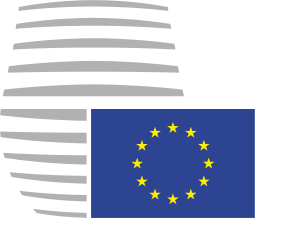 Eiropas SavienībasPadomeEiropas SavienībasPadomeBriselē, 2016. gada 14. septembrī(OR. en)Starpiestāžu lieta:2016/0206 (NLE)Starpiestāžu lieta:2016/0206 (NLE)10973/16ADD 6WTO 195SERVICES 20FDI 16CDN 12Temats:Visaptverošs ekonomikas un tirdzniecības nolīgums (CETA) starp Kanādu, no vienas puses, un Eiropas Savienību un tās dalībvalstīm, no otras puses1.	zīds2.	vilna3.	rupja dzīvnieku spalva4.	smalka dzīvnieku spalva5.	zirgu astri6.	kokvilna7.	papīra ražošanas materiāli un papīrs8.	lins9.	kaņepāji10.	džuta un citas lūksnes tekstilšķiedras11.	sizals un citas agavju ģints augu tekstilšķiedras12.	kokosšķiedra, abakas, rāmijas un citas augu tekstilšķiedras13.	sintētiskie ķīmiskie pavedieni14.	mākslīgie ķīmiskie pavedieni15.	strāvvadoši pavedieni16.	sintētiskās ķīmiskās štāpeļšķiedras no polipropilēna17.	sintētiskās ķīmiskās štāpeļšķiedras no poliestera18.	sintētiskās ķīmiskās štāpeļšķiedras no poliamīda19.	sintētiskās ķīmiskās štāpeļšķiedras no poliakrilnitrila20.	sintētiskās ķīmiskās štāpeļšķiedras no poliimīda21.	sintētiskās ķīmiskās štāpeļšķiedras no politetrafluoretilēna22.	sintētiskas ķīmiskās štāpeļšķiedras no poli(fenilēnsulfīda)23.	sintētiskās ķīmiskās štāpeļšķiedras no poli(vinilhlorīda)24.	citas sintētiskās ķīmiskās štāpeļšķiedras25.	mākslīgās ķīmiskās štāpeļšķiedras no viskozes26.	citas mākslīgās ķīmiskās štāpeļšķiedras27.	pavedieni, izgatavoti no poliuretāna un segmentēti ar elastīgiem poliētera segmentiem, dekoratīvi vai nedekoratīvi28.	pavedieni, izgatavoti no poliuretāna un segmentēti ar elastīgiem poliestera segmentiem, dekoratīvi vai nedekoratīvi29.	materiāli, kas iekļauti pozīcijā 56.05 (metalizēti pavedieni) un kuros iestrādāta ne vairāk kā 5 mm plata sloksne no alumīnija folijas vai plastmasas plēves ar alumīnija pulvera pārklājumu vai bez tā, kas ir iestiprināta ar caurspīdīgu vai krāsainu adhezīvu starp divām plastmasas plēves kārtām30.	visi citi materiāli, kas ietilpst pozīcijā 56.051Piegādātā(-o) nenoteiktas izcelsmes ražojuma(-u) apraksts2Piegādātā(-o) nenoteiktas izcelsmes ražojuma(-u) HS tarifa klasifikācija3Piegādātā(-o) nenoteiktas izcelsmes ražojuma(-u) vērtība(2)4Izmantotā(-o) nenoteiktas izcelsmes materiāla(-u) apraksts5Izmantotā(-o) nenoteiktas izcelsmes materiāla(-u) HS tarifa klasifikācija6Izmantoto nenoteiktas izcelsmes materiālu vērtība(2)Kopā:Kopā:Harmonizētās sistēmas klasifikācijaKonkrētam ražojumam piemērojams noteikums par pietiekamu ražošanu atbilstoši 5. pantamI sadaļaDzīvi dzīvnieki; dzīvnieku izcelsmes produkti1. nodaļaDzīvi dzīvnieki 01.01-01.06Visi 1. nodaļas dzīvnieki ir pilnīgi iegūti.2. nodaļaGaļa un ēdami gaļas subprodukti02.01-02.10Ražošana, kurā visi izmantotie 1. vai 2. nodaļas materiāli ir pilnīgi iegūti.3. nodaļaZivis un vēžveidīgie, mīkstmieši un citi ūdens bezmugurkaulniekiPiezīme. Uzskata, ka 3. nodaļas akvakultūras produktu izcelsme ir Puses teritorijā tikai tad, ja tie ir audzēti minētās Puses teritorijā no tāda nenoteiktas izcelsmes vai noteiktas izcelsmes sēklas materiāla kā oliņas, mazuļi vai kūniņas.03.01-03.08Ražošana, kurā visi izmantotie 3. nodaļas materiāli ir pilnīgi iegūti.4. nodaļaPiena pārstrādes produkti; putnu olas; dabiskais medus; dzīvnieku izcelsmes pārtikas produkti, kas citur nav minēti un iekļauti04.01Maiņa no jebkuras citas nodaļas, izņemot no apakšpozīcijas 1901.90 piena izstrādājumiem, kuri satur vairāk nekā 10 % piena sausnas, ja viss izmantotais 4. nodaļas materiāls ir pilnīgi iegūts.0402.10Maiņa no jebkuras citas nodaļas, izņemot no apakšpozīcijas 1901.90 piena izstrādājumiem, kuri satur vairāk nekā 10 % piena sausnas, ja:a)	viss izmantotais 4. nodaļas materiāls ir pilnīgi iegūts, kā arī b)	ražošanā izmantotā nenoteiktas izcelsmes cukura neto svars nepārsniedz 40 % no ražojuma neto svara.0402.21-0402.99Maiņa no jebkuras citas nodaļas, izņemot no apakšpozīcijas 1901.90 piena izstrādājumiem, kuri satur vairāk nekā 10 % piena sausnas, ja: a)	viss izmantotais 4. nodaļas materiāls ir pilnīgi iegūts, kā arī b)	ražošanā izmantotā nenoteiktas izcelsmes cukura neto svars nepārsniedz 20 % no ražojuma neto svara.04.03-04.06Maiņa no jebkuras citas nodaļas, izņemot no apakšpozīcijas 1901.90 piena izstrādājumiem, kuri satur vairāk nekā 10 % piena sausnas, ja: a)	viss izmantotais 4. nodaļas materiāls ir pilnīgi iegūts, kā arīb)	ražošanā izmantotā nenoteiktas izcelsmes cukura neto svars nepārsniedz 20 % no ražojuma neto svara.04.07-04.10Ražojumi, kuros: a)	viss izmantotais 4. nodaļas materiāls ir pilnīgi iegūts, unb)	ražošanā izmantotā nenoteiktas izcelsmes cukura neto svars nepārsniedz 20 % no ražojuma neto svara.5. nodaļaDzīvnieku izcelsmes produkti, kas citur nav minēti un iekļauti0501.00-0511.99Maiņa jebkuru šo apakšpozīciju robežās vai no jebkuras citas apakšpozīcijas.II sadaļaAugu valsts produktiPiezīme.Uzskata, ka lauksaimniecības un dārzkopības produktu, kas audzēti Puses teritorijā, izcelsme ir minētās Puses teritorijā, pat ja tie audzēti no sēklām, sīpoliem, sakneņiem, spraudeņiem, potcelmiem, potzariem, atvasēm, pumpuriem vai citām augu dzīvajām daļām, kas importētas no trešās valsts.6. nodaļaVeģetējoši koki un citi augi; sīpoli, saknes un tamlīdzīgas augu daļas; griezti ziedi un dekoratīvi zaļumi06.01-06.04Ražošana, kurā visi izmantotie 6. nodaļas materiāli ir pilnīgi iegūti.7. nodaļaĒdami dārzeņi un atsevišķas saknes un bumbuļi07.01-07.09Ražošana, kurā visi izmantotie 7. nodaļas materiāli ir pilnīgi iegūti. 0710.10-0710.80Ražošana, kurā visi izmantotie 7. nodaļas materiāli ir pilnīgi iegūti.0710.90Maiņa no jebkuras citas apakšpozīcijas, ja:(a)	ražošanā izmantoto 7. nodaļā iekļauto nenoteiktas izcelsmes sparģeļu, pupiņu, brokoļu, kāpostu, burkānu, ziedkāpostu, kabaču, gurķu, pipargurķīšu, artišoku, sēņu, sīpolu, zirņu, kartupeļu, cukurkukurūzas, paprikas un tomātu neto svars nepārsniedz 20 % no ražojuma neto svara; un(b)	ražošanā izmantoto 7. nodaļā iekļauto nenoteiktas izcelsmes dārzeņu neto svars nepārsniedz 50 % no ražojuma neto svara.07.11Ražošana, kurā visi izmantotie 7. nodaļas materiāli ir pilnīgi iegūti.0712.20-0712.39Ražošana, kurā visi izmantotie 7. nodaļas materiāli ir pilnīgi iegūti.0712.90Maiņa uz kaltētu dārzeņu maisījumiem no atsevišķiem kaltētiem dārzeņiem šīs apakšpozīcijas robežās vai no jebkuras citas apakšpozīcijas, ja: a)	ražošanā izmantoto 7. nodaļā iekļauto nenoteiktas izcelsmes kāpostu, burkānu, kabaču, gurķu, pipargurķīšu, artišoku, sēņu, kartupeļu, cukurkukurūzas, paprikas, tomātu un rāceņu neto svars nepārsniedz 20 % no ražojuma neto svara; unb)	ražošanā izmantoto 7. nodaļā iekļauto nenoteiktas izcelsmes dārzeņu neto svars nepārsniedz 50 % no ražojuma neto svara;vaiattiecībā uz visiem pārējiem apakšpozīcijas 0712.90 produktiem — ražošana, kurā visi izmantotie 7. nodaļas materiāli ir pilnīgi iegūti.07.13-07.14Ražošana, kurā visi izmantotie 7. nodaļas materiāli ir pilnīgi iegūti.8. nodaļaĒdami augļi un rieksti; citrusaugļu un meloņu mizas08.01-08.10Ražošana, kurā visi izmantotie 8. nodaļas materiāli ir pilnīgi iegūti.08.11Ražošana, kurā:a)	visi izmantotie 8. nodaļas materiāli ir pilnīgi iegūti, kā arī b)	ražošanā izmantotā nenoteiktas izcelsmes cukura neto svars nepārsniedz 40 % no ražojuma neto svara. 08.12Ražošana, kurā visi izmantotie 8. nodaļas materiāli ir pilnīgi iegūti. 0813.10-0813.40Ražošana, kurā visi izmantotie 8. nodaļas materiāli ir pilnīgi iegūti. 0813.50Maiņa no jebkuras citas apakšpozīcijas, ja: a)	ražošanā izmantoto 8. nodaļā iekļauto nenoteiktas izcelsmes mandeļu, ābolu, aprikožu, banānu, ķiršu, kastaņu, citrusaugļu, vīģu, vīnogu, lazdu riekstu, nektarīnu, persiku, bumbieru, plūmju un valriekstu neto svars nepārsniedz 20 % no ražojuma neto svara; b)	ražošanā izmantoto 8. nodaļā iekļauto nenoteiktas izcelsmes augļu un riekstu, izņemot mandeles, ābolus, aprikozes, banānus, Brazīlijas riekstus, karambolas, kešjukoku augļus, Indijas riekstus, ķiršus, kastaņus, citrusaugļus, kokosriekstus, vīģes, vīnogas, gvajaves, lazdu riekstus, džekfrūtus, līčijas, makadāmiju riekstus, mango, mangostānus, nektarīnus, papaijas, pasifloru augļus, persikus, bumbierus, pistācijas, pitahajas, plūmes, tamarindus vai valriekstus, neto svars nepārsniedz 50 % no ražojuma neto svara; un c)	ražošanā izmantoto 8. nodaļā iekļauto nenoteiktas izcelsmes augļu un riekstu neto svars nepārsniedz 80 % no ražojuma neto svara. 08.14Ražošana, kurā visi izmantotie 8. nodaļas materiāli ir pilnīgi iegūti.9. nodaļaKafija, tēja, mate un garšvielas0901.11-0901.90 Maiņa no jebkuras citas apakšpozīcijas.0902.10-0910.99Maiņa jebkuru šo apakšpozīciju robežās vai no jebkuras citas apakšpozīcijas.10. nodaļaGraudaugu produkti10.01-10.08Visi 10. nodaļas graudaugi ir pilnīgi iegūti.11. nodaļaMiltrūpniecības produkti; iesals; cietes; inulīns; kviešu lipeklis11.01-11.09Ražošana, kurā visi izmantotie pozīcijas 07.01, apakšpozīcijas 0710.10, 10. vai 11. nodaļas vai pozīcijas 23.02 vai 23.03 materiāli ir pilnīgi iegūti.12. nodaļaEļļas augu sēklas un eļļas augu augļi; dažādi graudi, sēklas un augļi; augi rūpnieciskām vajadzībām un ārstniecības augi; salmi un rupjā barība12.01-12.07Maiņa no jebkuras citas pozīcijas. 12.08Maiņa no jebkuras citas nodaļas.12.09-12.14Maiņa no jebkuras citas pozīcijas.13. nodaļaŠellaka; sveķi un citas augu sulas un ekstrakti1301.20-1301.90Maiņa jebkuru šo apakšpozīciju robežās vai no jebkuras citas apakšpozīcijas.1302.11-1302.39Maiņa jebkuru šo apakšpozīciju robežās vai no jebkuras citas apakšpozīcijas, ja ražošanā izmantotā nenoteiktas izcelsmes cukura neto svars nepārsniedz 20 % no ražojuma neto svara.14. nodaļaAugu materiāli pīšanai; augu valsts produkti, kas citur nav minēti un iekļauti1401.10-1404.90Maiņa jebkuru šo apakšpozīciju robežās vai no jebkuras citas apakšpozīcijas.III sadaļaDzīvnieku un augu tauki un eļļas un to šķelšanās produkti; gatavi pārtikas tauki; dzīvnieku vai augu vaski15. nodaļaDzīvnieku un augu tauki un eļļas un to šķelšanās produkti; gatavi pārtikas tauki; dzīvnieku vai augu vaski15.01-15.04Maiņa no jebkuras citas pozīcijas.15.05Maiņa jebkuru šo apakšpozīciju robežās vai no jebkuras citas apakšpozīcijas. 15.06Maiņa no jebkuras citas pozīcijas.15.07-15.08Maiņa no jebkuras citas nodaļas. 15.09-15.10Ražošana, kurā visas pozīcijā 15.09. vai 15.10 iekļautās olīveļļas ir pilnīgi iegūtas.15.11-15.15Maiņa no jebkuras citas nodaļas. 1516.10Maiņa no jebkuras citas pozīcijas.1516.20 Maiņa no jebkuras citas nodaļas. 15.17Maiņa no jebkuras citas pozīcijas, izņemot pozīciju 15.07–15.15, apakšpozīciju 1516.20 vai pozīciju 15.18.Piezīme.Saistībā ar izcelsmes noteikumu pozīcijai 15.18, kur ir atsauce uz nešķīstošo piemaisījumu saturu, šis saturs jāmēra, izmantojot American Oil Chemists' Society metodi Ca 3a–46. 15.18Maiņa uz atsevišķu augu taukiem vai eļļām, vai to frakcijām no jebkuras citas nodaļas vaimaiņa uz dzīvnieku vai augu tauku vai eļļu vai to frakciju neēdamiem maisījumiem, vai to izstrādājumiem, kuru neto svarā ir 0,15 % vai mazāk nešķīstošu piemaisījumu, šīs pozīcijas robežās vai no jebkuras citas pozīcijas, ja ražošana samazina nešķīstošo piemaisījumu saturu; vaimaiņa uz jebkuru citu pozīcijas 15.18 ražojumu no jebkuras citas pozīcijas.15.20Maiņa šīs pozīcijas robežās vai no jebkuras citas pozīcijas.15.21-15.22Maiņa no jebkuras citas pozīcijas.IV sadaļaPārtikas rūpniecības ražojumi; dzērieni, alkoholiski šķidrumi un etiķis; tabaka un tabakas rūpnieciski aizstājēji16. nodaļaGaļas, zivju vai vēžveidīgo, mīkstmiešu vai citu ūdens bezmugurkaulnieku izstrādājumi16.01-16.02Maiņa no jebkuras citas nodaļas, izņemot 2. nodaļu.16.03Maiņa no jebkuras citas nodaļas, izņemot 2. vai 3. nodaļu.16.04-16.05Maiņa no jebkuras citas nodaļas, izņemot 3. nodaļu.17. nodaļaCukurs un cukura konditorejas izstrādājumi17.01Maiņa no jebkuras citas pozīcijas.17.02Maiņa no jebkuras citas pozīcijas, izņemot apakšpozīciju 1701.91 vai 1701.99, ja ražošanā izmantotā pozīcijā 11.01–11.08, apakšpozīcijā 1701.11 vai 1701.12 vai pozīcijā 17.03 iekļautā nenoteiktas izcelsmes materiāla neto svars nepārsniedz 20 % no ražojuma neto svara.17.03Maiņa no jebkuras citas pozīcijas. 17.04Maiņa no jebkuras citas pozīcijas, ja: a)	i)	ražošanā izmantotā nenoteiktas izcelsmes cukura neto svars nepārsniedz 40 % no ražojuma neto svara; vaiii)	ražošanā izmantotā nenoteiktas izcelsmes cukura vērtība nepārsniedz 30 % no darījuma vērtības vai ražojuma ražotāja cenas; unb)	ražošanā izmantotā 4. nodaļā iekļautā nenoteiktas izcelsmes materiāla neto svars nepārsniedz 20 % no ražojuma neto svara.18. nodaļaKakao un kakao izstrādājumi18.01-18.02Maiņa no jebkuras citas pozīcijas. 1803.10-1803.20Maiņa no jebkuras citas apakšpozīcijas. 18.04-18.05Maiņa no jebkuras citas pozīcijas. 18.06Maiņa no jebkuras citas pozīcijas, ja: a)	i)	ražošanā izmantotā nenoteiktas izcelsmes cukura neto svars nepārsniedz 40 % no ražojuma neto svara; vaiii)	ražošanā izmantotā nenoteiktas izcelsmes cukura vērtība nepārsniedz 30 % no darījuma vērtības vai ražojuma ražotāja cenas; unb)	ražošanā izmantotā 4. nodaļā iekļautā nenoteiktas izcelsmes materiāla neto svars nepārsniedz 20 % no ražojuma neto svara.19. nodaļaLabības, miltu, cietes vai piena izstrādājumi; miltu konditorejas izstrādājumi19.01Maiņa no jebkuras citas pozīcijas, ja: a)	ražošanā izmantotā pozīcijā 10.06 vai 11.01–11.08 iekļautā nenoteiktas izcelsmes materiāla neto svars nepārsniedz 20 % no ražojuma neto svara; b)	ražošanā izmantotā nenoteiktas izcelsmes cukura neto svars nepārsniedz 30 % no ražojuma neto svara; c)	ražošanā izmantotā 4. nodaļā iekļautā nenoteiktas izcelsmes materiāla neto svars nepārsniedz 20 % no ražojuma neto svara; kā arīd)	ražošanā izmantotā nenoteiktas izcelsmes cukura un 4. nodaļā iekļautā nenoteiktas izcelsmes materiāla neto svars nepārsniedz 40 % no ražojuma neto svara.1902.11-1902.19Maiņa no jebkuras citas pozīcijas, ja: a)	ražošanā izmantotā pozīcijā 10.06 vai 11.01–11.08 iekļautā nenoteiktas izcelsmes materiāla neto svars nepārsniedz 20 % no ražojuma neto svara; b)	ražošanā izmantotā nenoteiktas izcelsmes cukura neto svars nepārsniedz 20 % no ražojuma neto svara; kā arī c)	ražošanā izmantotā 4. nodaļā iekļautā nenoteiktas izcelsmes materiāla neto svars nepārsniedz 20 % no ražojuma neto svara.1902.20Maiņa no jebkuras citas pozīcijas, ja: a)	ražošanā izmantotā 2., 3. vai 16. nodaļā iekļautā nenoteiktas izcelsmes materiāla neto svars nepārsniedz 20 % no ražojuma neto svara; b)	ražošanā izmantotā pozīcijā 10.06 vai 11.01–11.08 iekļautā nenoteiktas izcelsmes materiāla neto svars nepārsniedz 20 % no ražojuma neto svara; c)	ražošanā izmantotā nenoteiktas izcelsmes cukura neto svars nepārsniedz 20 % no ražojuma neto svara; kā arī d)	ražošanā izmantotā 4. nodaļā iekļautā nenoteiktas izcelsmes materiāla neto svars nepārsniedz 20 % no ražojuma neto svara.1902.30-1902.40Maiņa no jebkuras citas pozīcijas, ja: a)	ražošanā izmantotā pozīcijā 10.06 vai 11.01–11.08 iekļautā nenoteiktas izcelsmes materiāla neto svars nepārsniedz 20 % no ražojuma neto svara; b)	ražošanā izmantotā nenoteiktas izcelsmes cukura neto svars nepārsniedz 20 % no ražojuma neto svara; kā arīc)	ražošanā izmantotā 4. nodaļā iekļautā nenoteiktas izcelsmes materiāla neto svars nepārsniedz 20 % no ražojuma neto svara. 19.03Maiņa no jebkuras citas pozīcijas, ja: a)	ražošanā izmantotā pozīcijā 10.06 vai 11.01–11.08 iekļautā nenoteiktas izcelsmes materiāla neto svars nepārsniedz 20 % no ražojuma neto svara; kā arīb)	ražošanā izmantotā nenoteiktas izcelsmes cukura neto svars nepārsniedz 20 % no ražojuma neto svara.1904.10-1904.20Maiņa no jebkuras citas pozīcijas, ja: a)	ražošanā izmantotā pozīcijā 10.06 vai 11.01–11.08 iekļautā nenoteiktas izcelsmes materiāla neto svars nepārsniedz 20 % no ražojuma neto svara; b)	ražošanā izmantotā nenoteiktas izcelsmes cukura neto svars nepārsniedz 30 % no ražojuma neto svara;c)	ražošanā izmantotā 4. nodaļā iekļautā nenoteiktas izcelsmes materiāla neto svars nepārsniedz 20 % no ražojuma neto svara; kā arī d)	ražošanā izmantotā nenoteiktas izcelsmes cukura un 4. nodaļā iekļautā nenoteiktas izcelsmes materiāla neto svars nepārsniedz 40 % no ražojuma neto svara.1904.30Maiņa no jebkuras citas pozīcijas, ja: a)	ražošanā izmantotā pozīcijā 10.06 vai 11.01–11.08 iekļautā nenoteiktas izcelsmes materiāla neto svars nepārsniedz 20 % no ražojuma neto svara; kā arīb)	ražošanā izmantotā nenoteiktas izcelsmes cukura neto svars nepārsniedz 20 % no ražojuma neto svara.1904.90Maiņa no jebkuras citas pozīcijas, ja: a)	ražošanā izmantotā pozīcijā 10.06 vai 11.01–11.08 iekļautā nenoteiktas izcelsmes materiāla neto svars nepārsniedz 20 % no ražojuma neto svara; b)	ražošanā izmantotā nenoteiktas izcelsmes cukura neto svars nepārsniedz 30 % no ražojuma neto svara; c)	ražošanā izmantotā 4. nodaļā iekļautā nenoteiktas izcelsmes materiāla neto svars nepārsniedz 20 % no ražojuma neto svara; kā arī d)	ražošanā izmantotā nenoteiktas izcelsmes cukura un 4. nodaļā iekļautā nenoteiktas izcelsmes materiāla neto svars nepārsniedz 40 % no ražojuma neto svara.19.05Maiņa no jebkuras citas pozīcijas, ja: a)	ražošanā izmantotā pozīcijā 10.06 vai 11.01–11.08 iekļautā nenoteiktas izcelsmes materiāla neto svars nepārsniedz 20 % no ražojuma neto svara; b)	ražošanā izmantotā nenoteiktas izcelsmes cukura neto svars nepārsniedz 40 % no ražojuma neto svara; c)	ražošanā izmantotā 4. nodaļā iekļautā nenoteiktas izcelsmes materiāla neto svars nepārsniedz 20 % no ražojuma neto svara; kā arīd)	ražošanā izmantotā nenoteiktas izcelsmes cukura un 4. nodaļā iekļautā nenoteiktas izcelsmes materiāla neto svars nepārsniedz 50 % no ražojuma neto svara.20. nodaļaDārzeņu, augļu, riekstu vai citu augu daļu izstrādājumi20.01Maiņa no jebkuras citas pozīcijas. 20.02-20.03Maiņa no jebkuras citas pozīcijas, kurā visi izmantotie 7. nodaļas materiāli ir pilnīgi iegūti.20.04-20.05Maiņa no jebkuras citas pozīcijas. 20.06Maiņa uz izstrādājumiem no mellenēm, ķiršiem, dzērvenēm, kazeņavenēm, avenēm, korintēm vai zemenēm no jebkuras citas pozīcijas, ja ražošanā izmantotā nenoteiktas izcelsmes cukura neto svars nepārsniedz 60 % no ražojuma neto svara; vaimaiņa uz jebkuru citu pozīcijas 20.06 ražojumu no jebkuras citas pozīcijas, ja ražošanā izmantotā nenoteiktas izcelsmes cukura neto svars nepārsniedz 20 % no ražojuma neto svara.2007.10-2007.91Maiņa no jebkuras citas pozīcijas, ja ražošanā izmantotā nenoteiktas izcelsmes cukura neto svars nepārsniedz 20 % no ražojuma neto svara. 2007.99Maiņa uz džemiem, augļu želejām, augļu pastām vai augļu sviestu no jebkuras citas pozīcijas, ja ražošanā izmantotā nenoteiktas izcelsmes cukura neto svars nepārsniedz 60 % no ražojuma neto svara; vaimaiņa uz jebkuru citu apakšpozīcijas 2007.99 ražojumu no jebkuras citas pozīcijas, ja ražošanā izmantotā nenoteiktas izcelsmes cukura neto svars nepārsniedz 20 % no ražojuma neto svara. Piezīme. Saistībā ar izcelsmes noteikumiem izstrādājumiem no mellenēm, ķiršiem, dzērvenēm, kazeņavenēm, avenēm, korintēm vai zemenēm, kas iekļautas pozīcijā 20.08, ražojuma neto svars var būt visu ražojuma rażošanā izmantoto materiālu neto svars, izņemot pozīcijā 22.01 ietvertā ūdens neto svaru, ko pievieno ražojuma ražošanas laikā. Jebkādu ražošanā izmantoto augļu neto svars var būt gan sasaldētu, gan nesasaldētu vai sagrieztu, bet tālāk neapstrādātu augļu neto svars.2008.11-2008.19Maiņa no jebkuras citas pozīcijas, ja ražošanā izmantotā nenoteiktas izcelsmes cukura neto svars nepārsniedz 40 % no ražojuma neto svara.2008.20-2008.50Maiņa no jebkuras citas pozīcijas, ja ražošanā izmantotā nenoteiktas izcelsmes cukura neto svars nepārsniedz 20 % no ražojuma neto svara. 2008.60Maiņa no jebkuras citas pozīcijas, ja ražošanā izmantotā nenoteiktas izcelsmes cukura neto svars nepārsniedz 60 % no ražojuma neto svara. 2008.70Maiņa no jebkuras citas pozīcijas, ja ražošanā izmantotā nenoteiktas izcelsmes cukura neto svars nepārsniedz 20 % no ražojuma neto svara. 2008.80Maiņa no jebkuras citas pozīcijas, ja ražošanā izmantotā nenoteiktas izcelsmes cukura neto svars nepārsniedz 60 % no ražojuma neto svara. 2008.91Maiņa no jebkuras citas pozīcijas, ja ražošanā izmantotā nenoteiktas izcelsmes cukura neto svars nepārsniedz 20 % no ražojuma neto svara. 2008.93Maiņa no jebkuras citas pozīcijas, ja ražošanā izmantotā nenoteiktas izcelsmes cukura neto svars nepārsniedz 60 % no ražojuma neto svara.2008.97Maiņa uz maisījumiem, kas satur mellenes, ķiršus, dzērvenes, kazeņavenes, avenes, korintes vai zemenes, no jebkuras citas pozīcijas, ja ražošanā izmantotā nenoteiktas izcelsmes cukura neto svars nepārsniedz 60 % no ražojuma neto svara; vai maiņa uz jebkuru citu apakšpozīcijas 2008.97 ražojumu no jebkuras citas pozīcijas, ja ražošanā izmantotā nenoteiktas izcelsmes cukura neto svars nepārsniedz 40 % no ražojuma neto svara.2008.99Maiņa uz izstrādājumiem no mellenēm, kazeņavenēm, avenēm vai korintēm no jebkuras citas pozīcijas, ja ražošanā izmantotā nenoteiktas izcelsmes cukura neto svars nepārsniedz 60 % no ražojuma neto svara; vai maiņa uz jebkuru citu apakšpozīcijas 2008.99 ražojumu no jebkuras citas pozīcijas, ja ražošanā izmantotā nenoteiktas izcelsmes cukura neto svars nepārsniedz 20 % no ražojuma neto svara. 2009.11-2009.79Maiņa no jebkuras citas pozīcijas, ja ražošanā izmantotā nenoteiktas izcelsmes cukura neto svars nepārsniedz 20 % no ražojuma neto svara.2009.81Maiņa no jebkuras citas pozīcijas, ja ražošanā izmantotā nenoteiktas izcelsmes cukura neto svars nepārsniedz 40 % no ražojuma neto svara.2009.89Maiņa no jebkuras citas pozīcijas, ja ražošanā izmantotā nenoteiktas izcelsmes cukura neto svars nepārsniedz 20 % no ražojuma neto svara.2009.90Maiņa uz maisījumiem, kas satur melleņu sulu, dzērveņu sulu, plūškoka augļu sulu, kazeņaveņu sulu vai korintu sulu, no jebkuras citas apakšpozīcijas, izņemot nenoteiktas izcelsmes melleņu sulu, dzērveņu sulu, plūškoka augļu sulu, kazeņaveņu sulu vai korintu sulu pozīcijā 20.09, ja: a)	ražošanā izmantotās pozīcijā 20.09 iekļautās nenoteiktas izcelsmes sulas vienā stipruma formā neto svars nepārsniedz 40 % no ražojuma neto svara; kā arī b)	ražošanā izmantotā nenoteiktas izcelsmes cukura neto svars nepārsniedz 20 % no ražojuma neto svara; vaimaiņa uz jebkuru citu apakšpozīcijas 2009.90 ražojumu no jebkuras citas pozīcijas, ja ražošanā izmantotā nenoteiktas izcelsmes cukura neto svars nepārsniedz 20 % no ražojuma neto svara.21. nodaļaDažādi pārtikas produkti2101.11-2101.30Maiņa no jebkuras citas apakšpozīcijas, ja: a)	ražošanā izmantotā nenoteiktas izcelsmes cukura neto svars nepārsniedz 20 % no ražojuma neto svara; kā arīb)	ražošanā izmantotā 4. nodaļā iekļautā nenoteiktas izcelsmes materiāla neto svars nepārsniedz 20 % no ražojuma neto svara.2102.10-2102.30Maiņa no jebkuras citas apakšpozīcijas.2103.10Maiņa no jebkuras citas apakšpozīcijas, ja: a)	ražošanā izmantotā nenoteiktas izcelsmes cukura neto svars nepārsniedz 20 % no ražojuma neto svara; kā arī b)	ražošanā izmantotā pozīcijā 04.07–04.10 iekļautā nenoteiktas izcelsmes materiāla neto svars nepārsniedz 20 % no ražojuma neto svara.2103.20Maiņa uz tomātu kečupu vai bārbekjū mērci no jebkuras citas apakšpozīcijas, ja: a)	ražošanā izmantotā nenoteiktas izcelsmes cukura neto svars nepārsniedz 40 % no ražojuma neto svara;b)	ražošanā izmantotā pozīcijā 04.07, 04.08 vai 04.10 iekļautā nenoteiktas izcelsmes materiāla neto svars nepārsniedz 20 % no ražojuma neto svara; kā arī c)	ražošanā izmantotā pozīcijā 04.07, 04.08 vai 04.10 iekļautā nenoteiktas izcelsmes cukura un nenoteiktas izcelsmes materiāla neto svars nepārsniedz 50 % no ražojuma neto svara; vaimaiņa uz jebkuru citu apakšpozīcijas 2103.20 ražojumu no jebkuras citas apakšpozīcijas, ja: a)	ražošanā izmantotā nenoteiktas izcelsmes cukura neto svars nepārsniedz 20 % no ražojuma neto svara; kā arīb)	ražošanā izmantotā pozīcijā 04.07–04.10 iekļautā nenoteiktas izcelsmes materiāla neto svars nepārsniedz 20 % no ražojuma neto svara.2103.30 Maiņa no jebkuras citas apakšpozīcijas, ja: a)	ražošanā izmantotā nenoteiktas izcelsmes cukura neto svars nepārsniedz 20 % no ražojuma neto svara; kā arī b)	ražošanā izmantotā pozīcijā 04.07–04.10 iekļautā nenoteiktas izcelsmes materiāla neto svars nepārsniedz 20 % no ražojuma neto svara. Piezīme. Saistībā ar apakšpozīcijas 2103.90 izcelsmes noteikumu garšvielu maisījumi un pikanto garšvielu maisījumi ir pārtikas izstrādājumi, ko var pievienot pārtikai, lai uzlabotu vai piešķirtu garšu ēdiena ražošanas vai gatavošanas laikā pirms tā pasniegšanas vai pēc ēdiena pasniegšanas. 2103.90Maiņa uz bārbekjū mērci, augļu mērcēm, garšvielu maisījumiem vai pikanto garšvielu maisījumiem no jebkuras citas apakšpozīcijas, ja: a)	ražošanā izmantotā nenoteiktas izcelsmes cukura neto svars nepārsniedz 40 % no ražojuma neto svara; b)	ražošanā izmantotā pozīcijā 04.07, 04.08 vai 04.10 iekļautā nenoteiktas izcelsmes materiāla neto svars nepārsniedz 20 % no ražojuma neto svara; kā arī ražošanā izmantotā pozīcijā 04.07, 04.08 vai 04.10 iekļautā nenoteiktas izcelsmes cukura un nenoteiktas izcelsmes materiāla neto svars nepārsniedz 50 % no ražojuma neto svara; vaimaiņa uz jebkuru citu apakšpozīcijas 2103.90 ražojumu no jebkuras citas apakšpozīcijas, ja: a)	ražošanā izmantotā nenoteiktas izcelsmes cukura neto svars nepārsniedz 20 % no ražojuma neto svara; kā arīb)	ražošanā izmantotā pozīcijā 04.07–04.10 iekļautā nenoteiktas izcelsmes materiāla neto svars nepārsniedz 20 % no ražojuma neto svara.2104.10-2105.00Maiņa no jebkuras citas apakšpozīcijas, ja: a)	ražošanā izmantotā nenoteiktas izcelsmes cukura neto svars nepārsniedz 20 % no ražojuma neto svara; kā arī b)	ražošanā izmantotā 4. nodaļā iekļautā nenoteiktas izcelsmes materiāla neto svars nepārsniedz 20 % no ražojuma neto svara.21.06Maiņa no jebkuras citas pozīcijas, ja: a)	ražošanā izmantotā nenoteiktas izcelsmes cukura neto svars nepārsniedz 40 % no ražojuma neto svara; kā arī b)	ražošanā izmantotā 4. nodaļā iekļautā nenoteiktas izcelsmes materiāla neto svars nepārsniedz 20 % no ražojuma neto svara.22. nodaļaDzērieni, alkoholiski šķidrumi un etiķis22.01Maiņa no jebkuras citas pozīcijas.2202.10Maiņa no jebkuras citas pozīcijas, ja: a)	ražošanā izmantotā nenoteiktas izcelsmes cukura neto svars nepārsniedz 20 % no ražojuma neto svara; kā arīb)	ražošanā izmantotā 4. nodaļā iekļautā nenoteiktas izcelsmes materiāla neto svars nepārsniedz 20 % no ražojuma neto svara.2202.90Maiņa uz pienu saturošiem dzērieniem no jebkuras citas pozīcijas, izņemot no pozīcijas 04.01–04.06 vai no apakšpozīcijas 1901.90 piena izstrādājumiem, kuri satur vairāk nekā 10 % piena sausnas, ja: a)	ražošanā izmantotā nenoteiktas izcelsmes cukura neto svars nepārsniedz 20 % no ražojuma neto svara; kā arī b)	ražošanā izmantotā pozīcijā 04.07–04.10 iekļautā nenoteiktas izcelsmes materiāla neto svars nepārsniedz 20 % no ražojuma neto svara; vai maiņa uz jebkuru citu apakšpozīcijas 2202.90 ražojumu no jebkuras citas pozīcijas, ja: a)	ražošanā izmantotā nenoteiktas izcelsmes cukura neto svars nepārsniedz 20 % no ražojuma neto svara; kā arīb)	ražošanā izmantotā 4. nodaļā iekļautā nenoteiktas izcelsmes materiāla neto svars nepārsniedz 20 % no ražojuma neto svara.22.03Maiņa no jebkuras citas pozīcijas. 22.04Maiņa no jebkuras citas pozīcijas, izņemot apakšpozīciju 0806.10, 2009.61 vai 2009.69, pozīciju 22.07 vai 22.08.22.05-22.06Maiņa no jebkuras citas pozīcijas. 22.07-22.09Maiņa no jebkuras citas pozīcijas ārpus šīs grupas, izņemot pozīciju 22.04.23. nodaļaPārtikas rūpniecības atliekas un atkritumi; gatava lopbarība23.01Maiņa no jebkuras citas pozīcijas. 23.02Maiņa no jebkuras citas pozīcijas, ja ražošanā izmantotā 10. nodaļā iekļautā nenoteiktas izcelsmes materiāla neto svars nepārsniedz 20 % no ražojuma neto svara. 2303.10Maiņa no jebkuras citas pozīcijas, ja ražošanā izmantotā 10. nodaļā iekļautā nenoteiktas izcelsmes materiāla neto svars nepārsniedz 20 % no ražojuma neto svara.2303.20-2303.30Maiņa no jebkuras citas pozīcijas. 23.04-23.08Maiņa no jebkuras citas pozīcijas.23.09Maiņa no jebkuras citas pozīcijas, izņemot 2. vai 3. nodaļu, ja: a)	ražošanā izmantotā 10. vai 11. nodaļā iekļautā nenoteiktas izcelsmes materiāla neto svars nepārsniedz 20 % no ražojuma neto svara;b)	ražošanā izmantotā nenoteiktas izcelsmes cukura neto svars nepārsniedz 20 % no ražojuma neto svara; kā arīc)	ražošanā izmantotā 4. nodaļā iekļautā nenoteiktas izcelsmes materiāla neto svars nepārsniedz 20 % no ražojuma neto svara.24. nodaļaTabaka un tabakas rūpnieciski aizstājējiPiezīme. Uzskata, ka lauksaimniecības un dārzkopības produktu, kas audzēti Puses teritorijā, izcelsme ir minētās Puses teritorijā, pat ja tie audzēti no sēklām, sīpoliem, sakneņiem, spraudeņiem, potcelmiem, potzariem, atvasēm, pumpuriem vai citām augu dzīvajām daļām, kas importētas no trešās valsts.24.01Ražošana, kurā visi izmantotie pozīcijas 24.01 materiāli ir pilnīgi iegūti.2402.10Maiņa no jebkuras citas pozīcijas, ja ražošanā izmantotā 24. nodaļā iekļautā nenoteiktas izcelsmes materiāla neto svars nepārsniedz 30 % no visu to 24. nodaļas materiālu neto svara, kas izmantoti ražojuma ražošanā.2402.20Maiņa no jebkuras citas pozīcijas, izņemot apakšpozīciju 2403.10, ja pozīcijā 24.01 iekļautā pilnīgi iegūtā materiāla neto svars ir vismaz 10 % no visu to 24. nodaļas materiālu neto svara, kas izmantoti ražojuma izgatavošanā.2402.90Maiņa no jebkuras citas pozīcijas, ja ražošanā izmantotā 24. nodaļā iekļautā nenoteiktas izcelsmes materiāla neto svars nepārsniedz 30 % no visu to 24. nodaļas materiālu neto svara, kas izmantoti ražojuma izgatavošanā. 24.03Maiņa no jebkuras citas pozīcijas, ja ražošanā izmantotā 24. nodaļā iekļautā nenoteiktas izcelsmes materiāla neto svars nepārsniedz 30 % no visu to 24. nodaļas materiālu neto svara, kas izmantoti ražojuma izgatavošanā.V sadaļaMinerālprodukti25. nodaļaSāls; sērs; zemes un akmens; apmešanas materiāli, kaļķi un cements25.01-25.03Maiņa no jebkuras citas pozīcijas.2504.10-2504.90Maiņa jebkuru šo apakšpozīciju robežās vai no jebkuras citas apakšpozīcijas.25.05-25.14 Maiņa no jebkuras citas pozīcijas.2515.11-2516.90Maiņa jebkuru šo apakšpozīciju robežās vai no jebkuras citas apakšpozīcijas.25.17Maiņa no jebkuras citas pozīcijas.2518.10-2520.20Maiņa jebkuru šo apakšpozīciju robežās vai no jebkuras citas apakšpozīcijas.25.21-25.23Maiņa no jebkuras citas pozīcijas.2524.10-2525.30Maiņa jebkuru šo apakšpozīciju robežās vai no jebkuras citas apakšpozīcijas.25.26-25.29Maiņa no jebkuras citas pozīcijas.2530.10-2530.90Maiņa jebkuru šo apakšpozīciju robežās vai no jebkuras citas apakšpozīcijas.26. nodaļaRūdas, sārņi un pelni26.01-26.21Maiņa no jebkuras citas pozīcijas.27. nodaļaMinerālais kurināmais, minerāleļļas un to pārtvaices produkti; bitumenvielas; minerālvaski27.01-27.09Maiņa jebkuru šo pozīciju robežās vai no jebkuras citas pozīcijas.27.10Maiņa šīs pozīcijas robežās vai no jebkuras citas pozīcijas, izņemot biodīzeli, kas ietverts pozīcijā 3824.90 vai pozīcijā 38.26.27.11-27.16Maiņa jebkuru šo pozīciju robežās vai no jebkuras citas pozīcijas.VI sadaļaĶīmiskās rūpniecības un tās saskarnozaru ražojumi28. nodaļaNeorganiskās ķīmijas produkti; dārgmetālu, retzemju metālu, radioaktīvo elementu vai izotopu organiskie vai neorganiskie savienojumi1. piezīme. Šīs nodaļas ražojums ir noteiktas izcelsmes ražojums, ja tas ir jebkura šāda procesa rezultāts:a)	piemērojama tarifa klasifikācijas maiņa, kā norādīts šīs nodaļas izcelsmes noteikumos;b)	ķīmiska reakcija, kā aprakstīts 2. piezīmē; vaic)	attīrīšana, kā aprakstīts 3. piezīmē.2. piezīme. Ķīmiska reakcija un Informatīvā ķīmijas dienesta indeksa numura maiņaŠīs nodaļas ražojumu uzskata par noteiktas izcelsmes ražojumu, ja tas ir ķīmiskās reakcijas rezultāts un attiecīgās ķīmiskās reakcijas rezultātā mainās Informatīvā ķīmijas dienesta (CAS) indeksa numurs. Šajā nodaļā “ķīmiska reakcija” ir process (ieskaitot bioķīmisku procesu), kura rezultātā, saraujot intramolekulārās saites un veidojot jaunas intramolekulārās saites vai mainot atomu izvietojumu molekulā, veidojas molekula ar jaunu struktūru.Turpmāko neuzskata par ķīmiskām reakcijām, nosakot, vai ražojums ir noteiktas izcelsmes ražojums:a)	šķīdināšana ūdenī vai citā šķīdinātājā;b)	šķīdinātāju, tostarp ūdens, izdalīšana vaic)	kristalizācijas ūdens piejaukšana vai izdalīšana.3. piezīme. AttīrīšanaŠīs nodaļas ražojumu, ko attīra, uzskata par noteiktas izcelsmes ražojumu, ja attīrīšana norisinās vienas Puses vai abu Pušu teritorijā un rezultātā tiek izdalīts ne mazāk kā 80 % piemaisījumu.4. piezīme. Atdalīšanas aizliegumsRažojumu, kas atbilst piemērojamajai tarifa klasifikācijas maiņai vienas Puses vai abu Pušu teritorijā, veicot viena vai vairāku materiālu atdalīšanu no ķīmiska maisījuma, neuzskata par noteiktas izcelsmes ražojumu, ja vien ķīmiskā reakcija izolētajam materiālam nav veikta vienas Puses vai abu Pušu teritorijā.2801.10-2853.00Maiņa no jebkuras citas apakšpozīcijas vaimaiņa jebkuru šo apakšpozīciju robežās neatkarīgi no tā, ir vai nav arī maiņa no jebkuras citas apakšpozīcijas, ja nenoteiktas izcelsmes materiālu, kas klasificēti gatavā ražojuma apakšpozīcijā, vērtība nepārsniedz 20 % no darījuma vērtības vai ražojuma ražotāja cenas.29. nodaļa Organiskie ķīmiskie savienojumi1. piezīme. Šīs nodaļas ražojums ir noteiktas izcelsmes ražojums, ja tas ir jebkura šāda procesa rezultāts:a)	piemērojama tarifa klasifikācijas maiņa, kā norādīts šīs nodaļas izcelsmes noteikumos;b)	ķīmiska reakcija, kā aprakstīts 2. piezīmē; vaic)	attīrīšana, kā aprakstīts 3. piezīmē.2. piezīme. Ķīmiska reakcija un Informatīvā ķīmijas dienesta indeksa numura maiņa Šīs nodaļas ražojumu uzskata par noteiktas izcelsmes ražojumu, ja tas ir ķīmiskās reakcijas rezultāts un attiecīgās ķīmiskās reakcijas rezultātā mainās Informatīvā ķīmijas dienesta (CAS) indeksa numurs.Šajā nodaļā “ķīmiska reakcija” ir process (ieskaitot bioķīmisku procesu), kura rezultātā, saraujot intramolekulārās saites un veidojot jaunas intramolekulārās saites vai mainot atomu izvietojumu molekulā, veidojas molekula ar jaunu struktūru.Turpmāko neuzskata par ķīmiskām reakcijām, nosakot, vai ražojums ir noteiktas izcelsmes ražojums:a)	šķīdināšana ūdenī vai citā šķīdinātājā;b)	šķīdinātāju, tostarp ūdens, izdalīšana vaic)	kristalizācijas ūdens piejaukšana vai izdalīšana.3. piezīme. AttīrīšanaŠīs nodaļas ražojumu, ko attīra, uzskata par noteiktas izcelsmes ražojumu, ja attīrīšana norisinās vienas Puses vai abu Pušu teritorijā un rezultātā tiek izdalīts ne mazāk kā 80 % piemaisījumu.4. piezīme. Atdalīšanas aizliegumsRažojumu, kas atbilst piemērojamajai tarifa klasifikācijas maiņai vienas Puses vai abu Pušu teritorijā, veicot viena vai vairāku materiālu atdalīšanu no ķīmiska maisījuma, neuzskata par noteiktas izcelsmes ražojumu, ja vien ķīmiskā reakcija izolētajam materiālam nav veikta vienas Puses vai abu Pušu teritorijā.2901.10-2942.00Maiņa no jebkuras citas apakšpozīcijas vaimaiņa jebkuru šo apakšpozīciju robežās neatkarīgi no tā, ir vai nav arī maiņa no jebkuras citas apakšpozīcijas, ja nenoteiktas izcelsmes materiālu, kas klasificēti gatavā ražojuma apakšpozīcijā, vērtība nepārsniedz 20 % no darījuma vērtības vai ražojuma ražotāja cenas.30. nodaļaFarmaceitiskie produkti3001.20-3005.90Maiņa jebkuru šo apakšpozīciju robežās vai no jebkuras citas apakšpozīcijas.3006.10-3006.60Maiņa jebkuru šo apakšpozīciju robežās vai no jebkuras citas apakšpozīcijas.3006.70-3006.92Maiņa no jebkuras citas apakšpozīcijas.31. nodaļaMēslošanas līdzekļi31.01Maiņa šīs pozīcijas robežās vai no jebkuras citas pozīcijas.31.02Maiņa no jebkuras citas pozīcijas vaimaiņa šīs pozīcijas robežās neatkarīgi no tā, ir vai nav arī maiņa no jebkuras citas pozīcijas, ja šajā pozīcijā ietverto nenoteiktas izcelsmes materiālu vērtība nepārsniedz 20 % no darījuma vērtības vai ražojuma ražotāja cenas.3103.10-3104.90Maiņa jebkuru šo apakšpozīciju robežās vai no jebkuras citas apakšpozīcijas.31.05Maiņa no jebkuras citas pozīcijas vaimaiņa šīs pozīcijas robežās neatkarīgi no tā, ir vai nav arī maiņa no jebkuras citas pozīcijas, ja šajā pozīcijā ietverto nenoteiktas izcelsmes materiālu vērtība nepārsniedz 20 % no darījuma vērtības vai ražojuma ražotāja cenas.32. nodaļaMiecvielu vai krāsu ekstrakti; tanīni un to atvasinājumi; pigmenti un citas krāsvielas; krāsas un lakas; špakteļtepes, tepes un citas mastikas; tintes3201.10-3210.00Maiņa jebkuru šo apakšpozīciju robežās vai no jebkuras citas apakšpozīcijas.32.11-32.12Maiņa no jebkuras citas pozīcijas vaimaiņa jebkuru šo pozīciju robežās neatkarīgi no tā, ir vai nav arī maiņa no jebkuras citas pozīcijas, ja nenoteiktas izcelsmes materiālu, kas klasificēti gatavā ražojuma pozīcijā, vērtība nepārsniedz 20 % no darījuma vērtības vai ražojuma ražotāja cenas.3213.10Maiņa no jebkuras citas pozīcijas vaimaiņa šīs pozīcijas robežās neatkarīgi no tā, ir vai nav arī maiņa no jebkuras citas pozīcijas, ja šajā pozīcijā ietverto nenoteiktas izcelsmes materiālu vērtība nepārsniedz 50 % no darījuma vērtības vai ražojuma ražotāja cenas.3213.90Maiņa no jebkuras citas pozīcijas vaimaiņa šīs pozīcijas robežās neatkarīgi no tā, ir vai nav arī maiņa no jebkuras citas pozīcijas, ja šajā pozīcijā ietverto nenoteiktas izcelsmes materiālu vērtība nepārsniedz 20 % no darījuma vērtības vai ražojuma ražotāja cenas.32.14-32.15Maiņa no jebkuras citas pozīcijas vaimaiņa jebkuru šo pozīciju robežās neatkarīgi no tā, ir vai nav arī maiņa no jebkuras citas pozīcijas, ja nenoteiktas izcelsmes materiālu, kas klasificēti gatavā ražojuma pozīcijā, vērtība nepārsniedz 20 % no darījuma vērtības vai ražojuma ražotāja cenas.33. nodaļaĒteriskās eļļas un rezinoīdi; parfimērijas, kosmētikas un ķermeņa kopšanas līdzekļi3301.12-3301.90Maiņa no jebkuras citas apakšpozīcijas vai maiņa jebkuru šo apakšpozīciju robežās neatkarīgi no tā, ir vai nav arī maiņa no jebkuras citas apakšpozīcijas, ja nenoteiktas izcelsmes materiālu, kas klasificēti gatavā ražojuma apakšpozīcijā, vērtība nepārsniedz 20 % no darījuma vērtības vai ražojuma ražotāja cenas.3302.10Maiņa no jebkuras citas pozīcijas, ja pozīcijas 17.01 vai 17.02 nenoteiktas izcelsmes materiāla svars nepārsniedz 20 % no ražojuma neto svara. 3302.90Maiņa no jebkuras citas pozīcijas. 33.03Maiņa no jebkuras citas pozīcijas vaimaiņa šīs pozīcijas robežās neatkarīgi no tā, ir vai nav arī maiņa no jebkuras citas pozīcijas, ja šajā pozīcijā ietverto nenoteiktas izcelsmes materiālu vērtība nepārsniedz 20 % no darījuma vērtības vai ražojuma ražotāja cenas.33.04-33.07Maiņa no jebkuras citas pozīcijas vaimaiņa jebkuru šo pozīciju robežās neatkarīgi no tā, ir vai nav arī maiņa no jebkuras citas pozīcijas, ja nenoteiktas izcelsmes materiālu, kas klasificēti gatavā ražojuma pozīcijā, vērtība nepārsniedz 20 % no darījuma vērtības vai ražojuma ražotāja cenas.34. nodaļaZiepes, organiskās virsmaktīvās vielas, mazgāšanas līdzekļi, eļļošanas līdzekļi, mākslīgie vaski, gatavi vaski, spodrināšanas vai tīrīšanas līdzekļi, sveces un tamlīdzīgi izstrādājumi, veidošanas pastas, zobtehnikas vaski un izstrādājumi zobārstniecībai uz ģipša bāzes3401.11-3401.20Maiņa no jebkuras citas pozīcijas vaimaiņa šīs pozīcijas robežās neatkarīgi no tā, ir vai nav arī maiņa no jebkuras citas pozīcijas, ja šajā pozīcijā ietverto nenoteiktas izcelsmes materiālu vērtība nepārsniedz 20 % no darījuma vērtības vai ražojuma ražotāja cenas.3401.30Maiņa no jebkuras citas pozīcijas, izņemot apakšpozīciju 3402.90; vaimaiņa šīs pozīcijas robežās neatkarīgi no tā, ir vai nav arī maiņa no jebkuras citas pozīcijas, izņemot apakšpozīciju 3402.90, ja šajā pozīcijā ietverto nenoteiktas izcelsmes materiālu vērtība nepārsniedz 20 % no darījuma vērtības vai ražojuma ražotāja cenas. 3402.11-3402.19Maiņa no jebkuras citas apakšpozīcijas vaimaiņa jebkuru šo apakšpozīciju robežās neatkarīgi no tā, ir vai nav arī maiņa no jebkuras citas apakšpozīcijas, ja nenoteiktas izcelsmes materiālu, kas klasificēti gatavā ražojuma apakšpozīcijā, vērtība nepārsniedz 20 % no darījuma vērtības vai ražojuma ražotāja cenas.3402.20Maiņa no jebkuras citas apakšpozīcijas, izņemot apakšpozīciju 3402.90.3402.90Maiņa no jebkuras citas apakšpozīcijas vaimaiņa šīs apakšpozīcijas robežās neatkarīgi no tā, ir vai nav arī maiņa no jebkuras citas apakšpozīcijas, ja šajā apakšpozīcijā ietverto nenoteiktas izcelsmes materiālu vērtība nepārsniedz 20 % no darījuma vērtības vai ražojuma ražotāja cenas.3403.11-3405.90Maiņa no jebkuras citas apakšpozīcijas.34.06Maiņa no jebkuras citas pozīcijas vaimaiņa šīs pozīcijas robežās neatkarīgi no tā, ir vai nav arī maiņa no jebkuras citas pozīcijas, ja šajā pozīcijā ietverto nenoteiktas izcelsmes materiālu vērtība nepārsniedz 20 % no darījuma vērtības vai ražojuma ražotāja cenas.34.07Maiņa no jebkuras citas pozīcijas vai maiņa šīs pozīcijas robežās neatkarīgi no tā, ir vai nav arī maiņa no jebkuras citas pozīcijas, ja:a)	vismaz viena no komplekta sastāvdaļām ir noteiktas izcelsmes ražojums unb)	šīs pozīcijas nenoteiktas izcelsmes sastāvdaļu vērtība nepārsniedz 50 % no darījuma vērtības vai komplekta ražotāja cenas.35. nodaļaOlbaltumvielas; modificētas cietes; līmes; fermenti35.01-35.02Maiņa no jebkuras citas pozīcijas, izņemot 2.–4. nodaļu; vai maiņa no 2.–4. nodaļas neatkarīgi no tā, ir vai nav arī maiņa no jebkuras citas pozīcijas, ja 2.–4. nodaļā ietverto nenoteiktas izcelsmes materiālu vērtība nepārsniedz 40 % no darījuma vērtības vai ražojuma ražotāja cenas.35.03Maiņa no jebkuras citas pozīcijas, neskaitot 2. nodaļu, izņemot cūku ādas, vai 3. nodaļu, izņemot zivju ādas; vai maiņa no 2. nodaļas, izņemot cūku ādas, vai 3. nodaļas, izņemot zivju ādas, neatkarīgi no tā, ir vai nav arī maiņa no jebkuras citas pozīcijas, 2. nodaļas cūku ādām vai 3. nodaļas zivju ādām, ja nenoteiktas izcelsmes materiālu vērtība 2. nodaļā, izņemot cūku ādas, vai 3. nodaļā, izņemot zivju ādas, nepārsniedz 40 % no darījuma vērtības vai ražojuma ražotāja cenas. 35.04Maiņa uz piena olbaltumvielām no jebkuras citas pozīcijas, izņemot 4. nodaļu vai apakšpozīcijas 1901.90 piena izstrādājumus, kuru masa pēc žāvēšanas satur vairāk nekā 10 % piena sausnas; maiņa uz jebkuru citu pozīcijas 35.04 ražojumu no jebkuras citas pozīcijas, izņemot 2.–4. nodaļas vai pozīcijas 11.08 nenoteiktas izcelsmes materiālu; vai maiņa uz jebkuru citu pozīcijas 35.04 ražojumu no 2.–4. nodaļas vai pozīcijas 11.08 neatkarīgi no tā, ir vai nav arī maiņa no jebkuras citas pozīcijas, ja 2.–4. nodaļā vai pozīcijā 11.08 ietverto nenoteiktas izcelsmes materiālu vērtība nepārsniedz 40 % no darījuma vērtības vai ražojuma ražotāja cenas.35.05Maiņa no jebkuras citas pozīcijas, izņemot pozīciju 11.08; vaimaiņa no pozīcijas 11.08 neatkarīgi no tā, ir vai nav arī maiņa no jebkuras citas pozīcijas, ja pozīcijā 11.08 ietverto nenoteiktas izcelsmes materiālu vērtība nepārsniedz 40 % no darījuma vērtības vai ražojuma ražotāja cenas.35.06-35.07Maiņa no jebkuras citas pozīcijas vaimaiņa jebkuru šo pozīciju robežās neatkarīgi no tā, ir vai nav arī maiņa no jebkuras citas pozīcijas, ja nenoteiktas izcelsmes materiālu, kas klasificēti gatavā ražojuma pozīcijā, vērtība nepārsniedz 40 % no darījuma vērtības vai ražojuma ražotāja cenas.36. nodaļaSprāgstvielas; pirotehnikas izstrādājumi; sērkociņi; pirofori sakausējumi; daži degmaisījumi36.01-36.06Maiņa no jebkuras citas pozīcijas vaimaiņa jebkuru šo pozīciju robežās neatkarīgi no tā, ir vai nav arī maiņa no jebkuras citas pozīcijas, ja nenoteiktas izcelsmes materiālu, kas klasificēti gatavā ražojuma pozīcijā, vērtība nepārsniedz 20 % no darījuma vērtības vai ražojuma ražotāja cenas.37. nodaļaFoto vai kino preces37.01Maiņa no jebkuras citas pozīcijas vaimaiņa šīs pozīcijas robežās neatkarīgi no tā, ir vai nav arī maiņa no jebkuras citas pozīcijas, ja šajā pozīcijā ietverto nenoteiktas izcelsmes materiālu vērtība nepārsniedz 20 % no darījuma vērtības vai ražojuma ražotāja cenas.37.02Maiņa no jebkuras citas pozīcijas, izņemot pozīciju 37.01.37.03-37.06Maiņa no jebkuras citas pozīcijas vaimaiņa jebkuru šo pozīciju robežās neatkarīgi no tā, ir vai nav arī maiņa no jebkuras citas pozīcijas, ja nenoteiktas izcelsmes materiālu, kas klasificēti gatavā ražojuma pozīcijā, vērtība nepārsniedz 20 % no darījuma vērtības vai ražojuma ražotāja cenas.3707.10-3707.90Maiņa no jebkuras citas apakšpozīcijas.38. nodaļaJaukti ķīmiskie produkti38.01-38.02Maiņa no jebkuras citas pozīcijas vaimaiņa jebkuru šo pozīciju robežās neatkarīgi no tā, ir vai nav arī maiņa no jebkuras citas pozīcijas, ja nenoteiktas izcelsmes materiālu, kas klasificēti gatavā ražojuma pozīcijā, vērtība nepārsniedz 50 % no darījuma vērtības vai ražojuma ražotāja cenas.38.03Maiņa šīs pozīcijas robežās vai no jebkuras citas pozīcijas.38.04Maiņa no jebkuras citas pozīcijas.3805.10Maiņa uz attīrītu sulfātterpentīnu no jebkuras citas apakšpozīcijas vai no sulfātterpentīna jēlspirtiem, veicot attīrīšanu destilācijas procesā; vai maiņa uz jebkuru citu apakšpozīcijas 3805.10 ražojumu no jebkuras citas apakšpozīcijas.3805.90Maiņa no jebkuras citas apakšpozīcijas.3806.10-3806.90Maiņa no jebkuras citas apakšpozīcijas.38.07Maiņa no jebkuras citas pozīcijas vaimaiņa šīs pozīcijas robežās neatkarīgi no tā, ir vai nav arī maiņa no jebkuras citas pozīcijas, ja šajā pozīcijā ietverto nenoteiktas izcelsmes materiālu vērtība nepārsniedz 50 % no darījuma vērtības vai ražojuma ražotāja cenas.3808.50-3808.99Maiņa no jebkuras citas apakšpozīcijas.3809.10Maiņa no jebkuras citas pozīcijas, izņemot pozīciju 10.06 vai 11.01–11.08; vai maiņa no pozīcijas 10.06 vai 11.01–11.08 neatkarīgi no tā, ir vai nav arī maiņa no jebkuras citas pozīcijas, ja pozīcijā 11.06 vai 11.01–11.08 ietverto ražošanā izmantoto nenoteiktas izcelsmes materiālu svars nepārsniedz 20 % no ražojuma neto svara.3809.91-3809.93Maiņa no jebkuras citas pozīcijas vaimaiņa šīs pozīcijas robežās neatkarīgi no tā, ir vai nav arī maiņa no jebkuras citas pozīcijas, ja šajā pozīcijā ietverto nenoteiktas izcelsmes materiālu vērtība nepārsniedz 20 % no darījuma vērtības vai ražojuma ražotāja cenas.38.10Maiņa no jebkuras citas pozīcijas vaimaiņa šīs pozīcijas robežās neatkarīgi no tā, ir vai nav arī maiņa no jebkuras citas pozīcijas, ja šajā pozīcijā ietverto nenoteiktas izcelsmes materiālu vērtība nepārsniedz 20 % no darījuma vērtības vai ražojuma ražotāja cenas.3811.11-3811.90Maiņa no jebkuras citas apakšpozīcijas. 38.12Maiņa no jebkuras citas pozīcijas vaimaiņa šīs pozīcijas robežās neatkarīgi no tā, ir vai nav arī maiņa no jebkuras citas pozīcijas, ja šajā pozīcijā ietverto nenoteiktas izcelsmes materiālu vērtība nepārsniedz 20 % no darījuma vērtības vai ražojuma ražotāja cenas.38.13-38.14Maiņa no jebkuras citas pozīcijas.3815.11-3815.90Maiņa no jebkuras citas apakšpozīcijas.38.16-38.19Maiņa no jebkuras citas pozīcijas.38.20Maiņa no jebkuras citas pozīcijas, izņemot apakšpozīciju 2905.31 vai 2905.49; vaimaiņa no apakšpozīcijas 2905.31 vai 2905.49 neatkarīgi no tā, ir vai nav arī maiņa no jebkuras citas pozīcijas, ja apakšpozīcijā 2905.31 vai 2905.49 ietverto nenoteiktas izcelsmes materiālu vērtība nepārsniedz 50 % no darījuma vērtības vai ražojuma ražotāja cenas.38.21-38.22Maiņa no jebkuras citas pozīcijas vaimaiņa jebkuru šo pozīciju robežās neatkarīgi no tā, ir vai nav arī maiņa no jebkuras citas pozīcijas, ja nenoteiktas izcelsmes materiālu, kas klasificēti gatavā ražojuma pozīcijā, vērtība nepārsniedz 20 % no darījuma vērtības vai ražojuma ražotāja cenas.3823.11-3823.70Maiņa no jebkuras citas apakšpozīcijas.3824.10-3824.50Maiņa no jebkuras citas pozīcijas vai maiņa šīs pozīcijas robežās neatkarīgi no tā, ir vai nav arī maiņa no jebkuras citas pozīcijas, ja šajā pozīcijā ietverto nenoteiktas izcelsmes materiālu vērtība nepārsniedz 20 % no darījuma vērtības vai ražojuma ražotāja cenas.3824.60Maiņa no jebkuras citas apakšpozīcijas, izņemot pozīciju 11.01–11.08, 17.01, 17.02 vai apakšpozīciju 2905.44; vaimaiņa no pozīcijas 11.01–11.08, 17.01, 17.02 vai apakšpozīcijas 2905.44 neatkarīgi no tā, ir vai nav arī maiņa no jebkuras citas apakšpozīcijas, ja pozīcijas 11.01–11.08, 17.01, 17.02 vai apakšpozīcijas 2905.44 nenoteiktas izcelsmes materiāla svars nepārsniedz 20 % no ražojuma neto svara.3824.71-3824.83Maiņa no jebkuras citas pozīcijas.3824.90Maiņa uz biodīzeli no jebkuras citas pozīcijas, ja biodīzelis ir pāresterificēts kādas Puses teritorijā;maiņa uz ražojumiem, kas satur etanolu, no jebkuras citas pozīcijas, izņemot no etanola, kas ietverts pozīcijā 22.07 vai apakšpozīcijā 2208.90; vaimaiņa uz jebkuru citu apakšpozīcijas 3824.90 ražojumu no jebkuras citas pozīcijas.38.25Maiņa no jebkuras citas pozīcijas.38.26Maiņa no jebkuras citas pozīcijas, ja biodīzelis ir pāresterificēts kādas Puses teritorijā.VII sadaļaPlastmasas un to izstrādājumi; kaučuks un tā izstrādājumi39. nodaļaPlastmasas un to izstrādājumi39.01-39.15Maiņa no jebkuras citas pozīcijas vaimaiņa jebkuru šo pozīciju robežās neatkarīgi no tā, ir vai nav arī maiņa no jebkuras citas pozīcijas, ja nenoteiktas izcelsmes materiālu, kas klasificēti gatavā ražojuma pozīcijā, vērtība nepārsniedz 50 % no darījuma vērtības vai ražojuma ražotāja cenas; vaimaiņa jebkuru šo pozīciju robežās neatkarīgi no tā, ir vai nav arī maiņa no jebkuras citas pozīcijas, ja nenoteiktas izcelsmes materiāla, kas klasificēts gatavā ražojuma pozīcijā, neto svars nepārsniedz 50 % no ražojuma neto svara.39.16-39.26Maiņa no jebkuras citas pozīcijas.40. nodaļaKaučuks un tā izstrādājumi40.01-40.11Maiņa no jebkuras citas pozīcijas.4012.11-4012.19Maiņa no jebkuras citas apakšpozīcijas.4012.20-4012.90Maiņa no jebkuras citas pozīcijas.40.13-40.16Maiņa no jebkuras citas pozīcijas.40.17Maiņa šīs pozīcijas robežās vai no jebkuras citas pozīcijas.VIII sadaļaJēlādas, āda, kažokādas un to izstrādājumi; zirglietas un iejūgs; ceļojuma piederumi, somas un tamlīdzīgas preces; izstrādājumi no dzīvnieku zarnām (izņemot zīdvērpēja pavedienu)41. nodaļaJēlādas (izņemot kažokādas) un āda41.01-41.03Maiņa no jebkuras citas pozīcijas.4104.11-4104.19Maiņa no jebkuras citas pozīcijas.4104.41-4104.49Maiņa no jebkuras citas apakšpozīcijas.4105.10Maiņa no jebkuras citas pozīcijas.4105.30Maiņa no jebkuras citas apakšpozīcijas.4106.21Maiņa no jebkuras citas pozīcijas.4106.22Maiņa no jebkuras citas apakšpozīcijas.4106.31Maiņa no jebkuras citas pozīcijas.4106.32Maiņa no jebkuras citas apakšpozīcijas.4106.40Maiņa šīs apakšpozīcijas robežās vai no jebkuras citas apakšpozīcijas. 4106.91Maiņa no jebkuras citas pozīcijas.4106.92Maiņa no jebkuras citas apakšpozīcijas.41.07-41.13Maiņa no jebkuras citas pozīcijas, izņemot apakšpozīciju 4104.41, 4104.49, 4105.30, 4106.22, 4106.32 vai 4106.92; vaimaiņa no apakšpozīcijas 4104.41, 4104.49, 4105.30, 4106.22, 4106.32 vai 4106.92 neatkarīgi no tā, ir vai nav arī maiņa no jebkuras citas pozīcijas, ja apakšpozīcijas 4104.41, 4104.49, 4105.30, 4106.22, 4106.32 vai 4106.92 materiāliem kādas Puses teritorijā tiek veikta atkārtota miecēšana.41.14-41.15Maiņa no jebkuras citas pozīcijas.42. nodaļaĀdas izstrādājumi; zirglietas un iejūgs; ceļojuma piederumi, somas un tamlīdzīgas preces; izstrādājumi no dzīvnieku zarnām (izņemot zīdvērpēja pavedienu)42.01-42.06Maiņa no jebkuras citas pozīcijas.43. nodaļaKažokādas un mākslīgās kažokādas; to izstrādājumi43.01Maiņa no jebkuras citas pozīcijas.4302.11-4302.30Maiņa no jebkuras citas apakšpozīcijas.43.03-43.04Maiņa no jebkuras citas pozīcijas.IX sadaļaKoks un koka izstrādājumi; kokogle; korķis un korķa izstrādājumi; izstrādājumi no salmiem, esparto vai citiem pinamiem materiāliem; pīti trauki un pinumi44. nodaļaKoks un koka izstrādājumi; kokogle44.01-44.21Maiņa no jebkuras citas pozīcijas.45. nodaļaKorķis un korķa izstrādājumi45.01-45.04Maiņa no jebkuras citas pozīcijas.46. nodaļaIzstrādājumi no salmiem, esparto vai citiem pinamiem materiāliem; pīti trauki un pinumi46.01-46.02Maiņa no jebkuras citas pozīcijas.X sadaļaPapīra masa no koksnes vai cita celulozes šķiedrmateriāla; pārstrādāts (atkritumu un makulatūras) papīrs vai kartons; papīrs un kartons un to izstrādājumi47. nodaļaPapīra masa no koksnes vai cita celulozes šķiedrmateriāla; pārstrādāts (atkritumu un makulatūras) papīrs vai kartons47.01-47.07Maiņa no jebkuras citas pozīcijas.48. nodaļaPapīrs un kartons; papīra masas, papīra vai kartona izstrādājumi48.01-48.09Maiņa no jebkuras citas pozīcijas.4810.13-4811.90Maiņa no jebkuras citas apakšpozīcijas.48.12-48.23Maiņa no jebkuras citas pozīcijas.49. nodaļaIespiestas grāmatas, laikraksti, attēli un citi poligrāfijas rūpniecības izstrādājumi; rokraksti, mašīnraksti un plāni49.01-49.11Maiņa no jebkuras citas pozīcijas.XI sadaļaTekstils un tekstilizstrādājumi50. nodaļaZīds50.01-50.02Maiņa no jebkuras citas pozīcijas.50.03Maiņa šīs pozīcijas robežās vai no jebkuras citas pozīcijas.50.04-50.06Dabisko šķiedru vērpšana vai ķīmisko šķiedru ekstrūzija, ko papildina vērpšana vai šķeterēšana.50.07Dabisko vai ķīmisko štāpeļšķiedru vērpšana vai ķīmisko pavedienu dzijas ekstrūzija vai šķeterēšana, ko visos gadījumos papildina aušana; aušana, ko papildina krāsošana; dzijas krāsošana, ko papildina aušana; vai apdrukāšana, ko papildina vismaz divas sagatavošanas vai apdares darbības (piemēram, mazgāšana, balināšana, merserizācija, termofiksēšana, uzkāršana, kalandrēšana, apstrādāšana pret saraušanos, gala apdare, dekatēšana, piesūcināšana, lāpīšana un mezglošana), ja izmantotā neapdrukātā auduma vērtība nepārsniedz 47,5 % no darījuma vērtības vai ražojuma ražotāja cenas.51. nodaļaVilna, smalkie vai rupjie dzīvnieku mati; zirgu astru dzija un austs audums51.01-51.05Maiņa no jebkuras citas pozīcijas.51.06-51.10Dabisko šķiedru vērpšana vai ķīmisko šķiedru ekstrūzija, ko papildina vērpšana.51.11-51.13Dabisko vai ķīmisko štāpeļšķiedru vērpšana vai ķīmisko pavedienu dzijas ekstrūzija, ko visos gadījumos papildina aušana; aušana, ko papildina krāsošana; dzijas krāsošana, ko papildina aušana; vai apdrukāšana, ko papildina vismaz divas sagatavošanas vai apdares darbības (piemēram, mazgāšana, balināšana, merserizācija, termofiksēšana, uzkāršana, kalandrēšana, apstrādāšana pret saraušanos, gala apdare, dekatēšana, piesūcināšana, lāpīšana un mezglošana), ja izmantotā neapdrukātā auduma vērtība nepārsniedz 47,5 % no darījuma vērtības vai ražojuma ražotāja cenas.52. nodaļaKokvilna52.01-52.03Maiņa no jebkuras citas pozīcijas.52.04-52.07Dabisko šķiedru vērpšana vai ķīmisko šķiedru ekstrūzija, ko papildina vērpšana.52.08-52.12Dabisko vai ķīmisko štāpeļšķiedru vērpšana vai ķīmisko pavedienu dzijas ekstrūzija, ko visos gadījumos papildina aušana; aušana, ko papildina krāsošana vai pārklājuma uzlikšana; dzijas krāsošana, ko papildina aušana; vai apdrukāšana, ko papildina vismaz divas sagatavošanas vai apdares darbības (piemēram, mazgāšana, balināšana, merserizācija, termofiksēšana, uzkāršana, kalandrēšana, apstrādāšana pret saraušanos, gala apdare, dekatēšana, piesūcināšana, lāpīšana un mezglošana), ja izmantotā neapdrukātā auduma vērtība nepārsniedz 47,5 % no darījuma vērtības vai ražojuma ražotāja cenas.53. nodaļaCitādas augu tekstilšķiedras; papīra pavedieni un audumi no papīra pavedieniem53.01-53.05Maiņa no jebkuras citas pozīcijas.53.06-53.08Dabisko šķiedru vērpšana vai ķīmisko šķiedru ekstrūzija, ko papildina vērpšana.53.09-53.11Dabisko vai ķīmisko štāpeļšķiedru vērpšana vai ķīmisko pavedienu dzijas ekstrūzija, ko visos gadījumos papildina aušana; aušana, ko papildina krāsošana vai pārklājuma uzlikšana; dzijas krāsošana, ko papildina aušana; vai apdrukāšana, ko papildina vismaz divas sagatavošanas vai apdares darbības (piemēram, mazgāšana, balināšana, merserizācija, termofiksēšana, uzkāršana, kalandrēšana, apstrādāšana pret saraušanos, gala apdare, dekatēšana, piesūcināšana, lāpīšana un mezglošana), ja izmantotā neapdrukātā auduma vērtība nepārsniedz 47,5 % no darījuma vērtības vai ražojuma ražotāja cenas.54. nodaļaĶīmiskie pavedieni54.01-54.06Ķīmisko šķiedru ekstrūzija, ko vajadzības gadījumā papildina vērpšana vai dabisko šķiedru vērpšana.54.07-54.08Dabisko vai ķīmisko štāpeļšķiedru vērpšana vai ķīmisko pavedienu dzijas ekstrūzija, ko visos gadījumos papildina aušana; aušana, ko papildina krāsošana vai pārklājuma uzlikšana; šķeterēšana vai teksturēšana, ko papildina aušana, ja izmantoto nešķeterēto vai neteksturēto dziju vērtība nepārsniedz 47,5 % no darījuma vērtības vai ražojuma ražotāja cenas; vai apdrukāšana, ko papildina vismaz divas sagatavošanas vai apdares darbības (piemēram, mazgāšana, balināšana, merserizācija, termofiksēšana, uzkāršana, kalandrēšana, apstrādāšana pret saraušanos, gala apdare, dekatēšana, piesūcināšana, lāpīšana un mezglošana), ja izmantotā neapdrukātā auduma vērtība nepārsniedz 47,5 % no darījuma vērtības vai ražojuma ražotāja cenas.55. nodaļaĶīmiskās štāpeļšķiedras55.01-55.07Ķīmisko šķiedru ekstrūzija.55.08-55.11Dabisko šķiedru vērpšana vai ķīmisko šķiedru ekstrūzija, ko papildina vērpšana.55.12-55.16Dabisko vai ķīmisko štāpeļšķiedru vērpšana vai ķīmisko pavedienu dzijas ekstrūzija, ko visos gadījumos papildina aušana; aušana, ko papildina krāsošana vai pārklājuma uzlikšana; dzijas krāsošana, ko papildina aušana; vai apdrukāšana, ko papildina vismaz divas sagatavošanas vai apdares darbības (piemēram, mazgāšana, balināšana, merserizācija, termofiksēšana, uzkāršana, kalandrēšana, apstrādāšana pret saraušanos, gala apdare, dekatēšana, piesūcināšana, lāpīšana un mezglošana), ja izmantotā neapdrukātā auduma vērtība nepārsniedz 47,5 % no darījuma vērtības vai ražojuma ražotāja cenas.56. nodaļaVate, tūba un filcs un neaustie materiāli; speciāla dzija; auklas, tauvas, virves un troses un izstrādājumi no tiem56.01Maiņa no jebkuras citas nodaļas.5602.10Ķīmisko šķiedru ekstrūzija, ko papildina auduma veidošana, tomēr var izmantot pozīcijas 54.02 polipropilēna pavedienu, pozīcijas 55.03 vai 55.06 polipropilēna šķiedras vai pozīcijas 55.01 polipropilēna pavedienu grīstes, kuru atsevišķo pavedienu vai šķiedras lineārais blīvums visos gadījumos ir mazāks par 9 deciteksiem, ja to kopējā vērtība nepārsniedz 40 % no darījuma vērtības vai ražojuma ražotāja cenas; vai tikai auduma veidošana no filca, kas gatavots no dabiskajām šķiedrām.5602.21-5602.90Ķīmisko šķiedru ekstrūzija, ko papildina auduma veidošana; vai tikai auduma veidošana no cita filca, kas gatavots no dabiskajām šķiedrām.56.03Ķīmisko šķiedru ekstrūzija vai dabisko šķiedru izmantošana, ko papildina process bez aušanas, ieskaitot adatošanu.5604.10Maiņa no jebkuras citas pozīcijas.5604.90– gumijas pavedieni (ar tekstilmateriāla pārklājumu)Ražošana no gumijas pavedieniem vai auklām, kas nav pārklātas ar tekstilmateriālu.– citādiDabisko šķiedru vērpšana vai ķīmisko šķiedru ekstrūzija, ko papildina vērpšana.56.05Maiņa no jebkuras citas pozīcijas, izņemot dziju, kas norādīta pozīcijā 50.04–50.06, 51.06–51.10, 52.04–52.07, 53.06–53.08, 54.01–54.06 vai 55.09–55.11; ķīmisko šķiedru ekstrūzija, ko papildina vērpšana vai dabisko šķiedru vai ķīmisko štāpeļšķiedru vērpšana.56.06Maiņa no jebkuras citas pozīcijas, izņemot dziju, kas norādīta pozīcijā 50.04–50.06, 51.06–51.10, 52.04–52.07, 53.06–53.08, 54.01–54.06 vai 55.09–55.11;ķīmisko šķiedru ekstrūzija, ko papildina vērpšana vai dabisko šķiedru vai ķīmisko štāpeļšķiedru vērpšana;vērpšana, ko papildina flokdruka; vaiflokdruka, ko papildina krāsošana.56.07Maiņa no jebkuras citas pozīcijas, izņemot dziju, kas norādīta pozīcijā 50.04–50.06, 51.06–51.10, 52.04–52.07, 53.06–53.08, 54.01–54.06 vai 55.09–55.11;ķīmisko šķiedru ekstrūzija, ko papildina vērpšana vai dabisko šķiedru vērpšana; vaiflokdruka, ko papildina krāsošana vai apdruka.56.08Ķīmisko šķiedru ekstrūzija, ko papildina vērpšana vai dabisko šķiedru vērpšana; vai flokdruka, ko papildina krāsošana vai apdruka.56.09Maiņa no jebkuras citas pozīcijas, izņemot dziju, kas norādīta pozīcijā 50.04–50.06, 51.06–51.10, 52.04–52.07, 54.01–54.06 vai 55.09–55.11;ķīmisko šķiedru ekstrūzija, ko papildina vērpšana vai dabisko šķiedru vērpšana; vaiflokdruka, ko papildina krāsošana vai apdruka.57. nodaļaPaklāji un citādas tekstilmateriālu grīdsegasPiezīme. Attiecībā uz šīs nodaļas ražojumiem džutas audumu var izmantot kā oderējumu.57.01-57.05Dabisko vai ķīmisko štāpeļšķiedru vērpšana vai ķīmisko pavedienu dzijas ekstrūzija, ko visos gadījumos papildina aušana; ražošana no kokosšķiedru, sizala vai džutas šķiedru dzijas; flokdruka, ko papildina krāsošana vai apdruka; stepēšana, ko papildina krāsošana vai apdruka; vaiķīmisko šķiedru ekstrūzija, ko papildina ar aušanu nesaistīta tehnika, tostarp adatošana, tomēr var izmantot pozīcijas 54.02 polipropilēna pavedienu, pozīcijas 55.03 vai 55.06 polipropilēna šķiedras vai pozīcijas 55.01 polipropilēna pavedienu grīstes, kuru atsevišķo pavedienu vai šķiedras lineārais blīvums visos gadījumos ir mazāks par 9 deciteksiem, ja to kopējā vērtība nepārsniedz 40 % no darījuma vērtības vai ražojuma ražotāja cenas.58. nodaļaSpeciāli audumi; audumi ar šūtām plūksnām; mežģīnes; gobelēni; apdares materiāli; izšuvumiPiezīme. Saistībā ar pozīcijas 58.11 ražojumiem vates ražošanā izmantotajiem materiāliem jābūt presētiem vienas Puses vai abu Pušu teritorijā.58.01-58.04Dabisko vai ķīmisko štāpeļšķiedru vērpšana vai ķīmisko pavedienu dzijas ekstrūzija, ko visos gadījumos papildina aušana; aušana, ko papildina krāsošana, flokdruka vai pārklājuma uzlikšana; flokdruka, ko papildina krāsošana vai apdruka; dzijas krāsošana, ko papildina aušana; vai apdrukāšana, ko papildina vismaz divas sagatavošanas vai apdares darbības (piemēram, mazgāšana, balināšana, merserizācija, termofiksēšana, uzkāršana, kalandrēšana, apstrādāšana pret saraušanos, gala apdare, dekatēšana, piesūcināšana, lāpīšana un mezglošana), ja izmantotā neapdrukātā auduma vērtība nepārsniedz 47,5 % no darījuma vērtības vai ražojuma ražotāja cenas.58.05Maiņa no jebkuras citas pozīcijas.58.06-58.09Dabisko vai ķīmisko štāpeļšķiedru vērpšana vai ķīmisko pavedienu dzijas ekstrūzija, ko visos gadījumos papildina aušana vai auduma veidošana; aušana vai auduma veidošana, ko papildina krāsošana, flokdruka vai pārklājuma uzlikšana; flokdruka, ko papildina krāsošana vai apdruka; dzijas krāsošana, ko papildina aušana vai auduma veidošana; vai apdrukāšana, ko papildina vismaz divas sagatavošanas vai apdares darbības (piemēram, mazgāšana, balināšana, merserizācija, termofiksēšana, uzkāršana, kalandrēšana, apstrādāšana pret saraušanos, gala apdare, dekatēšana, piesūcināšana, lāpīšana un mezglošana), ja izmantotā neapdrukātā auduma vērtība nepārsniedz 47,5 % no darījuma vērtības vai ražojuma ražotāja cenas.58.10Ražošana, kurā visu izmantoto materiālu vērtība nepārsniedz 50 % no darījuma vērtības vai ražojuma ražotāja cenas.58.11Dabisko vai ķīmisko štāpeļšķiedru vērpšana vai ķīmisko pavedienu dzijas ekstrūzija, ko visos gadījumos papildina aušana, adīšana vai ar aušanu nesaistīts process; aušana, adīšana vai ar aušanu nesaistīts process, ko visos gadījumos papildina krāsošana, flokdruka vai pārklājuma uzlikšana; flokdruka, ko papildina krāsošana vai apdruka; dzijas krāsošana, ko papildina aušana, adīšana vai ar aušanu nesaistīts process; vai apdrukāšana, ko papildina vismaz divas sagatavošanas vai apdares darbības (piemēram, mazgāšana, balināšana, merserizācija, termofiksēšana, uzkāršana, kalandrēšana, apstrādāšana pret saraušanos, gala apdare, dekatēšana, piesūcināšana, lāpīšana un mezglošana), ja izmantotā neapdrukātā auduma vērtība nepārsniedz 47,5 % no darījuma vērtības vai ražojuma ražotāja cenas.59. nodaļaImpregnēti, piesūcināti, apvilkti, pārklāti vai laminēti tekstilmateriāli; rūpniecībā izmantojami tekstilizstrādājumi59.01Aušana, adīšana vai ar aušanu nesaistīts process, ko visos gadījumos papildina krāsošana, flokdruka vai pārklājuma uzlikšana; vai flokdruka, ko papildina krāsošana vai apdruka.59.02– kuru sastāvā tekstilmateriāls ir ne vairāk kā 90 % no svara Aušana, adīšana vai ar aušanu nesaistīts process.– citādi Ķīmisko šķiedru ekstrūzija, ko papildina aušana, adīšana vai ar aušanu nesaistīts process.59.03Aušana, adīšana vai ar aušanu nesaistīts process, ko visos gadījumos papildina krāsošana vai pārklājuma uzlikšana; vaiapdrukāšana, ko papildina vismaz divas sagatavošanas vai apdares darbības (piemēram, mazgāšana, balināšana, merserizācija, termofiksēšana, uzkāršana, kalandrēšana, apstrādāšana pret saraušanos, gala apdare, dekatēšana, piesūcināšana, lāpīšana un mezglošana), ja izmantotā neapdrukātā auduma vērtība nepārsniedz 47,5 % no darījuma vērtības vai ražojuma ražotāja cenas.59.04Aušana, adīšana vai ar aušanu nesaistīts process, ko visos gadījumos papildina krāsošana vai pārklājuma uzlikšana.59.05– impregnēti, piesūcināti, pārklāti vai laminēti ar gumiju, plastmasām vai citiem materiāliemAušana, adīšana vai ar aušanu nesaistīts process, ko visos gadījumos papildina krāsošana vai pārklājuma uzlikšana.– citādi Dabisko vai ķīmisko štāpeļšķiedru vērpšana vai ķīmisko pavedienu dzijas ekstrūzija, ko visos gadījumos papildina aušana, adīšana vai ar aušanu nesaistīts process; aušana, adīšana vai ar aušanu nesaistīts process, ko visos gadījumos papildina krāsošana vai pārklājuma uzlikšana; vaiapdrukāšana, ko papildina vismaz divas sagatavošanas vai apdares darbības (piemēram, mazgāšana, balināšana, merserizācija, termofiksēšana, uzkāršana, kalandrēšana, apstrāde pret saraušanos, galīgā apdare, dekatēšana, piesūcināšana, lāpīšana un apcirpšana), ja izmantotā neapdrukātā auduma vērtība nepārsniedz 47,5 % no darījuma vērtības vai ražojuma ražotāja cenas.59.06– adītas vai tamborētas drānasDabisko vai ķīmisko štāpeļšķiedru vērpšana vai ķīmisko pavedienu dzijas ekstrūzija, ko visos gadījumos papildina adīšana; adīšana, ko papildina krāsošana vai pārklāšana; vaidabisko šķiedru dzijas krāsošana, ko papildina adīšana.– pārējie audumi no sintētisko pavedienu dzijas, kuru sastāvā tekstilmateriāli ir vairāk nekā 90 % no svaraĶīmisko šķiedru ekstrūzija, ko papildina aušana, adīšana vai ar aušanu nesaistīts process. – citādiAušana, adīšana vai ar aušanu nesaistīts process, ko visos gadījumos papildina krāsošana vai pārklājuma uzlikšana; vaiDabisko šķiedru dzijas krāsošana, ko papildina aušana, adīšana vai veidošana.59.07Maiņa no jebkuras citas pozīcijas, izņemot audumu, kas norādīts pozīcijā 50.07, 51.11–51.13, 52.08–52.12, 53.10, 53.11, 54.07, 54.08, 55.12–55.16, 56.02, 56.03, 57. nodaļā, pozīcijā 58.03, 58.06, 58.08 vai 60.02–60.06;aušana, ko papildina krāsošana, flokdruka vai pārklājuma uzlikšana;flokdruka, ko papildina krāsošana vai apdruka; vaiapdrukāšana, ko papildina vismaz divas sagatavošanas vai apdares darbības (piemēram, mazgāšana, balināšana, merserizācija, termofiksēšana, uzkāršana, kalandrēšana, apstrādāšana pret saraušanos, gala apdare, dekatēšana, piesūcināšana, lāpīšana un mezglošana), ja izmantotā neapdrukātā auduma vērtība nepārsniedz 47,5 % no darījuma vērtības vai ražojuma ražotāja cenas.59.08– impregnēti gāzes lukturu kvēltīkliņi Ražošana no cauruļveida trikotāžas gāzes lukturu kvēltīkliņu auduma.– citādiMaiņa no jebkuras citas pozīcijas.59.09-59.11– pulēšanas diski vai gredzeni, kas nav no pozīcijas 59.11 filca un tūbasAušana, adīšana vai ar aušanu nesaistīts process.– audumi, ko parasti izmanto papīra ražošanā vai citādām tehniskām vajadzībām, velti vai nevelti, impregnēti vai neimpregnēti, pārklāti vai nepārklāti, cauruļveida vai bezgalu, ar vienkārtas vai daudzkārtu šķēru vai audu pavedieniem vai pozīcijas 59.11 gludi austi audumi ar daudzkāršiem šķēru vai audu pavedieniemDabisko vai ķīmisko štāpeļšķiedru vērpšana, ko visos gadījumos papildina aušana vai adīšana; vai aušana, adīšana vai ar aušanu nesaistīts process, ko visos gadījumos papildina krāsošana vai pārklājuma uzlikšana, ja ir izmantots tikai viens vai vairāki šādi materiāli: – kokosšķiedras dzija,– politetrafluoroetilēna dzija,– dzijas, daudzkārtu, no poliamīda, apvilktas, impregnētas vai pārklātas ar fenolsveķiem,– aromātisko poliamīdu sintētiskās tekstilšķiedras dzija, kas iegūta no m-fenilīndiamīna un izoftālskābes polikondensācijas,– politetrafluoretilēna monošķiedra,– poli-p-fenilena tereftalamīda sintētisko tekstilšķiedru dzija,– stiklšķiedras dzija, pārklāta ar fenola sveķiem un pozamentēta akrila dziju,– kopoliestera monopavedieni, kas iegūti no poliestera un tereftalskābes sveķiem un no 1,4-cikloheksāndietanola un izoftalskābes.– citādiĶīmisko pavedienu dzijas ekstrūzija vai dabisko vai ķīmisko štāpeļšķiedru vērpšana, ko visos gadījumos papildina aušana, adīšana vai ar aušanu nesaistīts process; vai aušana, adīšana vai ar aušanu nesaistīts process, ko visos gadījumos papildina krāsošana vai pārklājuma uzlikšana.60. nodaļaAdītas vai tamborētas drānas60.01-60.06Dabisko vai ķīmisko štāpeļšķiedru vērpšana vai ķīmisko pavedienu dzijas ekstrūzija, ko visos gadījumos papildina adīšana; adīšana, ko papildina krāsošana, flokdruka vai pārklājuma uzlikšana; flokdruka, ko papildina krāsošana vai apdruka; dabisko šķiedru dzijas krāsošana, ko papildina adīšana; vaišķeterēšana vai teksturēšana, ko papildina adīšana, ja izmantoto nešķeterēto vai neteksturēto dziju vērtība nepārsniedz 47,5 % no darījuma vērtības vai ražojuma ražotāja cenas.61. nodaļaAdīti vai tamborēti apģērbi un apģērba piederumi61.01-61.17– iegūti, sašujot kopā vai citādi sastiprinot divus vai vairākus trikotāžas auduma gabalus, kas ir vai nu piegriezti pēc formas, vai izgatavoti tieši pēc formasAdīšana vai tamborēšana un apstrāde (ieskaitot piegriešanu).– citādi (izadīti noteiktā formā)Dabisko vai ķīmisko štāpeļšķiedru vērpšana vai ķīmisko pavedienu dzijas ekstrūzija, ko visos gadījumos papildina adīšana vai tamborēšana; vaidabisko šķiedru dzijas krāsošana, ko papildina adīšana vai tamborēšana.62. nodaļaApģērba gabali un apģērba piederumi, kas nav adīti vai tamborēti 62.01Aušana kopā ar apstrādi (tostarp piegriešana) vaiapstrāde pirms apdrukāšanas, ko papildina vismaz divas sagatavošanas vai apdares darbības (piemēram, mazgāšana, balināšana, merserizācija, termofiksēšana, uzkāršana, kalandrēšana, apstrādāšana pret saraušanos, gala apdare, dekatēšana, piesūcināšana, lāpīšana un mezglošana), ja izmantotā neapdrukātā auduma vērtība nepārsniedz 47,5 % no darījuma vērtības vai ražojuma ražotāja cenas.62.02– sieviešu vai meiteņu apģērbi, ar izšuvumiemAušana kopā ar apstrādi (tostarp piegriešana) vairažošana no neizšūta auduma, ja izmantotā neizšūtā auduma vērtība nepārsniedz 40 % no darījuma vērtības vai ražojuma ražotāja cenas.– citādiAušana kopā ar apstrādi (tostarp piegriešana) vaiapstrāde pirms apdrukāšanas, ko papildina vismaz divas sagatavošanas vai apdares darbības (piemēram, mazgāšana, balināšana, merserizācija, termofiksēšana, uzkāršana, kalandrēšana, apstrādāšana pret saraušanos, gala apdare, dekatēšana, piesūcināšana, lāpīšana un mezglošana), ja izmantotā neapdrukātā auduma vērtība nepārsniedz 47,5 % no darījuma vērtības vai ražojuma ražotāja cenas.62.03Aušana kopā ar apstrādi (tostarp piegriešana) vaiapstrāde pirms apdrukāšanas, ko papildina vismaz divas sagatavošanas vai apdares darbības (piemēram, mazgāšana, balināšana, merserizācija, termofiksēšana, uzkāršana, kalandrēšana, apstrādāšana pret saraušanos, gala apdare, dekatēšana, piesūcināšana, lāpīšana un mezglošana), ja izmantotā neapdrukātā auduma vērtība nepārsniedz 47,5 % no darījuma vērtības vai ražojuma ražotāja cenas.62.04– sieviešu vai meiteņu apģērbi, ar izšuvumiemAušana kopā ar apstrādi (tostarp piegriešana) vairažošana no neizšūta auduma, ja izmantotā neizšūtā auduma vērtība nepārsniedz 40 % no darījuma vērtības vai ražojuma ražotāja cenas.– citādiAušana kopā ar apstrādi (tostarp piegriešana) vaiapstrāde pirms apdrukāšanas, ko papildina vismaz divas sagatavošanas vai apdares darbības (piemēram, mazgāšana, balināšana, merserizācija, termofiksēšana, uzkāršana, kalandrēšana, apstrādāšana pret saraušanos, gala apdare, dekatēšana, piesūcināšana, lāpīšana un mezglošana), ja izmantotā neapdrukātā auduma vērtība nepārsniedz 47,5 % no darījuma vērtības vai ražojuma ražotāja cenas.62.05Aušana kopā ar apstrādi (tostarp piegriešana) vaiapstrāde pirms apdrukāšanas, ko papildina vismaz divas sagatavošanas vai apdares darbības (piemēram, mazgāšana, balināšana, merserizācija, termofiksēšana, uzkāršana, kalandrēšana, apstrādāšana pret saraušanos, gala apdare, dekatēšana, piesūcināšana, lāpīšana un mezglošana), ja izmantotā neapdrukātā auduma vērtība nepārsniedz 47,5 % no darījuma vērtības vai ražojuma ražotāja cenas.62.06– sieviešu vai meiteņu apģērbi, ar izšuvumiemAušana kopā ar apstrādi (tostarp piegriešana) vairažošana no neizšūta auduma, ja izmantotā neizšūtā auduma vērtība nepārsniedz 40 % no darījuma vērtības vai ražojuma ražotāja cenas.– citādiAušana kopā ar apstrādi (tostarp piegriešana) vaiapstrāde pirms apdrukāšanas, ko papildina vismaz divas sagatavošanas vai apdares darbības (piemēram, mazgāšana, balināšana, merserizācija, termofiksēšana, uzkāršana, kalandrēšana, apstrādāšana pret saraušanos, gala apdare, dekatēšana, piesūcināšana, lāpīšana un mezglošana), ja izmantotā neapdrukātā auduma vērtība nepārsniedz 47,5 % no darījuma vērtības vai ražojuma ražotāja cenas.62.07-62.08Aušana kopā ar apstrādi (tostarp piegriešana) vaiapstrāde pirms apdrukāšanas, ko papildina vismaz divas sagatavošanas vai apdares darbības (piemēram, mazgāšana, balināšana, merserizācija, termofiksēšana, uzkāršana, kalandrēšana, apstrādāšana pret saraušanos, gala apdare, dekatēšana, piesūcināšana, lāpīšana un mezglošana), ja izmantotā neapdrukātā auduma vērtība nepārsniedz 47,5 % no darījuma vērtības vai ražojuma ražotāja cenas.62.09– sieviešu vai meiteņu apģērbi, ar izšuvumiemAušana kopā ar apstrādi (tostarp piegriešana) vairažošana no neizšūta auduma, ja izmantotā neizšūtā auduma vērtība nepārsniedz 40 % no darījuma vērtības vai ražojuma ražotāja cenas.– citādiAušana kopā ar apstrādi (tostarp piegriešana) vaiapstrāde pirms apdrukāšanas, ko papildina vismaz divas sagatavošanas vai apdares darbības (piemēram, mazgāšana, balināšana, merserizācija, termofiksēšana, uzkāršana, kalandrēšana, apstrādāšana pret saraušanos, gala apdare, dekatēšana, piesūcināšana, lāpīšana un mezglošana), ja izmantotā neapdrukātā auduma vērtība nepārsniedz 47,5 % no darījuma vērtības vai ražojuma ražotāja cenas.62.10– ugunsizturīgs aprīkojums no audumiem ar aluminizēta poliestera folijas pārklājumuRažošana no dzijas vairažošana no neapvalkota auduma, ja izmantotā neapvalkotā auduma vērtība nepārsniedz 40 % no darījuma vērtības vai ražojuma ražotāja cenas.– citādiAušana vai cits auduma veidošanas process, ko papildina apstrāde (tostarp piegriešana); vaiapstrāde pirms apdrukāšanas, ko papildina vismaz divas sagatavošanas vai apdares darbības (piemēram, mazgāšana, balināšana, merserizācija, termofiksēšana, uzkāršana, kalandrēšana, apstrādāšana pret saraušanos, gala apdare, dekatēšana, piesūcināšana, lāpīšana un mezglošana), ja izmantotā neapdrukātā auduma vērtība nepārsniedz 47,5 % no darījuma vērtības vai ražojuma ražotāja cenas.62.11– sieviešu vai meiteņu apģērbi, ar izšuvumiemAušana kopā ar apstrādi (tostarp piegriešana) vairažošana no neizšūta auduma, ja izmantotā neizšūtā auduma vērtība nepārsniedz 40 % no darījuma vērtības vai ražojuma ražotāja cenas.– citādiAušana kopā ar apstrādi (tostarp piegriešana) vaiapstrāde pirms apdrukāšanas, ko papildina vismaz divas sagatavošanas vai apdares darbības (piemēram, mazgāšana, balināšana, merserizācija, termofiksēšana, uzkāršana, kalandrēšana, apstrādāšana pret saraušanos, gala apdare, dekatēšana, piesūcināšana, lāpīšana un mezglošana), ja izmantotā neapdrukātā auduma vērtība nepārsniedz 47,5 % no darījuma vērtības vai ražojuma ražotāja cenas.62.12Adīšana vai aušana kopā ar apstrādi (tostarp piegriešana) vaiapstrāde pirms apdrukāšanas, ko papildina vismaz divas sagatavošanas vai apdares darbības (piemēram, mazgāšana, balināšana, merserizācija, termofiksēšana, uzkāršana, kalandrēšana, apstrādāšana pret saraušanos, gala apdare, dekatēšana, piesūcināšana, lāpīšana un mezglošana), ja izmantotā neapdrukātā auduma vērtība nepārsniedz 47,5 % no darījuma vērtības vai ražojuma ražotāja cenas.62.13-62.14– ar izšuvumiemAušana kopā ar apstrādi (tostarp piegriešana);ražošana no neizšūta auduma, ja izmantotā neizšūtā auduma vērtība nepārsniedz 40 % no darījuma vērtības vai ražojuma ražotāja cenas; vaiapstrāde pirms apdrukāšanas, ko papildina vismaz divas sagatavošanas vai apdares darbības (piemēram, mazgāšana, balināšana, merserizācija, termofiksēšana, uzkāršana, kalandrēšana, apstrādāšana pret saraušanos, gala apdare, dekatēšana, piesūcināšana, lāpīšana un mezglošana), ja izmantotā neapdrukātā auduma vērtība nepārsniedz 47,5 % no darījuma vērtības vai ražojuma ražotāja cenas.– citādiAušana kopā ar apstrādi (tostarp piegriešana) vaiapstrāde pirms apdrukāšanas, ko papildina vismaz divas sagatavošanas apdares darbības (piemēram, mazgāšana, balināšana, merserizācija, termofiksēšana, uzkāršana, kalandrēšana, apstrādāšana pret saraušanos, gala apdare, dekatēšana, piesūcināšana, lāpīšana un mezglošana), ja izmantotā neapdrukātā auduma vērtība nepārsniedz 47,5 % no darījuma vērtības vai ražojuma ražotāja cenas.62.15Aušana kopā ar apstrādi (tostarp piegriešana) vaiapstrāde pirms apdrukāšanas, ko papildina vismaz divas sagatavošanas vai apdares darbības (piemēram, mazgāšana, balināšana, merserizācija, termofiksēšana, uzkāršana, kalandrēšana, apstrādāšana pret saraušanos, gala apdare, dekatēšana, piesūcināšana, lāpīšana un mezglošana), ja izmantotā neapdrukātā auduma vērtība nepārsniedz 47,5 % no darījuma vērtības vai ražojuma ražotāja cenas.62.16– ugunsizturīgs aprīkojums no audumiem ar aluminizēta poliestera folijas pārklājumuRažošana no dzijas vairažošana no neapvalkota auduma, ja izmantotā neapvalkotā auduma vērtība nepārsniedz 40 % no darījuma vērtības vai ražojuma ražotāja cenas.– citādiAušana kopā ar apstrādi (tostarp piegriešana) vaiapstrāde pirms apdrukāšanas, ko papildina vismaz divas sagatavošanas vai apdares darbības (piemēram, mazgāšana, balināšana, merserizācija, termofiksēšana, uzkāršana, kalandrēšana, apstrādāšana pret saraušanos, gala apdare, dekatēšana, piesūcināšana, lāpīšana un mezglošana), ja izmantotā neapdrukātā auduma vērtība nepārsniedz 47,5 % no darījuma vērtības vai ražojuma ražotāja cenas.62.17– ar izšuvumiemAušana kopā ar apstrādi (tostarp piegriešana) vairažošana no neizšūta auduma, ja izmantotā neizšūtā auduma vērtība nepārsniedz 40 % no darījuma vērtības vai ražojuma ražotāja cenas.– ugunsizturīgs aprīkojums no audumiem ar aluminizēta poliestera folijas pārklājumu– piegrieztas starplikas apkaklēm un aprocēmAušana kopā ar apstrādi (tostarp piegriešana) vaipārklājuma uzlikšana, ja izmantotā auduma bez pārklājuma vērtība nepārsniedz 40 % no darījuma vērtības vai ražojuma ražotāja cenas kopā ar apstrādi (tostarp piegriešanu).Ražošana no jebkuras pozīcijas materiāliem, izņemot produkta pozīciju, kurā visu izmantoto nenoteiktas izcelsmes materiālu vērtība nepārsniedz 40 % no darījuma vērtības vai ražojuma ražotāja cenas.– citādiAušana kopā ar apstrādi (tostarp piegriešana).63. nodaļaCitādi gatavie tekstilizstrādājumi; komplekti; valkāts apģērbs un lietoti tekstilizstrādājumi; lupatas63.01-63.04– no filca un tūbas, neaustām drānāmĶīmisko šķiedru ekstrūzija vai dabisko šķiedru izmantošana, ko visos gadījumos papildina ar aušanu nesaistīts process, ieskaitot adatošanu un apstrādi (tostarp piegriešanu).– citādi, ar izšuvumiemAušana vai adīšana kopā ar apstrādi (tostarp piegriešana) vairažošana no neizšūta auduma, ja izmantotā neizšūtā auduma vērtība nepārsniedz 40 % no darījuma vērtības vai ražojuma ražotāja cenas.– citādi, bez izšuvumiemAušana vai adīšana kopā ar apstrādi (tostarp piegriešana).63.05Ķīmisko šķiedru ekstrūzija vai dabisko vai ķīmisko šķiedru vērpšana, ko visos gadījumos papildina aušana vai adīšana un apstrāde (tostarp piegriešana); vai ķīmisko šķiedru ekstrūzija vai dabisko šķiedru izmantošana, ko visos gadījumos papildina jebkāda ar aušanu nesaistīta tehnika, ieskaitot adatošanu un apstrādi (tostarp piegriešana).63.06– no neaustām drānāmĶīmisko šķiedru ekstrūzija vai dabisko šķiedru izmantošana, ko vienmēr papildina tehnika bez aušanas, ieskaitot adatošanu.– citādiAušana kopā ar apstrādi (tostarp piegriešana) vaipārklājuma uzlikšana, ja izmantotā auduma bez pārklājuma vērtība nepārsniedz 40 % no darījuma vērtības vai ražojuma ražotāja cenas kopā ar apstrādi (tostarp piegriešanu).63.07Ražošana, kurā izmantoto nenoteiktas izcelsmes materiālu vērtība nepārsniedz 40 % no darījuma vērtības vai ražojuma ražotāja cenas.63.08Maiņa no jebkuras citas nodaļas, ja vai nu audums, vai pavediens atbilst izcelsmes noteikumam, ko piemērotu, ja audums vai dzija tiktu klasificēti atsevišķi.63.09Maiņa no jebkuras citas pozīcijas.63.10Maiņa no jebkuras citas pozīcijas.XII sadaļaApavi, galvassegas, lietussargi, saulessargi, spieķi, spieķsēdekļi, pātagas, pletnes un to daļas; apstrādātas spalvas un izstrādājumi no tām; mākslīgie ziedi; izstrādājumi no cilvēku matiem64. nodaļaApavi, getras un tamlīdzīgi izstrādājumi; šādu izstrādājumu daļas64.01-64.05Maiņa no jebkuras pozīcijas, izņemot pozīcijā 64.06 minētās virsas daļas, kas piestiprinātas starpzolēm vai citām zoļu sastāvdaļām.64.06Maiņa no jebkuras citas pozīcijas.65. nodaļaGalvassegas un to daļas65.01-65.07Maiņa no jebkuras citas pozīcijas.66. nodaļaLietussargi, saulessargi, spieķi, spieķsēdekļi, pātagas, pletnes un to daļas66.01-66.03Maiņa no jebkuras citas pozīcijas.67. nodaļaApstrādātas spalvas un dūnas un izstrādājumi no spalvām vai dūnām; mākslīgie ziedi; izstrādājumi no cilvēku matiem67.01Maiņa uz izstrādājumiem no spalvām vai dūnām šīs pozīcijas robežās vai no jebkuras citas pozīcijas; vaimaiņa uz jebkuru citu pozīcijas 67.01 ražojumu no jebkuras citas pozīcijas.67.02-67.04Maiņa no jebkuras citas pozīcijas.XIII sadaļaAkmens, ģipša, cementa, azbesta, vizlas un tamlīdzīgu materiālu izstrādājumi; keramikas izstrādājumi; stikls un stikla izstrādājumi68. nodaļaAkmens, ģipša, cementa, azbesta, vizlas un tamlīdzīgu materiālu izstrādājumi68.01-68.02Maiņa no jebkuras citas pozīcijas.68.03Maiņa šīs pozīcijas robežās vai no jebkuras citas pozīcijas.68.04-68.11Maiņa no jebkuras citas pozīcijas.6812.80-6812.99Maiņa no jebkuras citas apakšpozīcijas. 68.13Maiņa no jebkuras citas pozīcijas.6814.10-6814.90Maiņa jebkuru šo apakšpozīciju robežās vai no jebkuras citas apakšpozīcijas.68.15Maiņa no jebkuras citas pozīcijas.69. nodaļaKeramikas izstrādājumi69.01-69.14Maiņa no jebkuras citas pozīcijas.70. nodaļaStikls un stikla izstrādājumi70.01-70.05Maiņa no jebkuras citas pozīcijas.70.06Maiņa šīs pozīcijas robežās vai no jebkuras citas pozīcijas.70.07-70.08Maiņa no jebkuras citas pozīcijas.7009.10Maiņa no jebkuras citas apakšpozīcijas.7009.91-7009.92Maiņa no jebkuras citas pozīcijas.70.10Maiņa no jebkuras citas pozīcijas vaimaiņa uz slīpēta stikla traukiem no pozīcijas 70.10 neslīpēta stikla traukiem neatkarīgi no tā, ir vai nav arī maiņa no jebkuras citas pozīcijas, ja nenoteiktas izcelsmes neslīpēta stikla trauku vērtība nepārsniedz 50 % no darījuma vērtības vai ražojuma ražotāja cenas.70.11Maiņa no jebkuras citas pozīcijas.70.13Maiņa no jebkuras citas pozīcijas vaimaiņa uz slīpēta stikla traukiem no pozīcijas 70.13 neslīpēta stikla traukiem neatkarīgi no tā, ir vai nav arī maiņa no jebkuras citas pozīcijas, ja nenoteiktas izcelsmes neslīpēta stikla trauku vērtība nepārsniedz 50 % no darījuma vērtības vai ražojuma ražotāja cenas.70.14-70.18Maiņa no jebkuras citas pozīcijas.7019.11-7019.40Maiņa no jebkuras citas pozīcijas.7019.51Maiņa no jebkuras citas apakšpozīcijas, izņemot apakšpozīciju 7019.52–7019.59.7019.52-7019.90Maiņa no jebkuras citas apakšpozīcijas.70.20Maiņa no jebkuras citas pozīcijas.XIV sadaļaDabiskas vai kultivētas pērles, dārgakmeņi un pusdārgakmeņi, dārgmetāli, ar dārgmetālu plaķēti metāli un to izstrādājumi; bižutērija; monētas71. nodaļaDabiskas vai kultivētas pērles, dārgakmeņi un pusdārgakmeņi, dārgmetāli, ar dārgmetālu plaķēti metāli un to izstrādājumi; bižutērija; monētas71.01Maiņa no jebkuras citas pozīcijas.7102.10Maiņa no jebkuras citas pozīcijas.7102.21-7102.39Maiņa no jebkuras citas apakšpozīcijas, izņemot apakšpozīciju 7102.10.7103.10-7104.90Maiņa no jebkuras citas apakšpozīcijas.71.05Maiņa no jebkuras citas pozīcijas.7106.10-7106.92Maiņa no jebkuras citas apakšpozīcijas vaimaiņa jebkuru šo apakšpozīciju robežās neatkarīgi no tā, ir vai nav arī maiņa no jebkuras citas apakšpozīcijas, ja nenoteiktas izcelsmes materiāliem, kas klasificēti gatavā ražojuma apakšpozīcijā, veic elektrolītisku, termisku vai ķīmisku atdalīšanu vai sakausēšanu.71.07Maiņa šīs pozīcijas robežās vai no jebkuras citas pozīcijas.7108.11-7108.20Maiņa no jebkuras citas apakšpozīcijas vaimaiņa jebkuru šo apakšpozīciju robežās neatkarīgi no tā, ir vai nav arī maiņa no jebkuras citas apakšpozīcijas, ja nenoteiktas izcelsmes materiāliem, kas klasificēti gatavā ražojuma apakšpozīcijā, veic elektrolītisku, termisku vai ķīmisku atdalīšanu vai sakausēšanu.71.09Maiņa šīs pozīcijas robežās vai no jebkuras citas pozīcijas.7110.11-7110.49Maiņa no jebkuras citas apakšpozīcijas vaimaiņa jebkuru šo apakšpozīciju robežās neatkarīgi no tā, ir vai nav arī maiņa no jebkuras citas apakšpozīcijas, ja nenoteiktas izcelsmes materiāliem, kas klasificēti gatavā ražojuma apakšpozīcijā, veic elektrolītisku, termisku vai ķīmisku atdalīšanu vai sakausēšanu.71.11Maiņa šīs pozīcijas robežās vai no jebkuras citas pozīcijas.71.12-71.15Maiņa no jebkuras citas pozīcijas.71.16-71.17Maiņa no jebkuras citas pozīcijas vaimaiņa jebkuru šo pozīciju robežās neatkarīgi no tā, ir vai nav arī maiņa no jebkuras citas pozīcijas, ja nenoteiktas izcelsmes materiālu, kas klasificēti gatavā ražojuma pozīcijā, vērtība nepārsniedz 50 % no darījuma vērtības vai ražojuma ražotāja cenas.71.18Maiņa no jebkuras citas pozīcijas.XV sadaļaParastie metāli un parasto metālu izstrādājumi72. nodaļaDzelzs un tērauds72.01-72.07Maiņa no jebkuras citas pozīcijas.72.08-72.17Maiņa no jebkuras pozīcijas ārpus šīs grupas.72.18Maiņa no jebkuras citas pozīcijas.72.19-72.23Maiņa no jebkuras pozīcijas ārpus šīs grupas.72.24Maiņa no jebkuras citas pozīcijas.72.25-72.29Maiņa no jebkuras pozīcijas ārpus šīs grupas.73. nodaļaDzelzs vai tērauda izstrādājumi73.01-73.03Maiņa no jebkuras citas pozīcijas.7304.11-7304.39Maiņa no jebkuras citas pozīcijas.7304.41Maiņa no jebkuras citas apakšpozīcijas.7304.49-7304.90Maiņa no jebkuras citas pozīcijas.73.05-73.06Maiņa no jebkuras citas pozīcijas.7307.11-7307.19Maiņa no jebkuras citas pozīcijas.7307.21-7307.29Maiņa no jebkuras citas pozīcijas, izņemot pozīciju 72.07; vai maiņa no pozīcijas 72.07 kaltām sagatavēm neatkarīgi no tā, ir vai nav arī maiņa no jebkuras citas pozīcijas, ja pozīcijā 72.07 ietverto nenoteiktas izcelsmes kalto sagatavju vērtība nepārsniedz 50 % no darījuma vērtības vai ražojuma ražotāja cenas.7307.91-7307.99Maiņa no jebkuras citas pozīcijas.73.08Maiņa no jebkuras citas pozīcijas, izņemot apakšpozīciju 7301.20; vaimaiņa no apakšpozīcijas 7301.20 neatkarīgi no tā, ir vai nav arī maiņa no jebkuras citas pozīcijas, ja apakšpozīcijā 7301.20 ietverto nenoteiktas izcelsmes materiālu vērtība nepārsniedz 50 % no darījuma vērtības vai ražojuma ražotāja cenas.73.09-73.14Maiņa no jebkuras citas pozīcijas.73.15Maiņa no jebkuras citas pozīcijas vaimaiņa šīs pozīcijas robežās neatkarīgi no tā, ir vai nav arī maiņa no jebkuras citas pozīcijas, ja šajā pozīcijā ietverto nenoteiktas izcelsmes materiālu vērtība nepārsniedz 50 % no darījuma vērtības vai ražojuma ražotāja cenas.73.16-73.20Maiņa no jebkuras citas pozīcijas.73.21Maiņa no jebkuras citas pozīcijas vaimaiņa šīs pozīcijas robežās neatkarīgi no tā, ir vai nav arī maiņa no jebkuras citas pozīcijas, ja šajā pozīcijā ietverto nenoteiktas izcelsmes materiālu vērtība nepārsniedz 50 % no darījuma vērtības vai ražojuma ražotāja cenas.73.22-73.23Maiņa no jebkuras citas pozīcijas.73.24Maiņa no jebkuras citas pozīcijas vaimaiņa šīs pozīcijas robežās neatkarīgi no tā, ir vai nav arī maiņa no jebkuras citas pozīcijas, ja šajā pozīcijā ietverto nenoteiktas izcelsmes materiālu vērtība nepārsniedz 50 % no darījuma vērtības vai ražojuma ražotāja cenas.73.25-73.26Maiņa no jebkuras citas pozīcijas.74. nodaļaVarš un tā izstrādājumi74.01-74.02Maiņa no jebkuras citas pozīcijas.7403.11-7403.29Maiņa no jebkuras citas apakšpozīcijas.74.04-74.19Maiņa no jebkuras citas pozīcijas.75. nodaļaNiķelis un tā izstrādājumi75.01-75.08Maiņa no jebkuras citas pozīcijas.76. nodaļaAlumīnijs un tā izstrādājumi7601.10-7601.20Maiņa jebkuru šo apakšpozīciju robežās vai no jebkuras citas apakšpozīcijas.76.02-76.06Maiņa no jebkuras citas pozīcijas.76.07Maiņa no jebkuras citas pozīcijas vai maiņa šīs pozīcijas robežās neatkarīgi no tā, ir vai nav arī maiņa no jebkuras citas pozīcijas, ja šajā pozīcijā ietverto nenoteiktas izcelsmes materiālu vērtība nepārsniedz 50 % no darījuma vērtības vai ražojuma ražotāja cenas.76.08-76.16Maiņa no jebkuras citas pozīcijas.78. nodaļaSvins un tā izstrādājumi7801.10Maiņa no jebkuras citas apakšpozīcijas. 7801.91-7801.99Maiņa no jebkuras citas pozīcijas.78.02-78.06Maiņa no jebkuras citas pozīcijas.79. nodaļaCinks un tā izstrādājumi79.01-79.07Maiņa no jebkuras citas pozīcijas.80. nodaļaAlva un tās izstrādājumi80.01-80.07Maiņa no jebkuras citas pozīcijas.81. nodaļaPārējie parastie metāli; metālkeramika; to izstrādājumi8101.10-8113.00Maiņa no jebkuras citas apakšpozīcijas.82. nodaļaParasto metālu instrumenti, darbarīki, griešanas rīki, karotes un dakšiņas; to daļas no parastajiem metāliemPiezīme. Parastā metāla rokturus, kas izmantoti šīs nodaļas ražojumu ražošanā, neņem vērā, nosakot attiecīgā ražojuma izcelsmi.82.01-82.04Maiņa no jebkuras citas pozīcijas vaimaiņa jebkuru šo pozīciju robežās neatkarīgi no tā, ir vai nav arī maiņa no jebkuras citas pozīcijas, ja nenoteiktas izcelsmes materiālu, kas klasificēti gatavā ražojuma pozīcijā, vērtība nepārsniedz 50 % no darījuma vērtības vai ražojuma ražotāja cenas. 8205.10-8205.70Maiņa no jebkuras citas pozīcijas vaimaiņa šīs pozīcijas robežās, izņemot apakšpozīciju 8205.90, neatkarīgi no tā, ir vai nav arī maiņa no jebkuras citas pozīcijas, ja šajā pozīcijā, izņemot apakšpozīciju 8205.90, ietverto nenoteiktas izcelsmes materiālu vērtība nepārsniedz 50 % no darījuma vērtības vai ražojuma ražotāja cenas.8205.90Maiņa no jebkuras citas pozīcijas; maiņa uz laktām, pārnēsājamām ēzēm, slīpripām ar rokas vai kājas piedziņu šīs pozīcijas robežās, izņemot apakšpozīcijas 8205.90 komplektu, neatkarīgi no tā, ir vai nav arī maiņa no jebkuras citas pozīcijas, ja šajā pozīcijā, izņemot apakšpozīcijas 8205.90 komplektu, ietverto nenoteiktas izcelsmes materiālu vērtība nepārsniedz 50 % no darījuma vērtības vai ražojuma ražotāja cenas; vaimaiņa uz komplektu no jebkura cita šīs pozīcijas ražojuma neatkarīgi no tā, ir vai nav arī maiņa no jebkuras citas pozīcijas, ja šajā pozīcijā ietverto nenoteiktas izcelsmes sastāvdaļu vērtība nepārsniedz 25 % no darījuma vērtības vai komplekta ražotāja cenas.82.06Maiņa no jebkuras citas pozīcijas, izņemot pozīciju 82.02–82.05; vaimaiņa no pozīcijas 82.02–82.05 neatkarīgi no tā, ir vai nav arī maiņa no jebkuras citas pozīcijas, ja pozīcijā 82.02–82.05 ietverto nenoteiktas izcelsmes sastāvdaļu vērtība nepārsniedz 25 % no darījuma vērtības vai komplekta ražotāja cenas.8207.13Maiņa no jebkuras citas pozīcijas, izņemot pozīciju 82.09; vaimaiņa no apakšpozīcijas 8207.19 vai pozīcijas 82.09 neatkarīgi no tā, ir vai nav arī maiņa no jebkuras citas pozīcijas, ja apakšpozīcijā 8207.19 vai pozīcijā 82.09 ietverto nenoteiktas izcelsmes materiālu vērtība nepārsniedz 50 % no darījuma vērtības vai ražojuma ražotāja cenas.8207.19-8207.90Maiņa no jebkuras citas pozīcijas vaimaiņa jebkuru šo apakšpozīciju robežās neatkarīgi no tā, ir vai nav arī maiņa no jebkuras citas pozīcijas, ja nenoteiktas izcelsmes materiālu, kas klasificēti gatavā ražojuma apakšpozīcijā, vērtība nepārsniedz 50 % no darījuma vērtības vai ražojuma ražotāja cenas. 82.08-82.10Maiņa no jebkuras citas pozīcijas.8211.10Maiņa no jebkuras citas pozīcijas vaimaiņa no apakšpozīcijas 8211.91–8211.95 neatkarīgi no tā, ir vai nav arī maiņa no jebkuras citas pozīcijas, ja apakšpozīcijā 8211.91–8211.93 ietverto nenoteiktas izcelsmes sastāvdaļu vērtība nepārsniedz 25 % no darījuma vērtības vai komplekta ražotāja cenas.8211.91-8211.93Maiņa no jebkuras citas pozīcijas vaimaiņa no apakšpozīcijas 8211.94 vai 8211.95 neatkarīgi no tā, ir vai nav arī maiņa no jebkuras citas pozīcijas, ja apakšpozīcijā 8211.94 ietverto nenoteiktas izcelsmes materiālu vērtība nepārsniedz 50 % no darījuma vērtības vai ražojuma ražotāja cenas.8211.94-8211.95Maiņa no jebkuras citas pozīcijas.82.12-82.13Maiņa no jebkuras citas pozīcijas.8214.10Maiņa no jebkuras citas pozīcijas.8214.20Maiņa no jebkuras citas pozīcijas vaimaiņa uz pozīcijas 8214.20 komplektu šīs apakšpozīcijas robežās neatkarīgi no tā, ir vai nav arī maiņa no jebkuras citas pozīcijas, ja apakšpozīcijā 8214.20 ietverto nenoteiktas izcelsmes sastāvdaļu vērtība nepārsniedz 25 % no darījuma vērtības vai komplekta ražotāja cenas.8214.90Maiņa no jebkuras citas pozīcijas.8215.10-8215.20Maiņa no jebkuras citas pozīcijas vaimaiņa no apakšpozīcijas 8215.91–8215.99 neatkarīgi no tā, ir vai nav arī maiņa no jebkuras citas pozīcijas, ja apakšpozīcijā 8215.91–8215.99 ietverto nenoteiktas izcelsmes sastāvdaļu vērtība nepārsniedz 25 % no darījuma vērtības vai ražojuma ražotāja cenas.8215.91-8215.99Maiņa no jebkuras citas pozīcijas.83. nodaļaDažādi parasto metālu izstrādājumi8301.10-8301.50Maiņa no jebkuras citas pozīcijas vai maiņa no apakšpozīcijas 8301.60 neatkarīgi no tā, ir vai nav arī maiņa no jebkuras citas pozīcijas, ja apakšpozīcijā 8301.60 ietverto nenoteiktas izcelsmes materiālu vērtība nepārsniedz 50 % no darījuma vērtības vai ražojuma ražotāja cenas.8301.60-8301.70Maiņa no jebkuras citas pozīcijas.8302.10-8302.30Maiņa no jebkuras citas pozīcijas.8302.41Maiņa no jebkuras citas pozīcijas vaimaiņa šīs pozīcijas robežās neatkarīgi no tā, ir vai nav arī maiņa no jebkuras citas pozīcijas, ja šajā pozīcijā ietverto nenoteiktas izcelsmes materiālu vērtība nepārsniedz 50 % no darījuma vērtības vai ražojuma ražotāja cenas. 8302.42-8302.50Maiņa no jebkuras citas pozīcijas.8302.60Maiņa no jebkuras citas pozīcijas vaimaiņa šīs pozīcijas robežās neatkarīgi no tā, ir vai nav arī maiņa no jebkuras citas pozīcijas, ja šajā pozīcijā ietverto nenoteiktas izcelsmes materiālu vērtība nepārsniedz 50 % no darījuma vērtības vai ražojuma ražotāja cenas. 83.03-83.04Maiņa no jebkuras citas pozīcijas.83.05Maiņa no jebkuras citas pozīcijas vai maiņa no apakšpozīcijas 8305.90 neatkarīgi no tā, ir vai nav arī maiņa no jebkuras citas pozīcijas, ja apakšpozīcijā 8305.90 ietverto nenoteiktas izcelsmes materiālu vērtība nepārsniedz 50 % no darījuma vērtības vai ražojuma ražotāja cenas.83.06Maiņa no jebkuras citas pozīcijas vaimaiņa šīs pozīcijas robežās neatkarīgi no tā, ir vai nav arī maiņa no jebkuras citas pozīcijas, ja šajā pozīcijā ietverto nenoteiktas izcelsmes materiālu vērtība nepārsniedz 50 % no darījuma vērtības vai ražojuma ražotāja cenas. 83.07Maiņa no jebkuras citas pozīcijas.83.08Maiņa no jebkuras citas pozīcijas vai maiņa no apakšpozīcijas 8308.90 neatkarīgi no tā, ir vai nav arī maiņa no jebkuras citas pozīcijas, ja apakšpozīcijā 8308.90 ietverto nenoteiktas izcelsmes materiālu vērtība nepārsniedz 50 % no darījuma vērtības vai ražojuma ražotāja cenas.83.09-83.10Maiņa no jebkuras citas pozīcijas.83.11Maiņa no jebkuras citas pozīcijas vaimaiņa šīs pozīcijas robežās neatkarīgi no tā, ir vai nav arī maiņa no jebkuras citas pozīcijas, ja šajā pozīcijā ietverto nenoteiktas izcelsmes materiālu vērtība nepārsniedz 50 % no darījuma vērtības vai ražojuma ražotāja cenas.XVI sadaļaMehānismi un mehāniskas ierīces; elektroiekārtas; to detaļas; skaņu ierakstīšanas un atskaņošanas aparatūra, televīzijas attēla un skaņas ierakstīšanas un reproducēšanas aparatūra un šādu izstrādājumu detaļas un piederumi84. nodaļaKodolreaktori, katli, mehānismi un mehāniskas ierīces; to detaļas84.01-84.12Maiņa no jebkuras citas pozīcijas vaimaiņa jebkuru šo pozīciju robežās neatkarīgi no tā, ir vai nav arī maiņa no jebkuras citas pozīcijas, ja nenoteiktas izcelsmes materiālu, kas klasificēti gatavā ražojuma pozīcijā, vērtība nepārsniedz 50 % no darījuma vērtības vai ražojuma ražotāja cenas.8413.11-8413.82Maiņa no jebkuras citas apakšpozīcijas.8413.91-8413.92Maiņa no jebkuras citas pozīcijas.84.14-84.15Maiņa no jebkuras citas pozīcijas vaimaiņa jebkuru šo pozīciju robežās neatkarīgi no tā, ir vai nav arī maiņa no jebkuras citas pozīcijas, ja nenoteiktas izcelsmes materiālu, kas klasificēti gatavā ražojuma pozīcijā, vērtība nepārsniedz 50 % no darījuma vērtības vai ražojuma ražotāja cenas.8416.10-8417.90Maiņa no jebkuras citas apakšpozīcijas.84.18-84.22Maiņa no jebkuras citas pozīcijas vaimaiņa jebkuru šo pozīciju robežās neatkarīgi no tā, ir vai nav arī maiņa no jebkuras citas pozīcijas, ja nenoteiktas izcelsmes materiālu, kas klasificēti gatavā ražojuma pozīcijā, vērtība nepārsniedz 50 % no darījuma vērtības vai ražojuma ražotāja cenas.8423.10-8426.99Maiņa no jebkuras citas apakšpozīcijas.84.27Maiņa no jebkuras citas pozīcijas, izņemot pozīciju 84.31; vaimaiņa no pozīcijas 84.31 neatkarīgi no tā, ir vai nav arī maiņa no jebkuras citas pozīcijas, ja pozīcijā 84.31 ietverto nenoteiktas izcelsmes materiālu vērtība nepārsniedz 50 % no darījuma vērtības vai ražojuma ražotāja cenas.8428.10-8430.69Maiņa no jebkuras citas apakšpozīcijas.84.31Maiņa no jebkuras citas pozīcijas vaimaiņa šīs pozīcijas robežās neatkarīgi no tā, ir vai nav arī maiņa no jebkuras citas pozīcijas, ja šajā pozīcijā ietverto nenoteiktas izcelsmes materiālu vērtība nepārsniedz 50 % no darījuma vērtības vai ražojuma ražotāja cenas.8432.10-8442.50Maiņa no jebkuras citas apakšpozīcijas.84.43Maiņa no jebkuras citas pozīcijas vaimaiņa šīs pozīcijas robežās neatkarīgi no tā, ir vai nav arī maiņa no jebkuras citas pozīcijas, ja šajā pozīcijā ietverto nenoteiktas izcelsmes materiālu vērtība nepārsniedz 50 % no darījuma vērtības vai ražojuma ražotāja cenas.8444.00-8449.00Maiņa no jebkuras citas apakšpozīcijas.84.50-84.52Maiņa no jebkuras citas pozīcijas vaimaiņa jebkuru šo pozīciju robežās neatkarīgi no tā, ir vai nav arī maiņa no jebkuras citas pozīcijas, ja nenoteiktas izcelsmes materiālu, kas klasificēti gatavā ražojuma pozīcijā, vērtība nepārsniedz 50 % no darījuma vērtības vai ražojuma ražotāja cenas.8453.10-8454.90Maiņa no jebkuras citas apakšpozīcijas.84.55Maiņa no jebkuras citas pozīcijas vaimaiņa šīs pozīcijas robežās neatkarīgi no tā, ir vai nav arī maiņa no jebkuras citas pozīcijas, ja šajā pozīcijā ietverto nenoteiktas izcelsmes materiālu vērtība nepārsniedz 50 % no darījuma vērtības vai ražojuma ražotāja cenas.84.56-84.65Maiņa no jebkuras citas pozīcijas, izņemot pozīciju 84.66; vaimaiņa jebkuru šo pozīciju robežās vai no pozīcijas 84.66 neatkarīgi no tā, ir vai nav arī maiņa no jebkuras citas pozīcijas, ja nenoteiktas izcelsmes materiālu, kas tajā pašā pozīcijā vai pozīcijā 84.66 klasificēti kā gatavs ražojums, vērtība nepārsniedz 50 % no darījuma vērtības vai ražojuma ražotāja cenas.84.66Maiņa no jebkuras citas pozīcijas.84.67-84.68Maiņa no jebkuras citas pozīcijas vaimaiņa jebkuru šo pozīciju robežās neatkarīgi no tā, ir vai nav arī maiņa no jebkuras citas pozīcijas, ja nenoteiktas izcelsmes materiālu, kas klasificēti gatavā ražojuma pozīcijā, vērtība nepārsniedz 50 % no darījuma vērtības vai ražojuma ražotāja cenas.8469.00-8472.90Maiņa no jebkuras citas apakšpozīcijas.84.73Maiņa no jebkuras citas pozīcijas vaimaiņa šīs pozīcijas robežās neatkarīgi no tā, ir vai nav arī maiņa no jebkuras citas pozīcijas, ja šajā pozīcijā ietverto nenoteiktas izcelsmes materiālu vērtība nepārsniedz 50 % no darījuma vērtības vai ražojuma ražotāja cenas.8474.10-8479.90Maiņa no jebkuras citas apakšpozīcijas.84.80-84.83Maiņa no jebkuras citas pozīcijas vaimaiņa jebkuru šo pozīciju robežās neatkarīgi no tā, ir vai nav arī maiņa no jebkuras citas pozīcijas, ja nenoteiktas izcelsmes materiālu, kas klasificēti gatavā ražojuma pozīcijā, vērtība nepārsniedz 50 % no darījuma vērtības vai ražojuma ražotāja cenas.8484.10-8484.20Maiņa no jebkuras citas apakšpozīcijas.8484.90maiņa no jebkuras citas apakšpozīcijas, ja nenoteiktas izcelsmes sastāvdaļu vērtība nepārsniedz 25 % no darījuma vērtības vai komplekta ražotāja cenas.84.86Maiņa no jebkuras citas pozīcijas vaimaiņa šīs pozīcijas robežās neatkarīgi no tā, ir vai nav arī maiņa no jebkuras citas pozīcijas, ja šajā pozīcijā ietverto nenoteiktas izcelsmes materiālu vērtība nepārsniedz 50 % no darījuma vērtības vai ražojuma ražotāja cenas.8487.10-8487.90Maiņa no jebkuras citas apakšpozīcijas.85. nodaļaElektroierīces un elektroiekārtas un to detaļas; skaņu ierakstīšanas un atskaņošanas aparatūra, televīzijas attēla un skaņas ierakstīšanas un reproducēšanas aparatūra un šādu izstrādājumu detaļas un piederumi85.01-85.02Maiņa no jebkuras citas pozīcijas, izņemot pozīciju 85.03; vaimaiņa jebkuru šo pozīciju robežās vai no pozīcijas 85.03 neatkarīgi no tā, ir vai nav arī maiņa no jebkuras citas pozīcijas, ja nenoteiktas izcelsmes materiālu, kas tajā pašā pozīcijā vai pozīcijā 85.03 klasificēti kā gatavs ražojums, vērtība nepārsniedz 50 % no darījuma vērtības vai ražojuma ražotāja cenas.85.03-85.16Maiņa no jebkuras citas pozīcijas vaimaiņa jebkuru šo pozīciju robežās neatkarīgi no tā, ir vai nav arī maiņa no jebkuras citas pozīcijas, ja nenoteiktas izcelsmes materiālu, kas klasificēti gatavā ražojuma pozīcijā, vērtība nepārsniedz 50 % no darījuma vērtības vai ražojuma ražotāja cenas.8517.11-8517.62Maiņa no jebkuras citas apakšpozīcijas.8517.69-8517.70Maiņa no jebkuras citas pozīcijas vai maiņa pozīcijas 85.17 robežās neatkarīgi no tā, ir vai nav arī maiņa no jebkuras citas pozīcijas, ja pozīcijā 85.17 ietverto nenoteiktas izcelsmes materiālu vērtība nepārsniedz 50 % no darījuma vērtības vai ražojuma ražotāja cenas.85.18Maiņa no jebkuras citas pozīcijas vaimaiņa šīs pozīcijas robežās neatkarīgi no tā, ir vai nav arī maiņa no jebkuras citas pozīcijas, ja šajā pozīcijā ietverto nenoteiktas izcelsmes materiālu vērtība nepārsniedz 50 % no darījuma vērtības vai ražojuma ražotāja cenas.85.19-85.21Maiņa no jebkuras citas pozīcijas, izņemot pozīciju 85.22; vaimaiņa no pozīcijas 85.22 neatkarīgi no tā, ir vai nav arī maiņa no jebkuras citas pozīcijas, ja pozīcijā 85.22 klasificēto nenoteiktas izcelsmes materiālu vērtība nepārsniedz 50 % no darījuma vērtības vai ražojuma ražotāja cenas.85.22Maiņa no jebkuras citas pozīcijas vaimaiņa šīs pozīcijas robežās neatkarīgi no tā, ir vai nav arī maiņa no jebkuras citas pozīcijas, ja šajā pozīcijā ietverto nenoteiktas izcelsmes materiālu vērtība nepārsniedz 50 % no darījuma vērtības vai ražojuma ražotāja cenas.85.23Maiņa no jebkuras citas pozīcijas. 85.25Maiņa šīs pozīcijas robežās vai no jebkuras citas pozīcijas, ja visu nenoteiktas izcelsmes materiālu vērtība nepārsniedz 40 % no darījuma vērtības vai ražojuma ražotāja cenas.85.26-85.28Maiņa no jebkuras citas pozīcijas, izņemot pozīciju 85.29; vaimaiņa no pozīcijas 85.29 neatkarīgi no tā, ir vai nav arī maiņa no jebkuras citas pozīcijas, ja pozīcijā 85.29 ietverto nenoteiktas izcelsmes materiālu vērtība nepārsniedz 50 % no darījuma vērtības vai ražojuma ražotāja cenas.85.29Maiņa no jebkuras citas pozīcijas vaimaiņa šīs pozīcijas robežās neatkarīgi no tā, ir vai nav arī maiņa no jebkuras citas pozīcijas, ja šajā pozīcijā ietverto nenoteiktas izcelsmes materiālu vērtība nepārsniedz 50 % no darījuma vērtības vai ražojuma ražotāja cenas.8530.10-8530.90Maiņa no jebkuras citas apakšpozīcijas.85.31Maiņa no jebkuras citas pozīcijas vaimaiņa šīs pozīcijas robežās neatkarīgi no tā, ir vai nav arī maiņa no jebkuras citas pozīcijas, ja šajā pozīcijā ietverto nenoteiktas izcelsmes materiālu vērtība nepārsniedz 50 % no darījuma vērtības vai ražojuma ražotāja cenas.8532.10-8534.00Maiņa no jebkuras citas apakšpozīcijas.85.35-85.37Maiņa no jebkuras citas pozīcijas, izņemot pozīciju 85.38; vaimaiņa no pozīcijas 85.38 neatkarīgi no tā, ir vai nav arī maiņa no jebkuras citas pozīcijas, ja pozīcijā 85.38 klasificēto nenoteiktas izcelsmes materiālu vērtība nepārsniedz 50 % no darījuma vērtības vai ražojuma ražotāja cenas.85.38-85.48Maiņa no jebkuras citas pozīcijas vaimaiņa jebkuru šo pozīciju robežās neatkarīgi no tā, ir vai nav arī maiņa no jebkuras citas pozīcijas, ja nenoteiktas izcelsmes materiālu, kas klasificēti gatavā ražojuma pozīcijā, vērtība nepārsniedz 50 % no darījuma vērtības vai ražojuma ražotāja cenas.XVII sadaļaSatiksmes līdzekļi un to aprīkojums86. nodaļaDzelzceļa vai tramvaju lokomotīves, ritošais sastāvs un to daļas; dzelzceļa vai tramvaju ceļa aprīkojums un tā daļas; visu veidu mehāniskās (ieskaitot elektromehāniskās) satiksmes signalizācijas iekārtas86.01-86.06Maiņa no jebkuras citas pozīcijas, izņemot pozīciju 86.07; vaimaiņa no pozīcijas 86.07 neatkarīgi no tā, ir vai nav arī maiņa no jebkuras citas pozīcijas, ja pozīcijā 86.07 ietverto nenoteiktas izcelsmes materiālu vērtība nepārsniedz 50 % no darījuma vērtības vai ražojuma ražotāja cenas.86.07Maiņa no jebkuras citas pozīcijas vaimaiņa šīs pozīcijas robežās neatkarīgi no tā, ir vai nav arī maiņa no jebkuras citas pozīcijas, ja šajā pozīcijā ietverto nenoteiktas izcelsmes materiālu vērtība nepārsniedz 50 % no darījuma vērtības vai ražojuma ražotāja cenas.86.08-86.09Maiņa no jebkuras citas pozīcijas.87. nodaļaTransportlīdzekļi, izņemot dzelzceļa vai tramvaju ritošo sastāvu, un to daļas un piederumi87.01Ražošana, kurā visu izmantoto nenoteiktas izcelsmes materiālu vērtība nepārsniedz 45 % no darījuma vērtības vai ražojuma ražotāja cenas.87.02Ražošana, kurā visu izmantoto nenoteiktas izcelsmes materiālu vērtība nepārsniedz 45 % no darījuma vērtības vai ražojuma ražotāja cenas. 87.03Ražošana, kurā visu izmantoto nenoteiktas izcelsmes materiālu vērtība nepārsniedz 50 % no darījuma vērtības vai ražojuma ražotāja cenas.87.04Ražošana, kurā visu izmantoto nenoteiktas izcelsmes materiālu vērtība nepārsniedz 45 % no darījuma vērtības vai ražojuma ražotāja cenas.87.05Ražošana, kurā visu izmantoto nenoteiktas izcelsmes materiālu vērtība nepārsniedz 45 % no darījuma vērtības vai ražojuma ražotāja cenas.87.06Maiņa no jebkuras citas pozīcijas, izņemot pozīciju 84.07, 84.08 vai 87.08; vai maiņa šīs pozīcijas robežās vai no pozīcijas 84.07, 84.08 vai 87.08 neatkarīgi no tā, ir vai nav arī maiņa no jebkuras citas pozīcijas, ja šajā pozīcijā vai pozīcijā 84.07, 84.08 vai 87.08 ietverto nenoteiktas izcelsmes materiālu vērtība nepārsniedz 50 % no darījuma vērtības vai ražojuma ražotāja cenas.87.07Maiņa no jebkuras citas pozīcijas, izņemot pozīciju 87.08; vai maiņa šīs pozīcijas robežās vai no pozīcijas 87.08 neatkarīgi no tā, ir vai nav arī maiņa no jebkuras citas pozīcijas, ja šajā pozīcijā vai pozīcijā 87.08 ietverto nenoteiktas izcelsmes materiālu vērtība nepārsniedz 50 % no darījuma vērtības vai ražojuma ražotāja cenas.87.08Maiņa no jebkuras citas pozīcijas vai maiņa šīs pozīcijas robežās neatkarīgi no tā, ir vai nav arī maiņa no jebkuras citas pozīcijas, ja šajā pozīcijā ietverto nenoteiktas izcelsmes materiālu vērtība nepārsniedz 50 % no darījuma vērtības vai ražojuma ražotāja cenas.87.09Maiņa no jebkuras citas pozīcijas vaimaiņa šīs pozīcijas robežās neatkarīgi no tā, ir vai nav arī maiņa no jebkuras citas pozīcijas, ja šajā pozīcijā ietverto nenoteiktas izcelsmes materiālu vērtība nepārsniedz 50 % no darījuma vērtības vai ražojuma ražotāja cenas.87.10-87.11Maiņa no jebkuras citas pozīcijas.87.12Maiņa no jebkuras citas pozīcijas, izņemot pozīciju 87.14; vaimaiņa no pozīcijas 87.14 neatkarīgi no tā, ir vai nav arī maiņa no jebkuras citas pozīcijas, ja pozīcijā 87.14 ietverto nenoteiktas izcelsmes materiālu vērtība nepārsniedz 50 % no darījuma vērtības vai ražojuma ražotāja cenas.87.13Maiņa no jebkuras citas pozīcijas.87.14-87.16Maiņa no jebkuras citas pozīcijas vai maiņa jebkuru šo pozīciju robežās neatkarīgi no tā, ir vai nav maiņa no jebkuras citas pozīcijas, ja nenoteiktas izcelsmes materiālu, kas klasificēti gatavā ražojuma pozīcijā, vērtība nepārsniedz 50 % no darījuma vērtības vai ražojuma ražotāja cenas.88. nodaļaGaisa kuģi, kosmosa kuģi un to daļas88.01Maiņa no jebkuras citas pozīcijas.88.02-88.05Maiņa no jebkuras citas pozīcijas vaimaiņa jebkuru šo pozīciju robežās neatkarīgi no tā, ir vai nav arī maiņa no jebkuras citas pozīcijas, ja nenoteiktas izcelsmes materiālu, kas klasificēti gatavā ražojuma pozīcijā, vērtība nepārsniedz 50 % no darījuma vērtības vai ražojuma ražotāja cenas.89. nodaļaKuģi, laivas un citi peldlīdzekļi89.01-89.06Maiņa no jebkuras citas nodaļas vaimaiņa šīs nodaļas robežās neatkarīgi no tā, ir vai nav arī maiņa no jebkuras citas nodaļas, ja 89. nodaļā ietverto nenoteiktas izcelsmes materiālu vērtība nepārsniedz 40 % no darījuma vērtības vai ražojuma ražotāja cenas.89.07-89.08Maiņa no jebkuras citas pozīcijas.XVIII sadaļaOptiskās ierīces un aparatūra, foto un kino ierīces un aparatūra, mērierīces un kontrolierīces un aparatūra, precīzijas instrumenti un iekārtas, medicīnas un ķirurģiski instrumenti un aparatūra; pulksteņi; mūzikas instrumenti; to daļas un piederumi90. nodaļaOptiskās ierīces un aparatūra, foto un kino ierīces un aparatūra, mērierīces un kontrolierīces un aparatūra, precīzijas instrumenti un iekārtas, medicīnas un ķirurģiski instrumenti un aparatūra; to daļas un piederumi90.01Maiņa no jebkuras citas pozīcijas.90.02Maiņa no jebkuras citas pozīcijas, izņemot pozīciju 90.01; vaimaiņa šīs pozīcijas robežās vai no pozīcijas 90.01 neatkarīgi no tā, ir vai nav arī maiņa no jebkuras citas pozīcijas, ja šajā pozīcijā vai pozīcijā 90.01 ietverto nenoteiktas izcelsmes materiālu vērtība nepārsniedz 50 % no darījuma vērtības vai ražojuma ražotāja cenas.90.03-90.33Maiņa no jebkuras citas pozīcijas vaimaiņa jebkuru šo pozīciju robežās neatkarīgi no tā, ir vai nav arī maiņa no jebkuras citas pozīcijas, ja nenoteiktas izcelsmes materiālu, kas klasificēti gatavā ražojuma pozīcijā, vērtība nepārsniedz 50 % no darījuma vērtības vai ražojuma ražotāja cenas.91. nodaļaPulksteņi un to detaļas91.01-91.07Maiņa no jebkuras citas pozīcijas, izņemot pozīciju 91.08–91.14; vaimaiņa no pozīcijas 91.08–91.14 neatkarīgi no tā, ir vai nav arī maiņa no jebkuras citas pozīcijas, ja pozīcijā 91.08–91.14 ietverto nenoteiktas izcelsmes materiālu vērtība nepārsniedz 50 % no darījuma vērtības vai ražojuma ražotāja cenas.91.08-91.14Maiņa no jebkuras citas pozīcijas vai maiņa jebkuru šo pozīciju robežās neatkarīgi no tā, ir vai nav arī maiņa no jebkuras citas pozīcijas, ja nenoteiktas izcelsmes materiālu, kas klasificēti gatavā ražojuma pozīcijā, vērtība nepārsniedz 50 % no darījuma vērtības vai ražojuma ražotāja cenas.92. nodaļaMūzikas instrumenti; to daļas un piederumi92.01-92.08Maiņa no jebkuras citas pozīcijas, izņemot pozīciju 92.09; vaimaiņa no pozīcijas 92.09 neatkarīgi no tā, ir vai nav arī maiņa no jebkuras citas pozīcijas, ja pozīcijā 92.09 ietverto nenoteiktas izcelsmes materiālu vērtība nepārsniedz 50 % no darījuma vērtības vai ražojuma ražotāja cenas.92.09Maiņa no jebkuras citas pozīcijas vaimaiņa šīs pozīcijas robežās neatkarīgi no tā, ir vai nav arī maiņa no jebkuras citas pozīcijas, ja šajā pozīcijā ietverto nenoteiktas izcelsmes materiālu vērtība nepārsniedz 50 % no darījuma vērtības vai ražojuma ražotāja cenas.XIX sadaļaIeroči un munīcija; to daļas un piederumi93. nodaļaIeroči un munīcija; to daļas un piederumi93.01-93.04Maiņa no jebkuras citas pozīcijas, izņemot pozīciju 93.05; vaimaiņa no pozīcijas 93.05 neatkarīgi no tā, ir vai nav arī maiņa no jebkuras citas pozīcijas, ja pozīcijā 93.05 ietverto nenoteiktas izcelsmes materiālu vērtība nepārsniedz 50 % no darījuma vērtības vai ražojuma ražotāja cenas.93.05-93.07Maiņa no jebkuras citas pozīcijas vaimaiņa jebkuru šo pozīciju robežās neatkarīgi no tā, ir vai nav arī maiņa no jebkuras citas pozīcijas, ja nenoteiktas izcelsmes materiālu, kas klasificēti gatavā ražojuma pozīcijā, vērtība nepārsniedz 50 % no darījuma vērtības vai ražojuma ražotāja cenas.XX sadaļaDažādi izstrādājumi94. nodaļaMēbeles; gultas piederumi, matrači, matraču pamati, polsterējumi un tamlīdzīgi pildīti mājas aprīkojuma izstrādājumi; lampas un apgaismes piederumi, kas citur nav minēti un iekļauti; izgaismotas izkārtnes, tablo un tamlīdzīgi izstrādājumi; saliekamās būvkonstrukcijas94.01-94.06Maiņa no jebkuras citas pozīcijas vai maiņa jebkuru šo pozīciju robežās neatkarīgi no tā, ir vai nav arī maiņa no jebkuras citas pozīcijas, ja nenoteiktas izcelsmes materiālu, kas klasificēti gatavā ražojuma pozīcijā, vērtība nepārsniedz 50 % no darījuma vērtības vai ražojuma ražotāja cenas.95. nodaļaRotaļlietas, spēles un sporta piederumi; to daļas un piederumi95.03-95.05Maiņa no jebkuras citas pozīcijas vaimaiņa jebkuru šo pozīciju robežās neatkarīgi no tā, ir vai nav arī maiņa no jebkuras citas pozīcijas, ja nenoteiktas izcelsmes materiālu, kas klasificēti gatavā ražojuma pozīcijā, vērtība nepārsniedz 50 % no darījuma vērtības vai ražojuma ražotāja cenas.9506.11-9506.29Maiņa no jebkuras citas pozīcijas vaimaiņa jebkuru šo apakšpozīciju robežās vai no jebkuras citas apakšpozīcijas neatkarīgi no tā, ir vai nav arī maiņa no jebkuras citas pozīcijas, ja nenoteiktas izcelsmes materiālu, kas klasificēti gatavā ražojuma apakšpozīcijā, vērtība nepārsniedz 50 % no darījuma vērtības vai ražojuma ražotāja cenas.9506.31Maiņa no jebkuras citas pozīcijas vaimaiņa no apakšpozīcijas 9506.39 neatkarīgi no tā, ir vai nav arī maiņa no jebkuras citas pozīcijas, ja apakšpozīcijā 9506.39 ietverto nenoteiktas izcelsmes materiālu vērtība nepārsniedz 50 % no darījuma vērtības vai ražojuma ražotāja cenas.9506.32-9506.99Maiņa no jebkuras citas pozīcijas vaimaiņa jebkuru šo apakšpozīciju robežās vai no jebkuras citas apakšpozīcijas neatkarīgi no tā, ir vai nav arī maiņa no jebkuras citas apakšpozīcijas, ja nenoteiktas izcelsmes materiālu, kas klasificēti gatavā ražojuma apakšpozīcijā, vērtība nepārsniedz 50 % no darījuma vērtības vai ražojuma ražotāja cenas.95.07-95.08Maiņa no jebkuras citas pozīcijas.96. nodaļaDažādi izstrādājumi9601.10-9602.00Maiņa jebkuru šo apakšpozīciju robežās vai no jebkuras citas apakšpozīcijas. 96.03-96.04Maiņa no jebkuras citas pozīcijas.96.05Maiņa no jebkuras citas pozīcijas, ja nenoteiktas izcelsmes sastāvdaļu vērtība nepārsniedz 25 % no darījuma vērtības vai komplekta ražotāja cenas.96.06-96.07Maiņa no jebkuras citas pozīcijas vai maiņa jebkuru šo pozīciju robežās neatkarīgi no tā, ir vai nav arī maiņa no jebkuras citas pozīcijas, ja nenoteiktas izcelsmes materiālu, kas klasificēti gatavā ražojuma pozīcijā, vērtība nepārsniedz 50 % no darījuma vērtības vai ražojuma ražotāja cenas.9608.10-9608.40Maiņa no jebkuras citas pozīcijas vaimaiņa šīs pozīcijas robežās, izņemot apakšpozīciju 9608.50, neatkarīgi no tā, ir vai nav arī maiņa no jebkuras citas pozīcijas, ja šajā pozīcijā, izņemot apakšpozīciju 9608.50, ietverto nenoteiktas izcelsmes materiālu vērtība nepārsniedz 50 % no darījuma vērtības vai ražojuma ražotāja cenas.9608.50Maiņa no jebkuras citas pozīcijas vaimaiņa no apakšpozīcijas 9608.10–9608.40 vai 9608.60–9608.99 neatkarīgi no tā, ir vai nav arī maiņa no jebkuras citas pozīcijas, ja apakšpozīcijā 9608.10–9608.40 vai 9608.60–9608.99 ietverto nenoteiktas izcelsmes sastāvdaļu vērtība nepārsniedz 25 % no darījuma vērtības vai komplekta ražotāja cenas.9608.60-9608.99Maiņa no jebkuras citas pozīcijas vaimaiņa šīs pozīcijas robežās, izņemot apakšpozīciju 9608.50, neatkarīgi no tā, ir vai nav arī maiņa no jebkuras citas pozīcijas, ja šajā pozīcijā, izņemot apakšpozīciju 9608.50, ietverto nenoteiktas izcelsmes materiālu vērtība nepārsniedz 50 % no darījuma vērtības vai ražojuma ražotāja cenas.96.09Maiņa no jebkuras citas pozīcijas vaimaiņa šīs pozīcijas robežās neatkarīgi no tā, ir vai nav arī maiņa no jebkuras citas pozīcijas, ja šajā pozīcijā ietverto nenoteiktas izcelsmes materiālu vērtība nepārsniedz 50 % no darījuma vērtības vai ražojuma ražotāja cenas.96.10-96.12Maiņa no jebkuras citas pozīcijas.96.13Maiņa no jebkuras citas pozīcijas vaimaiņa šīs pozīcijas robežās neatkarīgi no tā, ir vai nav arī maiņa no jebkuras citas pozīcijas, ja šajā pozīcijā ietverto nenoteiktas izcelsmes materiālu vērtība nepārsniedz 50 % no darījuma vērtības vai ražojuma ražotāja cenas.96.14Maiņa šīs pozīcijas robežās vai no jebkuras citas pozīcijas.96.15Maiņa no jebkuras citas pozīcijas vaimaiņa šīs pozīcijas robežās neatkarīgi no tā, ir vai nav arī maiņa no jebkuras citas pozīcijas, ja šajā pozīcijā ietverto nenoteiktas izcelsmes materiālu vērtība nepārsniedz 50 % no darījuma vērtības vai ražojuma ražotāja cenas.96.16-96.18Maiņa no jebkuras citas pozīcijas.96.19Maiņa no jebkuras citas pozīcijas.XXI sadaļaMākslas darbi, kolekciju priekšmeti un senlietas97. nodaļaMākslas darbi, kolekciju priekšmeti un senlietas97.01-97.06Maiņa no jebkuras citas pozīcijas.Harmonizētās sistēmas klasifikācijaRažojuma aprakstsPietiekama ražošanaGada kvota eksportam no Kanādas uz Eiropas Savienību (metriskajās tonnās, neto svars)ex 1302.20Pektīni, pektināti un pektāti ar apakšpozīcijas 1701.91–1701.99 cukura piedevuMaiņa šīs apakšpozīcijas robežās vai no jebkuras citas apakšpozīcijas, izņemot apakšpozīciju 1701.91–1701.99. 30 000ex 1806.10Kakao pulveris ar apakšpozīcijas 1701.91–1701.99 cukura piedevuMaiņa no jebkuras citas apakšpozīcijas, izņemot apakšpozīciju 1701.91–1701.99.30 000ex 1806.20Izstrādājumi ar apakšpozīcijas 1701.91–1701.99 cukura piedevu šokolādes dzērienu pagatavošanaiMaiņa šīs apakšpozīcijas robežās vai no jebkuras citas apakšpozīcijas, izņemot apakšpozīciju 1701.91–1701.99.30 000ex 2101.12Izstrādājumi uz kafijas ekstraktu, esenču vai koncentrātu bāzes vai uz kafijas bāzes ar apakšpozīcijas 1701.91–1701.99 cukura piedevuMaiņa no jebkuras citas apakšpozīcijas, izņemot apakšpozīciju 1701.91–1701.99.30 000ex 2101.20Izstrādājumi uz tējas vai mates ekstraktu, esenču vai koncentrātu bāzes vai uz tējas vai mates bāzes ar apakšpozīcijas 1701.91–1701.99 cukura piedevuMaiņa šīs apakšpozīcijas robežās vai no jebkuras citas apakšpozīcijas, izņemot apakšpozīciju 1701.91–1701.99.30 000ex 2106.90Pārtikas izstrādājumi ar apakšpozīcijas 1701.91–1701.99 cukura piedevuMaiņa šīs apakšpozīcijas robežās vai no jebkuras citas apakšpozīcijas, izņemot apakšpozīciju 1701.91–1701.99.30 000Harmonizētās sistēmas klasifikācijaRažojuma aprakstsPietiekama ražošanaGada kvota eksportam no Kanādas uz Eiropas Savienību (metriskajās tonnās, neto svars)17.04Cukura konditorejas izstrādājumi (ieskaitot balto šokolādi) bez kakao piedevas Maiņa no jebkuras citas pozīcijas.10 0001806.31Šokolāde un citi pārtikas izstrādājumi ar kakao piedevu, brikešu, plāksnīšu vai tāfelīšu veidā, ar pildījumu, kuru svars nepārsniedz 2 kgMaiņa no jebkuras citas apakšpozīcijas, ja maiņa ir vairāk nekā iepakošanas rezultāts.10 0001806.32Šokolāde un citi pārtikas izstrādājumi ar kakao piedevu, brikešu, plāksnīšu vai tāfelīšu veidā, bez pildījuma, kuru svars nepārsniedz 2 kg Maiņa no jebkuras citas apakšpozīcijas, ja maiņa ir vairāk nekā iepakošanas rezultāts.10 0001806.90Šokolāde un citi pārtikas izstrādājumi ar kakao piedevu, izņemot apakšpozīcijā 1806.10 līdz 1806.32 minētoMaiņa no jebkuras citas apakšpozīcijas, ja maiņa ir vairāk nekā iepakošanas rezultāts.10 000Harmonizētās sistēmas klasifikācijaRažojuma aprakstsPietiekama ražošanaGada kvota eksportam no Kanādas uz Eiropas Savienību (metriskajās tonnās, neto svars)19.01Iesala ekstrakts; pārtikas izstrādājumi no miltiem, putraimiem, rupja maluma miltiem, cietes vai iesala ekstrakta, kas nesatur kakao vai pilnīgi attaukotā vielā satur mazāk par 40 % no svara kakao un kas nav minēti vai iekļauti citur; pārtikas izstrādājumi no pozīciju 04.01–04.04 precēm, kas nesatur kakao vai pilnīgi attaukotā vielā satur mazāk par 5 % no svara kakao un kas nav minēti vai iekļauti citurMaiņa no jebkuras citas pozīcijas.35 000ex 1902.11Termiski neapstrādāti mīklas izstrādājumi, bez pildījuma un citādi nesagatavoti, ar olu un rīsu piedevu Maiņa no jebkuras citas pozīcijas. 35 000ex 1902.19Termiski neapstrādāti mīklas izstrādājumi, bez pildījuma un citādi nesagatavoti, citādi, ar rīsu piedevuMaiņa no jebkuras citas pozīcijas. 35 000ex 1902.20Pildīti makaronu izstrādājumi, arī termiski apstrādāti vai citādi sagatavoti, ar rīsu piedevuMaiņa no jebkuras citas pozīcijas. 35 000ex 1902.30Citādi pastas izstrādājumi, ar rīsu piedevuMaiņa no jebkuras citas pozīcijas. 35 0001904.10Gatavi pārtikas produkti, kas iegūti, uzpūšot vai apgrauzdējot graudus vai graudu produktus (piemēram, kukurūzas pārslas)Maiņa no jebkuras citas pozīcijas vai maiņa šīs pozīcijas robežās neatkarīgi no tā, ir vai nav arī maiņa no citas pozīcijas, ja šīs pozīcijas nenoteiktas izcelsmes materiālu svars nepārsniedz 30 % no ražojuma neto svara vai no visu ražošanā izmantoto materiālu neto svara.35 0001904.20Gatavi pārtikas produkti, kas iegūti no neapgrauzdētām graudu pārslām vai no neapgrauzdētu graudu pārslu un grauzdētu graudu pārslu maisījumiem, vai no uzpūstiem graudiemMaiņa no jebkuras citas pozīcijas vai maiņa šīs pozīcijas robežās neatkarīgi no tā, ir vai nav arī maiņa no citas pozīcijas, ja šīs pozīcijas nenoteiktas izcelsmes materiālu svars nepārsniedz 30 % no ražojuma neto svara vai no visu ražošanā izmantoto materiālu neto svara.35 0001904.90Gatavi pārtikas produkti, izņemot apakšpozīcijā 1904.10–1904.30 iekļautosMaiņa no jebkuras citas pozīcijas. 35 00019.05Maize, mīklas izstrādājumi, kūkas, cepumi un citi maizes un konditorejas izstrādājumi ar kakao piedevu vai bez tās; dievmaizītes, oblātas farmācijai, zīmogvafeles, rīspapīrs un tamlīdzīgi produktiMaiņa no jebkuras citas pozīcijas.35 0002009.81Dzērveņu sulaMaiņa no jebkuras citas pozīcijas.35 000ex 2009.89Melleņu sulaMaiņa no jebkuras citas pozīcijas.35 0002103.90Citādas mērces un produkti to gatavošanai; citi garšvielu un pikanto garšvielu maisījumiMaiņa no jebkuras citas pozīcijas. 35 000ex 2106.10Proteīna koncentrāti un strukturētas olbaltumvielas bez apakšpozīcijas 1701.91–1701.99 cukura piedevas vai ar apakšpozīcijas 1701.91–1701.99 cukura piedevu, kas nepārsniedz 65 % no neto svara Maiņa no jebkuras citas apakšpozīcijas vai maiņa tās pašas apakšpozīcijas robežās neatkarīgi no tā, ir vai nav arī maiņa no jebkuras citas apakšpozīcijas, ja šajā apakšpozīcijā ietilpstoša nenoteiktas izcelsmes materiāla neto svars nepārsniedz 30 % no ražojuma neto svara vai no visu ražošanā izmantoto materiālu neto svara. 35 000ex 2106.90Citi pārtikas izstrādājumi, kas citur nav minēti vai iekļauti, bez apakšpozīcijas 1701.91–1701.99 cukura piedevas vai ar apakšpozīcijas 1701.91–1701.99 cukura piedevu, kas nepārsniedz 65 % no neto svaraMaiņa no jebkuras citas apakšpozīcijas vai maiņa tās pašas apakšpozīcijas robežās neatkarīgi no tā, ir vai nav arī maiņa no jebkuras citas apakšpozīcijas, ja šajā apakšpozīcijā ietilpstoša nenoteiktas izcelsmes materiāla neto svars nepārsniedz 30 % no ražojuma neto svara vai no visu ražošanā izmantoto materiālu neto svara. 35 000Harmonizētās sistēmas klasifikācijaRažojuma aprakstsPietiekama ražošanaGada kvota eksportam no Kanādas uz Eiropas Savienību (metriskajās tonnās, neto svars)2309.10Suņu vai kaķu barība, safasēta mazumtirdzniecībaiMaiņa no apakšpozīcijas 2309.90 vai no jebkuras citas pozīcijas, izņemot apakšpozīcijā 2309.90 ietverto suņu vai kaķu barību.60 000ex 2309.90Suņu vai kaķu barība, nesafasēta mazumtirdzniecībaiMaiņa šīs apakšpozīcijas robežās vai no jebkuras citas pozīcijas, izņemot šajā apakšpozīcijā ietverto suņu vai kaķu barību.60 000Harmonizētās sistēmas klasifikācijaRažojuma aprakstsGada kvota eksportam no Kanādas uz Eiropas Savienību (metriskajās tonnās, neto svars)Pietiekama ražošanaex 0304.83Sasaldētas plekstveidīgo zivju filejas, izņemot Reinhardtius hippoglossoides10Maiņa no jebkuras citas pozīcijas.ex 0306.12Vārīti un sasaldēti omāri 2000Maiņa no jebkuras citas apakšpozīcijas. 1604.11Sagatavoti vai konservēti laši3000Maiņa no jebkuras citas nodaļas.1604.12Sagatavotas vai konservētas siļķes 50Maiņa no jebkuras citas nodaļas.ex 1604.13Sagatavotas vai konservētas sardīnes, sardinellas un brētliņas vai šprotes, izņemot Sardina pilchardus200Maiņa no jebkuras citas nodaļas.ex 1605.10Sagatavoti vai konservēti krabji, izņemot Cancer pagurus44Maiņa no jebkuras citas nodaļas.1605.21-1605.29Sagatavotas vai konservētas garneles un ziemeļgarneles5000Maiņa no jebkuras citas nodaļas.1605.30Sagatavoti vai konservēti omāri 240Maiņa no jebkuras citas nodaļas.Harmonizētās sistēmas klasifikācijaRažojuma aprakstsGada kvota eksportam no Kanādas uz Eiropas Savienību (kilogramos neto svara, ja vien nav norādīts citādi)Pietiekama ražošana5107.20Vilnas ķemmdzija, nesagatavota mazumtirdzniecībai, ar vilnas saturu mazāk nekā 85 % no svara192 000Maiņa no jebkuras citas pozīcijas.5205.12Kokvilnas dzija, kas nav norādīta vai iekļauta citur, ar kokvilnas saturu 85 % no svara vai vairāk, nesagatavota mazumtirdzniecībai, vienkārtas dzija no neķemmētām šķiedrām, metriskais numurs lielāks par 14, bet nav lielāks par 431 176 000Maiņa no jebkuras citas pozīcijas.5208.59Kokvilnas audumi, ar kokvilnas saturu 85 % no svara vai vairāk, apdrukāti, izņemot audekla pinuma, kas nav norādīti vai iekļauti citur, ar virsmas blīvumu ne vairāk kā 200 g/m²60 000 m²Maiņa no jebkuras citas pozīcijas.5209.59Kokvilnas audumi, ar kokvilnas saturu 85 % no svara vai vairāk, apdrukāti, izņemot audekla pinuma, kas nav norādīti vai iekļauti citur, ar virsmas blīvumu vairāk nekā 200 g/m²79 000 m²Maiņa no jebkuras citas pozīcijas.54.02Sintētisko pavedienu dzija (izņemot šujamos diegus), nesagatavota mazumtirdzniecībai, arī sintētiskie monopavedieni ar lineāro blīvumu mazāku par 67 deciteksiem4 002 000Maiņa no jebkuras citas pozīcijas.5404.19Sintētiskie monopavedieni ar lineāro blīvumu 67 deciteksi vai lielāku un šķērsgriezumu jebkurā vietā ne lielāku kā 1 mm, kas nav norādīti vai iekļauti citur21 000Maiņa no jebkuras citas pozīcijas.54.07Audumi no sintētisko pavedienu dzijas, arī audumi no materiāliem, kas minēti pozīcijā 54.044 838 000 m²Maiņa no jebkuras citas pozīcijas vaiapdrukāšana vai krāsošana, ko papildina vismaz divas sagatavošanas vai apdares darbības (piemēram, mazgāšana, balināšana, merserizācija, termofiksēšana, uzkāršana, kalandrēšana, apstrādāšana pret saraušanos, gala apdare, dekatēšana, piesūcināšana, lāpīšana un mezglošana), ar nosacījumu, ka nenoteiktas izcelsmes auduma vērtība nepārsniedz 47,5 % no darījuma vērtības vai ražojuma ražotāja cenas.5505.10Sintētisko šķiedru atlikas (arī atsukas, pavedienu atlikas un irdinātas šķiedras)1 025 000Maiņa no jebkuras citas pozīcijas.5513.11Audumi no sintētiskām štāpeļšķiedrām, kas satur mazāk par 85 % no masas šādu šķiedru, nebalināti vai balināti, audekla pinuma, sajaukumā galvenokārt vai tikai ar kokvilnu, ar virsmas blīvumu ne vairāk kā 170 g/m²6 259 000 m²Maiņa no jebkuras citas pozīcijas.56.02Tūba un filcs, impregnēts vai neimpregnēts, ar pārklājumu vai bez tā, laminēts vai nelaminēts583 000Maiņa no jebkuras citas nodaļas.56.03Neaustas drānas, arī impregnētas, arī apvalkotas, ar pārklājumu vai bez tā, arī laminētas621 000Maiņa no jebkuras citas nodaļas.57.03Paklāji un citādas tekstilmateriālu grīdsegas ar šūtām plūksnām, apdarinātas vai neapdarinātas196 000 m²Maiņa no jebkuras citas nodaļas.58.06Šauri austi audumi, izņemot pozīcijā 58.07 minētos (izņemot etiķetes, emblēmas un tamlīdzīgus izstrādājumus gabalos utt.), šauras neaustas drānas no paralēliem līmētiem šķēru pavedieniem bez audiem169 000Maiņa no jebkuras citas pozīcijas.5811.00Stepēti tekstilizstrādājumi gabalos, ar vienu vai vairākām tekstilmateriālu kārtām, kas sašūti vai citā veidā savienoti ar padrēbi, izņemot izšuvumus, kas minēti pozīcijā 58.1012 000 m²Maiņa no jebkuras citas pozīcijas.59.03Tekstilmateriāli, izņemot pozīcijā 59.02 iekļautos, impregnēti, piesūcināti, pārklāti vai laminēti ar plastmasām1 754 000 m²Maiņa no jebkuras citas nodaļas, ja nenoteiktas izcelsmes auduma vērtība nepārsniedz 60 % no darījuma vērtības vai ražojuma ražotāja cenas.5904.90Grīdas segumi ar tekstilmateriāla pamatni, pēc formas piegriezti vai nepiegriezti (izņemot linoleju)24 000 m²Maiņa no jebkuras citas nodaļas, ja nenoteiktas izcelsmes auduma vērtība nepārsniedz 60 % no darījuma vērtības vai ražojuma ražotāja cenas.59.06Gumijoti tekstilmateriāli, izņemot pozīcijā 59.02 iekļautos 450 000Maiņa no jebkuras citas nodaļas, ja nenoteiktas izcelsmes auduma vērtība nepārsniedz 60 % no darījuma vērtības vai ražojuma ražotāja cenas.5907.00Tekstilmateriāli, kas impregnēti, apvalkoti vai pārklāti ar iepriekš neminētiem paņēmieniem; apgleznoti audekli teātru dekorācijām, mākslas studiju prospekti un tamlīdzīgi2 969 000 m²Maiņa no jebkuras citas nodaļas, ja nenoteiktas izcelsmes auduma vērtība nepārsniedz 60 % no darījuma vērtības vai ražojuma ražotāja cenas.59.11Tekstilizstrādājumi un izstrādājumi tehniskām vajadzībām 173 000Maiņa no jebkuras citas nodaļas, ja nenoteiktas izcelsmes auduma vērtība nepārsniedz 60 % no darījuma vērtības vai ražojuma ražotāja cenas.60.04Trikotāžas drānas, platākas par 30 cm, kurās ir 5 % no svara vai vairāk elastīgo pavedienu vai gumijas pavedienu, izņemot pozīcijā 60.01 minētās25 000Maiņa no jebkuras citas pozīcijas vaiapdrukāšana vai krāsošana, ko papildina vismaz divas sagatavošanas vai apdares darbības (piemēram, mazgāšana, balināšana, merserizācija, termofiksēšana, uzkāršana, kalandrēšana, apstrādāšana pret saraušanos, gala apdare, dekatēšana, piesūcināšana, lāpīšana un mezglošana), ar nosacījumu, ka nenoteiktas izcelsmes auduma vērtība nepārsniedz 47,5 % no darījuma vērtības vai ražojuma ražotāja cenas.60.05Drānas šķēradījumā (arī ar trešu adīšanas mašīnām izgatavotie), izņemot pozīcijās 60.01–60.04 minētos16 000Maiņa no jebkuras citas pozīcijas vaiapdrukāšana vai krāsošana, ko papildina vismaz divas sagatavošanas vai apdares darbības (piemēram, mazgāšana, balināšana, merserizācija, termofiksēšana, uzkāršana, kalandrēšana, apstrādāšana pret saraušanos, gala apdare, dekatēšana, piesūcināšana, lāpīšana un mezglošana), ar nosacījumu, ka nenoteiktas izcelsmes auduma vērtība nepārsniedz 47,5 % no darījuma vērtības vai ražojuma ražotāja cenas.60.06Trikotāžas drānas, kas nav norādītas vai iekļautas citur24 000Maiņa no jebkuras citas pozīcijas vaiapdrukāšana vai krāsošana, ko papildina vismaz divas sagatavošanas vai apdares darbības (piemēram, mazgāšana, balināšana, merserizācija, termofiksēšana, uzkāršana, kalandrēšana, apstrādāšana pret saraušanos, gala apdare, dekatēšana, piesūcināšana, lāpīšana un mezglošana), ar nosacījumu, ka nenoteiktas izcelsmes auduma vērtība nepārsniedz 47,5 % no darījuma vērtības vai ražojuma ražotāja cenas.63.06Nojumes, markīzes un sauljumi; teltis; buras laivām, vējdēļiem vai sauszemes burāšanas līdzekļiem; tūrisma piederumi, no tekstilmateriāliem124 000Maiņa no jebkuras citas nodaļas.63.07Gatavie izstrādājumi no tekstilmateriāliem, kas nav norādīti vai iekļauti citur503 000Maiņa no jebkuras citas nodaļas.Harmonizētās sistēmas klasifikācijaRažojuma aprakstsGada kvota eksportam no Kanādas uz Eiropas Savienību (vienības, ja vien nav norādīts citādi)Pietiekama ražošana6101.30Vīriešu vai zēnu mēteļi, pusmēteļi, apmetņi, apmetņi ar kapuci, anoraki (arī slēpotāju), vējjakas un tamlīdzīgi trikotāžas izstrādājumi no ķīmiskajām šķiedrām10 000Maiņa no jebkuras citas pozīcijas, ja ražojums ir gan piegriezts (vai izadīts noteiktā formā), gan sašūts vai citādi sastiprināts kādas Puses teritorijā; vai maiņa uz ražojumu, kas izadīts pēc formas, kam nav nepieciešama sašūšana vai citāda sastiprināšana, no jebkuras citas nodaļas.6102.30Sieviešu vai meiteņu mēteļi, pusmēteļi, apmetņi, apmetņi ar kapuci, anoraki (arī slēpotāju), vējjakas un tamlīdzīgi trikotāžas izstrādājumi no ķīmiskajām šķiedrām17 000Maiņa no jebkuras citas pozīcijas, ja ražojums ir gan piegriezts (vai izadīts noteiktā formā), gan sašūts vai citādi sastiprināts kādas Puses teritorijā; vai maiņa uz ražojumu, kas izadīts pēc formas, kam nav nepieciešama sašūšana vai citāda sastiprināšana, no jebkuras citas nodaļas.61.04Sieviešu vai meiteņu kostīmi, ansambļi, žaketes, bleizeri, kleitas, svārki, bikšusvārki, garās bikses utt. (izņemot peldkostīmus) no trikotāžas535 000Maiņa no jebkuras citas pozīcijas, ja ražojums ir gan piegriezts (vai izadīts noteiktā formā), gan sašūts vai citādi sastiprināts kādas Puses teritorijā; vai maiņa uz ražojumu, kas izadīts pēc formas, kam nav nepieciešama sašūšana vai citāda sastiprināšana, no jebkuras citas nodaļas.6106.20Sieviešu vai meiteņu blūzes un krekli, no ķīmiskajām šķiedrām, trikotāžas44 000Maiņa no jebkuras citas pozīcijas, ja ražojums ir gan piegriezts (vai izadīts noteiktā formā), gan sašūts vai citādi sastiprināts kādas Puses teritorijā; vai maiņa uz ražojumu, kas izadīts pēc formas, kam nav nepieciešama sašūšana vai citāda sastiprināšana, no jebkuras citas nodaļas.6108.22Sieviešu vai meiteņu biksītes un stilbbikses, no ķīmiskajām šķiedrām, trikotāžas129 000Maiņa no jebkuras citas pozīcijas, ja ražojums ir gan piegriezts (vai izadīts noteiktā formā), gan sašūts vai citādi sastiprināts kādas Puses teritorijā; vai maiņa uz ražojumu, kas izadīts pēc formas, kam nav nepieciešama sašūšana vai citāda sastiprināšana, no jebkuras citas nodaļas.6108.92Sieviešu vai meiteņu peldmēteļi, peņuāri, rītakleitas un tamlīdzīgi izstrādājumi, no ķīmiskajām šķiedrām, trikotāžas39 000Maiņa no jebkuras citas pozīcijas, ja ražojums ir gan piegriezts (vai izadīts noteiktā formā), gan sašūts vai citādi sastiprināts kādas Puses teritorijā; vai maiņa uz ražojumu, kas izadīts pēc formas, kam nav nepieciešama sašūšana vai citāda sastiprināšana, no jebkuras citas nodaļas.6109.10T krekli, U krekliņi un citi apakškrekli, no kokvilnas, trikotāžas342 000Maiņa no jebkuras citas pozīcijas, ja ražojums ir gan piegriezts (vai izadīts noteiktā formā), gan sašūts vai citādi sastiprināts kādas Puses teritorijā; vai maiņa uz ražojumu, kas izadīts pēc formas, kam nav nepieciešama sašūšana vai citāda sastiprināšana, no jebkuras citas nodaļas.6109.90T krekli, U krekliņi un citi apakškrekli, no citiem tekstilmateriāliem, trikotāžas181 000Maiņa no jebkuras citas pozīcijas, ja ražojums ir gan piegriezts (vai izadīts noteiktā formā), gan sašūts vai citādi sastiprināts kādas Puses teritorijā; vai maiņa uz ražojumu, kas izadīts pēc formas, kam nav nepieciešama sašūšana vai citāda sastiprināšana, no jebkuras citas nodaļas.61.10Svīteri, puloveri, kardiganjakas, vestes un tamlīdzīgi izstrādājumi, trikotāžas478 000 Maiņa no jebkuras citas pozīcijas, ja ražojums ir gan piegriezts (vai izadīts noteiktā formā), gan sašūts vai citādi sastiprināts kādas Puses teritorijā; vai maiņa uz ražojumu, kas izadīts pēc formas, kam nav nepieciešama sašūšana vai citāda sastiprināšana, no jebkuras citas nodaļas.6112.41Sieviešu vai meiteņu trikotāžas peldkostīmi no sintētiskajām šķiedrām73 000Maiņa no jebkuras citas pozīcijas, ja ražojums ir gan piegriezts (vai izadīts noteiktā formā), gan sašūts vai citādi sastiprināts kādas Puses teritorijā; vai maiņa uz ražojumu, kas izadīts pēc formas, kam nav nepieciešama sašūšana vai citāda sastiprināšana, no jebkuras citas nodaļas.61.14Apģērba gabali no trikotāžas, kas nav norādīti vai ietverti citur90 000 kgMaiņa no jebkuras citas pozīcijas, ja ražojums ir gan piegriezts (vai izadīts noteiktā formā), gan sašūts vai citādi sastiprināts kādas Puses teritorijā; vai maiņa uz ražojumu, kas izadīts pēc formas, kam nav nepieciešama sašūšana vai citāda sastiprināšana, no jebkuras citas nodaļas.61.15Trikotāžas zeķbikses, garās zeķes, īsās zeķes un citādas zeķes, arī elastīgās zeķes (piemēram, zeķes slimniekiem ar paplašinātām vēnām) un apavi bez pazolēm, trikotāžas98 000 kgMaiņa no jebkuras citas pozīcijas, ja ražojums ir gan piegriezts (vai izadīts noteiktā formā), gan sašūts vai citādi sastiprināts kādas Puses teritorijā; vai maiņa uz ražojumu, kas izadīts pēc formas, kam nav nepieciešama sašūšana vai citāda sastiprināšana, no jebkuras citas nodaļas.62.01Vīriešu vai zēnu mēteļi, pusmēteļi, apmetņi, apmetņi ar kapuci, anoraki (arī slēpotāju), vējjakas un tamlīdzīgi izstrādājumi, ne no trikotāžas, izņemot pozīcijā 6203 minētos96 000Maiņa no jebkuras citas pozīcijas, ja ražojums ir gan piegriezts (vai izadīts noteiktā formā), gan sašūts vai citādi sastiprināts kādas Puses teritorijā; vai maiņa uz ražojumu, kas izadīts pēc formas, kam nav nepieciešama sašūšana vai citāda sastiprināšana, no jebkuras citas nodaļas.62.02Sieviešu vai meiteņu mēteļi, pusmēteļi, apmetņi, apmetņi ar kapuci, anoraki (arī slēpotāju), vējjakas un tamlīdzīgi izstrādājumi, ne no trikotāžas, izņemot pozīcijā 6204 minētos99 000Maiņa no jebkuras citas pozīcijas, ja ražojums ir gan piegriezts (vai izadīts noteiktā formā), gan sašūts vai citādi sastiprināts kādas Puses teritorijā; vai maiņa uz ražojumu, kas izadīts pēc formas, kam nav nepieciešama sašūšana vai citāda sastiprināšana, no jebkuras citas nodaļas.62.03Vīriešu vai zēnu uzvalki, ansambļi, žaketes, bleizeri, garās bikses, kombinezoni ar krūšdaļu un lencēm (dungriņi), pusgarās bikses un īsās bikses (izņemot peldbikses), ne no trikotāžas95 000Maiņa no jebkuras citas pozīcijas, ja ražojums ir gan piegriezts (vai izadīts noteiktā formā), gan sašūts vai citādi sastiprināts kādas Puses teritorijā; vai maiņa uz ražojumu, kas izadīts pēc formas, kam nav nepieciešama sašūšana vai citāda sastiprināšana, no jebkuras citas nodaļas.62.04Sieviešu vai meiteņu kostīmi, ansambļi, žaketes, bleizeri, kleitas, svārki, bikšusvārki, garās bikses, kombinezoni ar krūšdaļu un lencēm (dungriņi), pusgarās bikses un īsās bikses (izņemot peldkostīmus), ne no trikotāžas506 000Maiņa no jebkuras citas pozīcijas, ja ražojums ir gan piegriezts (vai izadīts noteiktā formā), gan sašūts vai citādi sastiprināts kādas Puses teritorijā; vai maiņa uz ražojumu, kas izadīts pēc formas, kam nav nepieciešama sašūšana vai citāda sastiprināšana, no jebkuras citas nodaļas.62.05Vīriešu vai zēnu virskrekli, ne no trikotāžas15 000Maiņa no jebkuras citas pozīcijas, ja ražojums ir gan piegriezts (vai izadīts noteiktā formā), gan sašūts vai citādi sastiprināts kādas Puses teritorijā; vai maiņa uz ražojumu, kas izadīts pēc formas, kam nav nepieciešama sašūšana vai citāda sastiprināšana, no jebkuras citas nodaļas.62.06Sieviešu vai meiteņu blūzes, krekli un kreklblūzes, ne no trikotāžas64 000Maiņa no jebkuras citas pozīcijas, ja ražojums ir gan piegriezts (vai izadīts noteiktā formā), gan sašūts vai citādi sastiprināts kādas Puses teritorijā; vai maiņa uz ražojumu, kas izadīts pēc formas, kam nav nepieciešama sašūšana vai citāda sastiprināšana, no jebkuras citas nodaļas.6210.40Vīriešu vai zēnu apģērba gabali, kas izgatavoti no pozīcijas 59.03, 59.06 vai 59.07 audumiem, kas nav norādīti vai iekļauti citur, kas nav adīti vai tamborēti68 000 kgMaiņa no jebkuras citas pozīcijas, ja ražojums ir gan piegriezts (vai izadīts noteiktā formā), gan sašūts vai citādi sastiprināts kādas Puses teritorijā; vai maiņa uz ražojumu, kas izadīts pēc formas, kam nav nepieciešama sašūšana vai citāda sastiprināšana, no jebkuras citas nodaļas.6210.50Sieviešu vai meiteņu apģērba gabali, kas izgatavoti no pozīcijas 59.03, 59.06 vai 59.07 audumiem, kas nav norādīti vai iekļauti citur, kas nav adīti vai tamborēti30 000 kgMaiņa no jebkuras citas pozīcijas, ja ražojums ir gan piegriezts (vai izadīts noteiktā formā), gan sašūts vai citādi sastiprināts kādas Puses teritorijā; vai maiņa uz ražojumu, kas izadīts pēc formas, kam nav nepieciešama sašūšana vai citāda sastiprināšana, no jebkuras citas nodaļas.62.11Treniņtērpi, slēpošanas kostīmi un peldkostīmi; citādi apģērba gabali, kas nav norādīti vai iekļauti citur, ne no trikotāžas52 000 kgMaiņa no jebkuras citas pozīcijas, ja ražojums ir gan piegriezts (vai izadīts noteiktā formā), gan sašūts vai citādi sastiprināts kādas Puses teritorijā; vai maiņa uz ražojumu, kas izadīts pēc formas, kam nav nepieciešama sašūšana vai citāda sastiprināšana, no jebkuras citas nodaļas.6212.10Krūšturi, arī trikotāžas297 000Maiņa no jebkuras citas pozīcijas, ja ražojums ir gan piegriezts (vai izadīts noteiktā formā), gan sašūts vai citādi sastiprināts kādas Puses teritorijā; vai maiņa uz ražojumu, kas izadīts pēc formas, kam nav nepieciešama sašūšana vai citāda sastiprināšana, no jebkuras citas nodaļas.6212.20Zeķturi un zeķturbikses, arī trikotāžas32 000Maiņa no jebkuras citas pozīcijas, ja ražojums ir gan piegriezts (vai izadīts noteiktā formā), gan sašūts vai citādi sastiprināts kādas Puses teritorijā; vai maiņa uz ražojumu, kas izadīts pēc formas, kam nav nepieciešama sašūšana vai citāda sastiprināšana, no jebkuras citas nodaļas.6212.30Krūšturkorsetes, arī trikotāžas40 000Maiņa no jebkuras citas pozīcijas, ja ražojums ir gan piegriezts (vai izadīts noteiktā formā), gan sašūts vai citādi sastiprināts kādas Puses teritorijā; vai maiņa uz ražojumu, kas izadīts pēc formas, kam nav nepieciešama sašūšana vai citāda sastiprināšana, no jebkuras citas nodaļas.6212.90Korsetes, bikšturi, zeķturi un tamlīdzīgi izstrādājumi un to daļas, arī trikotāžas16 000 kgMaiņa no jebkuras citas pozīcijas, ja ražojums ir gan piegriezts (vai izadīts noteiktā formā), gan sašūts vai citādi sastiprināts kādas Puses teritorijā; vai maiņa uz ražojumu, kas izadīts pēc formas, kam nav nepieciešama sašūšana vai citāda sastiprināšana, no jebkuras citas nodaļas.Harmonizētās sistēmas klasifikācijaRažojuma aprakstsGada kvota eksportam no Eiropas Savienības uz Kanādu (kilogramos, ja vien nav norādīts citādi)Pietiekama ražošana5007.20Austi audumi, kuros zīds vai zīda atliku, izņemot zīda ķemmēšanas atsukas, ir 85 % no svara vai vairāk83 000 m2Aušana.5111.30Austi audumi, kuru sastāvā ir galvenokārt, bet mazāk nekā 85 % no svara vilnas aparātdzija vai smalko dzīvnieku matu aparātdzija, sajaukumā galvenokārt vai tikai ar ķīmiskajām štāpeļšķiedrām 205 000 m2Aušana.51.12Austi audumi no vilnas ķemmdzijas vai smalko dzīvnieku matu ķemmdzijas 200 000Aušana.5208.39Austi kokvilnas audumi, ar kokvilnas saturu 85 % no svara vai vairāk, ar virsmas blīvumu ne vairāk kā 200 g/m2, krāsoti, izņemot 3 vai 4 pavedienu sarža pinuma, arī atgriezeniskā sarža, un audekla pinuma audumus116 000 m2Aušana.5401.10Šujamie diegi no sintētiskajiem pavedieniem, sagatavoti vai nesagatavoti mazumtirdzniecībai18 000Ķīmisko pavedienu dzijas ekstrūzija, ko papildina vai nepapildina vērpšana; vai vērpšana.5402.11Sintētisko pavedienu dzija, nesagatavota mazumtirdzniecībai, augstas stiprības pavedieni no aramīdiem504 000Ķīmisko pavedienu dzijas ekstrūzija, ko papildina vai nepapildina vērpšana; vai vērpšana.54.04Sintētiskie monopavedieni ar lineāro blīvumu 67 deciteksi vai lielāku un šķērsgriezumu jebkurā vietā ne lielāku kā 1 mm; lentes un tamlīdzīgas formas (piemēram, mākslīgie salmiņi) no sintētiskiem tekstilmateriāliem, ar platumu ne vairāk par 5 mm275 000Ķīmisko pavedienu dzijas ekstrūzija, ko papildina vai nepapildina vērpšana; vai vērpšana.54.07Audumi no sintētisko pavedienu dzijas, arī audumi no materiāliem, kas minēti pozīcijā 54.04636 000Aušana.56.03Neaustas drānas, arī impregnētas, arī apvalkotas, ar pārklājumu vai bez tā, arī laminētas, kas nav norādītas vai iekļautas citur1 629 000Jebkurš process bez aušanas, ieskaitot adatošanu.5607.41Auklas vai iesaiņošanas virves no polietilēna vai polipropilēna813 000Jebkurš process bez aušanas, ieskaitot adatošanu.5607.49Auklas, takelāžas izstrādājumi, tauvas un troses no polietilēna vai polipropilēna, pītas vai nepītas, impregnētas vai neimpregnētas, pārklātas vai nepārklātas, ar gumijas vai plastmasas aizsargapvalku vai bez tā (izņemot auklas vai iesaiņošanas virves)347 000Jebkurš process bez aušanas, ieskaitot adatošanu.5702.42Paklāji un citādas tekstila grīdsegas no ķīmiskajiem tekstilmateriāliem, austi, bez šūtām plūksnām vai nekārsti, plūksnoti, apdarināti (izņemot Kelem, Schumacks, Karamanie un tamlīdzīgus roku darba paklājus)187 000 m2Aušana vaijebkura procesa bez aušanas izmantošana, ieskaitot adatošanu.5703.20Paklāji un citādas tekstilmateriālu grīdsegas no neilona vai citiem poliamīdiem, ar šūtām plūksnām, apdarināti vai neapdarināti413 000 m2Aušana vaijebkura procesa bez aušanas izmantošana, ieskaitot adatošanu.5704.90Paklāji un citādas tekstila grīdsegas no filca, bez šūtām plūksnām un nekārsti, apdarināti vai neapdarināti (izņemot kvadrātveida ar virsmas laukumu ne vairāk kā 0,3 m²)1 830 000Aušana vaijebkura procesa bez aušanas izmantošana, ieskaitot adatošanu.59.03Tekstilmateriāli, impregnēti, piesūcināti, pārklāti vai laminēti ar plastmasām (izņemot riepu kordaudumus no augstas stiprības neilona vai citu poliamīdu, poliesteru vai viskozes pavedieniem) 209 000Aušana vai pārklāšana, flokdruka, laminēšana vai pārklāšana ar metālu, ko visos gadījumos papildina vismaz divas citas galvenās sagatavošanas un apdares darbības (piemēram, kalandrēšana, apstrāde pret saraušanos), piešķir izcelsmi, ja pievienots vismaz 52,5 % vērtības, pamatojoties uz darījuma vērtību vai ražojuma ražotāja cenu.5904.10Linolejs, pēc formas piegriezts vai nepiegriezts61 000 m2Aušana vai pārklāšana, flokdruka, laminēšana vai pārklāšana ar metālu, ko visos gadījumos papildina vismaz divas citas galvenās sagatavošanas un apdares darbības (piemēram, kalandrēšana, apstrāde pret saraušanos), piešķir izcelsmi, ja pievienots vismaz 52,5 % vērtības, pamatojoties uz ražojuma ražotāja cenu.5910.00Transmisijas siksnas, transportieru lentes vai dzensiksnas no tekstilmateriāliem, kas ir vai nav impregnēti, apvalkoti, pārklāti vai laminēti ar plastmasām vai stiprināti ar metālu vai citu materiālu 298 000Ražošana no pozīcijā 63.10 ietvertās dzijas vai audumu atlikumiem, vai lupatām;aušana vai pārklāšana, flokdruka, laminēšana vai pārklāšana ar metālu, ko visos gadījumos papildina vismaz divas citas galvenās sagatavošanas un apdares darbības (piemēram, kalandrēšana, apstrāde pret saraušanos), piešķir izcelsmi, ja pievienots vismaz 52,5 % vērtības, pamatojoties uz ražojuma ražotāja cenu.59.11Tekstilizstrādājumi un tekstilizstrādājumi tehniskām vajadzībām, kas minēti 59. nodaļas 7. piezīmē160 000Ražošana no pozīcijā 63.10 ietvertās dzijas vai audumu atlikumiem, vai lupatām;aušana vai pārklāšana, flokdruka, laminēšana vai pārklāšana ar metālu, ko visos gadījumos papildina vismaz divas citas galvenās sagatavošanas un apdares darbības (piemēram, kalandrēšana, apstrāde pret saraušanos), piešķir izcelsmi, ja pievienots vismaz 52,5 % vērtības, pamatojoties uz ražojuma ražotāja cenu.6302.21Gultas veļa, apdrukāta, no kokvilnas, kas nav adīta vai tamborēta176 000Auduma piegriešana un apdare vaijebkura ar aušanu nesaistīta procesa izmantošana, tostarp adatošana, ko papildina apdare (tostarp piegriešana).6302.31Gultas veļa (izņemot apdrukātu), no kokvilnas, kas nav adīta vai tamborēta216 000Auduma piegriešana un apdare;jebkura ar aušanu nesaistīta procesa izmantošana, tostarp adatošana, ko papildina apdare (tostarp piegriešana); vai apstrāde, pirms kuras veic apdrukāšanu.6302.91Tualetes dvieļi un virtuves dvieļi no kokvilnas (izņemot frotē dvieļus vai tamlīdzīgus audumus), grīdas lupatas, pulējamās lupatas, trauku lupatas un putekļu lupatas20 000Jebkura ar aušanu nesaistīta procesa izmantošana, tostarp adatošana, ko papildina apdare (tostarp piegriešana);auduma piegriešana un apdare vaiapstrāde, pirms kuras veic apdrukāšanu.Harmonizētās sistēmas klasifikācijaRažojuma aprakstsGada kvota eksportam no Eiropas Savienības uz Kanādu (vienības, ja vien nav norādīts citādi)Pietiekama ražošana6105.10Vīriešu vai zēnu virskrekli no kokvilnas, trikotāžas (izņemot naktskreklus, T kreklus, U krekliņus un citus apakškreklus)46 000Auduma piegriešana un apdare.61.06Sieviešu vai meiteņu trikotāžas blūzes, krekli un kreklblūzes (izņemot T kreklus un apakškreklus)126 000Auduma piegriešana un apdare.61.09T krekli, U krekliņi un citi apakškrekli, trikotāžas722 000Auduma piegriešana un apdare.61.10Svīteri, puloveri, kardiganjakas, vestes un tamlīdzīgi izstrādājumi, trikotāžas (izņemot vatētas vestes)537 000 auduma piegriešana un apdare vaiadīšana pēc formas ražojumiem, kuriem nav nepieciešama sašūšana vai citāda sastiprināšana.61.14Citādi apģērba gabali no trikotāžas, kas nav norādīti vai iekļauti citur58 000 kgAuduma piegriešana un apdare vaiadīšana pēc formas ražojumiem, kuriem nav nepieciešama sašūšana vai citāda sastiprināšana.61.15Trikotāžas zeķubikses, garās zeķes, īsās zeķes un citādas zeķes, arī graduētās kompresijas zeķes (piemēram, zeķes slimniekiem ar paplašinātām vēnām) un apavi bez pazolēm (izņemot zīdaiņiem)1 691 000 pāruAuduma piegriešana un apdare vaiadīšana pēc formas ražojumiem, kuriem nav nepieciešama sašūšana vai citāda sastiprināšana.6202.11Sieviešu vai meiteņu mēteļi, lietusmēteļi, pusmēteļi, apmetņi, apmetņi ar kapuci un tamlīdzīgi izstrādājumi, no vilnas vai smalkiem dzīvnieku matiem, izņemot trikotāžas15 000Auduma piegriešana un apdare.6202.93Sieviešu vai meiteņu anoraki, vējjakas un tamlīdzīgi izstrādājumi no ķīmiskajām šķiedrām (izņemot trikotāžas) 16 000Auduma piegriešana un apdare.6203.11Vīriešu vai zēnu uzvalki no vilnas vai smalkiem dzīvnieku matiem39 000Auduma piegriešana un apdare.6203.12-6203.49Vīriešu vai zēnu uzvalki (izņemot no vilnas vai smalkiem dzīvnieku matiem), ansambļi, žaketes, bleizeri, garās bikses, kombinezoni ar krūšdaļu un lencēm (dungriņi), pusgarās bikses un īsās bikses (izņemot trikotāžas un peldbikses)281 000Auduma piegriešana un apdare.62.04Sieviešu vai meiteņu kostīmi, komplekti, žaketes, bleizeri, kleitas, svārki, bikšusvārki, garās bikses, kombinezoni ar krūšdaļu un lencēm (dungriņi), pusgarās bikses un īsās bikses (izņemot trikotāžas un peldkostīmus)537 000 Auduma piegriešana un apdare.6205.20Vīriešu vai zēnu virskrekli no kokvilnas, ne no trikotāžas182 000Auduma piegriešana un apdare.62.10Apģērba gabali, kas izgatavoti no pozīcijā 56.02, 56.03, 59.03, 59.06 vai 59.07 minētajiem materiāliem (izņemot trikotāžas un zīdaiņu apģērba gabalus)19 000Auduma piegriešana un apdare.62.11Treniņtērpi, slēpošanas kostīmi un peldkostīmi; citādi apģērba gabali, kas nav norādīti vai ietverti citur (izņemot trikotāžas)85 000 kgAuduma piegriešana un apdare.62.12Krūšturi, zeķturi, korsetes, bikšturi, zeķu prievītes un tamlīdzīgi izstrādājumi un to daļas no visu veidu tekstilmateriāliem, arī elastīgiem, tostarp trikotāžas (izņemot jostas un grācijas, kas izgatavotas pilnībā no gumijas)26 000 dučuAuduma piegriešana un apdare.Harmonizētās sistēmas klasifikācijaRažojuma aprakstsPietiekama ražošanaGada kvota eksportam no Kanādas uz Eiropas Savienību (vienības)8703.21Citādi transportlīdzekļi ar dzirksteļaizdedzes iekšdedzes virzuļmotoru, kuram ir taisnas maiņvirziena kustības virzulis: ar cilindra tilpumu līdz 1000 cm3Ražošana, kurā visu izmantoto nenoteiktas izcelsmes materiālu vērtība nepārsniedz: a)	70 % no darījuma vērtības vai ražojuma ražotāja cenas; vaib)	80 % no ražojuma neto izmaksām.100 0008703.22Citādi transportlīdzekļi ar dzirksteļaizdedzes iekšdedzes virzuļmotoru, kuram ir taisnas maiņvirziena kustības virzulis: kuru cilindra tilpums pārsniedz 1000 cm3, bet nepārsniedz 1500 cm3Ražošana, kurā visu izmantoto nenoteiktas izcelsmes materiālu vērtība nepārsniedz: a)	70 % no darījuma vērtības vai ražojuma ražotāja cenas; vaib)	80 % no ražojuma neto izmaksām.100 000k8703.23Citādi transportlīdzekļi ar dzirksteļaizdedzes iekšdedzes virzuļmotoru, kuram ir taisnas maiņvirziena kustības virzulis: kuru cilindra tilpums pārsniedz 1500 cm3, bet nepārsniedz 3 000 cm3Ražošana, kurā visu izmantoto nenoteiktas izcelsmes materiālu vērtība nepārsniedz: a)	70 % no darījuma vērtības vai ražojuma ražotāja cenas; vaib)	80 % no ražojuma neto izmaksām.100 0008703.24Citādi transportlīdzekļi ar dzirksteļaizdedzes iekšdedzes virzuļmotoru, kuram ir taisnas maiņvirziena kustības virzulis: kuru cilindra tilpums pārsniedz 3000 cm3Ražošana, kurā visu izmantoto nenoteiktas izcelsmes materiālu vērtība nepārsniedz: a)	70 % no darījuma vērtības vai ražojuma ražotāja cenas; vaib)	80 % no ražojuma neto izmaksām.100 0008703.31Citādi transportlīdzekļi ar kompresijas aizdedzes iekšdedzes virzuļmotoru (dīzeli vai pusdīzeli): ar cilindra tilpumu līdz 1500 cm3Ražošana, kurā visu izmantoto nenoteiktas izcelsmes materiālu vērtība nepārsniedz: a)	70 % no darījuma vērtības vai ražojuma ražotāja cenas; vaib)	80 % no ražojuma neto izmaksām.100 0008703.32Citādi transportlīdzekļi ar kompresijas aizdedzes iekšdedzes virzuļmotoru (dīzeli vai pusdīzeli): kuru cilindra tilpums pārsniedz 1500 cm3, bet nepārsniedz 2500 cm3Ražošana, kurā visu izmantoto nenoteiktas izcelsmes materiālu vērtība nepārsniedz: a)	70 % no darījuma vērtības vai ražojuma ražotāja cenas; vaib)	80 % no ražojuma neto izmaksām.100 0008703.33Citādi transportlīdzekļi ar kompresijas aizdedzes iekšdedzes virzuļmotoru (dīzeli vai pusdīzeli): kuru cilindra tilpums pārsniedz 2500 cm3Ražošana, kurā visu izmantoto nenoteiktas izcelsmes materiālu vērtība nepārsniedz: a)	70 % no darījuma vērtības vai ražojuma ražotāja cenas; vaib)	80 % no ražojuma neto izmaksām.100 0008703.90CitādiRažošana, kurā visu izmantoto nenoteiktas izcelsmes materiālu vērtība nepārsniedz: a)	70 % no darījuma vērtības vai ražojuma ražotāja cenas; vaib)	80 % no ražojuma neto izmaksām.100 000